DAFTAR PUSTAKAAgusri, E., & A Rivai, M. (2019). Pengaruh Penambahan Pasir Besi Terhadap Kuat Tekan Beton K-300. Enggineering, 27-32.Aziz, A., (2020). Analisa Penggunaan Pasir Limbah Cetakan Pengecoran Logam Sebagai Campuran Agregat Halus Dengan Penambahan Tetes Tebu (Molase) Terhadap Kuat Tekan Beton. Core, 69-71Badan Standarisasi Nasional, (1990). Metode Pengujian Berat Jenis dan Penyerapan Air Agregat. SNI 03-1970-1990. Badan Standarisasi Nasional. Jakarta._______________________, (1991). Spesifikasi Bahan Tambahan Pada Beton. SNI.S-03-2495-1991. Badan Standarisasi Nasional. Jakarta._______________________, (2000). Spesifikasi Bahan Bangunan Bagian A. SNI 03-2834-2000. Badan Standarisasi Nasional. Jakarta._______________________, (2002). Tata Cara Perencanaan Struktur Beton Untuk Bangunan Gedung. SNI 03-2847-2002. Badan Standarisasi Nasional. Jakarta._______________________, (2004). Semen Portland. SNI 15-2049-2004. Badan Standarisasi Nasional. Jakarta._______________________, (2008). Tata cara Uji Slump. SNI 1972-2008. Badan Standarisasi Nasional. Jakarta._______________________, (2011). Pengujian Kuat Tekan Beton Dengan Benda Uji Silinder. SNI 03-1974-2011. Badan Standarisasi Nasional. Jakarta.Brook, K.M. dan Murdock, L.J. (1979). Bahan dan Praktik Beton. Jakarta:Penerbit Erlangga. Firjatullah, B. A., Mochamad, T., & Saputra, E. (2022). Optimalisasi Penggunaan Pasir Besi Sebagai Pengganti Agregat Halus dalam campuran Beton Mutu Tinggi. Teknisia, 24-33.Hartantyo, S., D., & Susianto, M., H., (). Pengaruh Penambahan Tumbukan Cangkang Keong Mas Terhadap Kuat Tekan Beton Non Struktural K-175. Researchgate, 7-12Hermawan, O., H., Santoso, T., H., Basir, M., & Weimintoro (-). Pemanfaatan Limbah Bottom Ash Sebagai Campuran Agregat Halus Dengan Penambahan Tetes Tebu Pada Pembuatan Beton Terhadap Nilai Kuat Tekan Beton. Risetpublikasi, -.Kusuma, A., I., (2020). Pemanfaatan Limbah Kulit Kerang Simping  Sebagai  Bahan Pengganti Sebagian Agregat Halus Pada Campuran Beton. Core, 97-104Mirajhusnita, I., Santoso, T. H., & Hidayat, R. (2020). Pemanfaatan Limbah B3 Sebagai Bahan Pengganti Sebagian Agregat Halus Dalam Pembuatan Beton. Enggineering, 24-33.Ridho, P., & Bale, H. A. (2018). Pengaruh Pasir Besi Sebagai Pengganti Agregat Halus Terhadap Kuat Tekan dan Kuat Tarik Beton. Teknik Sipil, -.Templeton, Fleur (24 September 2011). Chemical composition of ironsands - Iron and steel. Te Ara Encyclopedia of New Zealand. Diakses tanggal 4 January 2013.Mulyono, 2005. Teknologi Beton. Andi offsit : 2005 Tilik, L., F., Firdausa, F., Agusri M., R., & Hartoyo, P., (2021). Pengaruh Cangkang Kerang Sebagai Agregat Kasar Dengan Bahan Tambahan Superplasticizer Pada Kuat Tekan Beton. Researchgate, 80-86 LAMPIRANDOKUMENTASI UJI BAHAN MATERIALPENGUJIAN KADAR LUMPUR PASIR CIMALAKA DAN PASIR BESIPENGUJIAN KADAR AIR PASIR CIMALAKA DAN PASIR BESIPENGUJIAN GRADASI AGREGAT KASARPENGUJIAN ABRASI DENGAN LA MACHINEPENGUJIAN BERAT JENIS DAN PENYERAPAN AIR PASIR CIMALAKA DAN PASIR BESI.PENGUJIAN KADAR GARAM PASIR BESIPENGUJIAN KADAR LUMPUR AGREGAT KASAR PENGUJIAN KADAR AIR AGREGAT KASARDOKUMENTASI PEMBUATAN CAMPURAN BETON      Dokumentasi pembuatan beton adalah berbentuk Vidio. Untuk melihat dokumentasi pembuatan campuran beton dapat melihat di link berikut. https://drive.google.com/file/d/1aleCAmoE01czlNFOL4Ymt1LKKNR90ZcP/view?usp=drivesdkhttps://drive.google.com/file/d/1b5oLH9U4cB33kzSgEuQCAvg8E0MElnD0/view?usp=drivesdkhttps://drive.google.com/file/d/1atpWRxHYJo18rEjXis0fHWG5NRalBUVP/view?usp=drivesdkhttps://drive.google.com/file/d/1b8akH3kE0v4j1VLBi6rWRQ6kHKMyeBKK/view?usp=drivesdkhttps://drive.google.com/file/d/1afJI-Ne-FtEUtvJxJQ3-FTwRr8UgJojY/view?usp=drivesdkhttps://drive.google.com/file/d/1agkuMv9axnW3b_7jknck3axS5KPWwWZB/view?usp=drivesdkDOKUMENTASI HASIL UJI KUAT TEKAN BETONBeton Normal Pasir Besi 10 % Pasir Besi 10 % Umur 7 HariPasir Besi 10 % Umur 21 HariPasir Besi 10 % Umur 28 HariPasir Besi 20 %Pasir Besi 20 % Umur 7 HariPasir Besi 20 % Umur 21 HariPasir Besi 20 % Umur 28 HariPasir Besi 30 % Pasir Besi 30 % Umur 7 HariPasir Besi 30 % Umur 21 HariPasir Besi 30 % Umur 28 HariLAMPIRAN 2.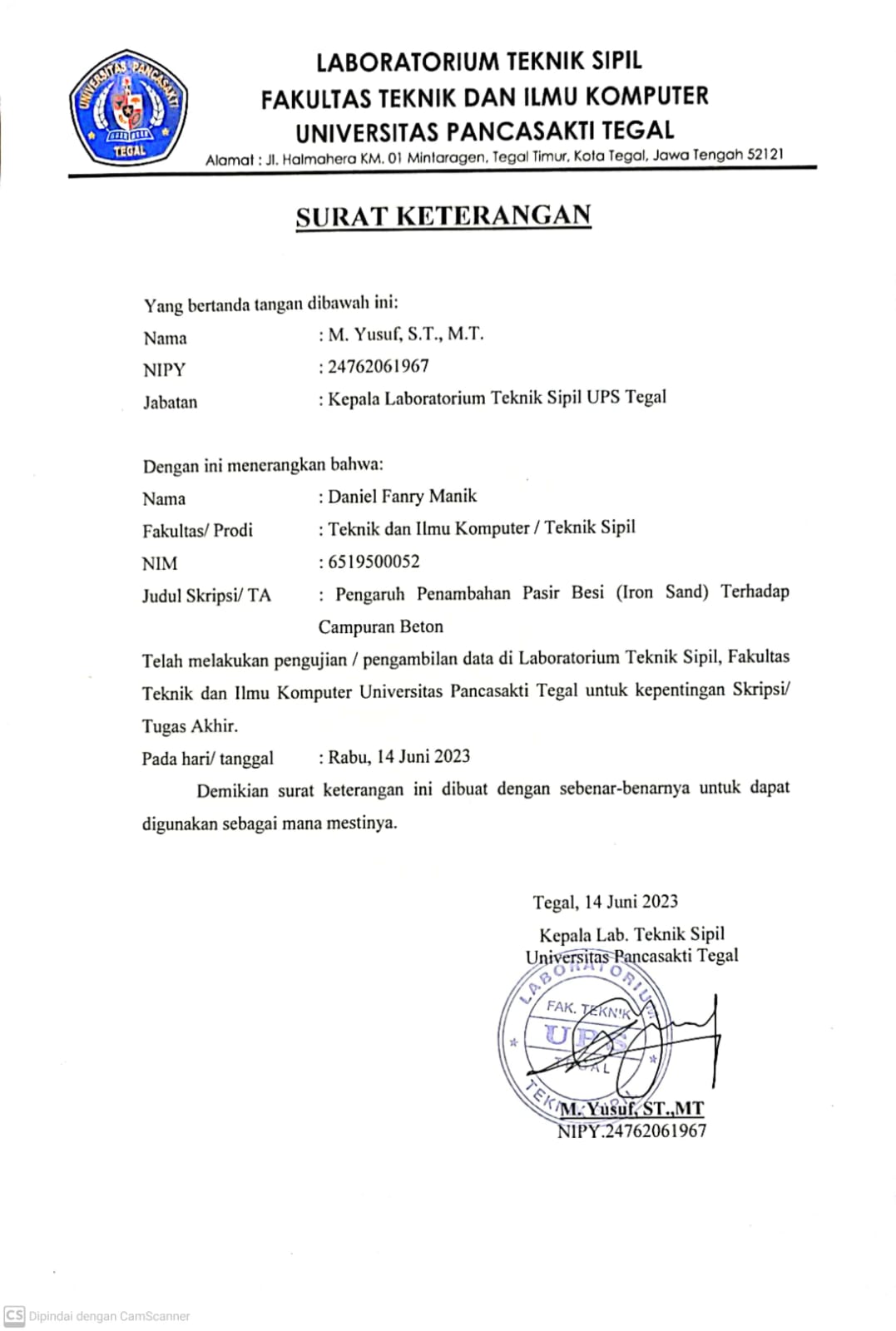 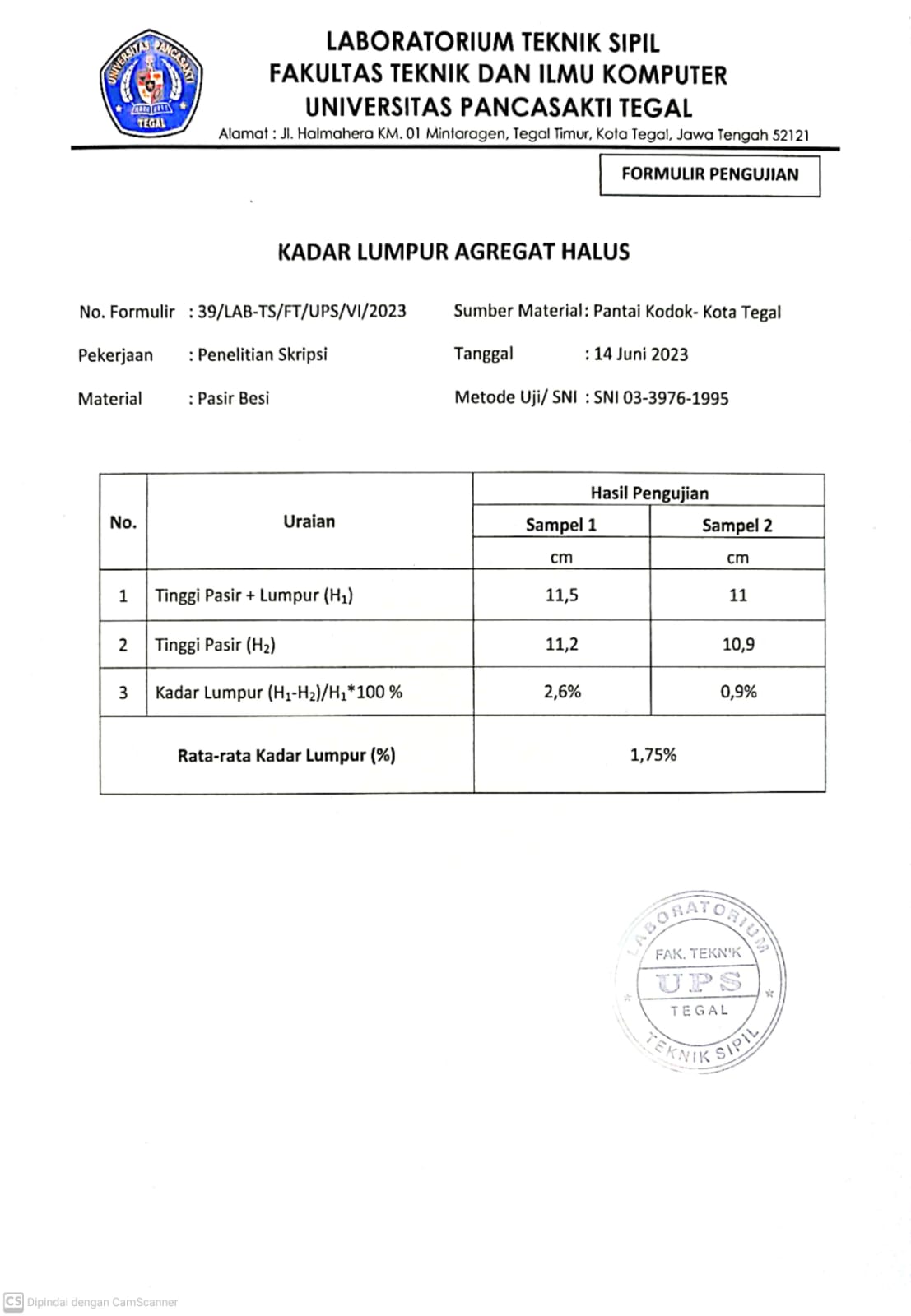 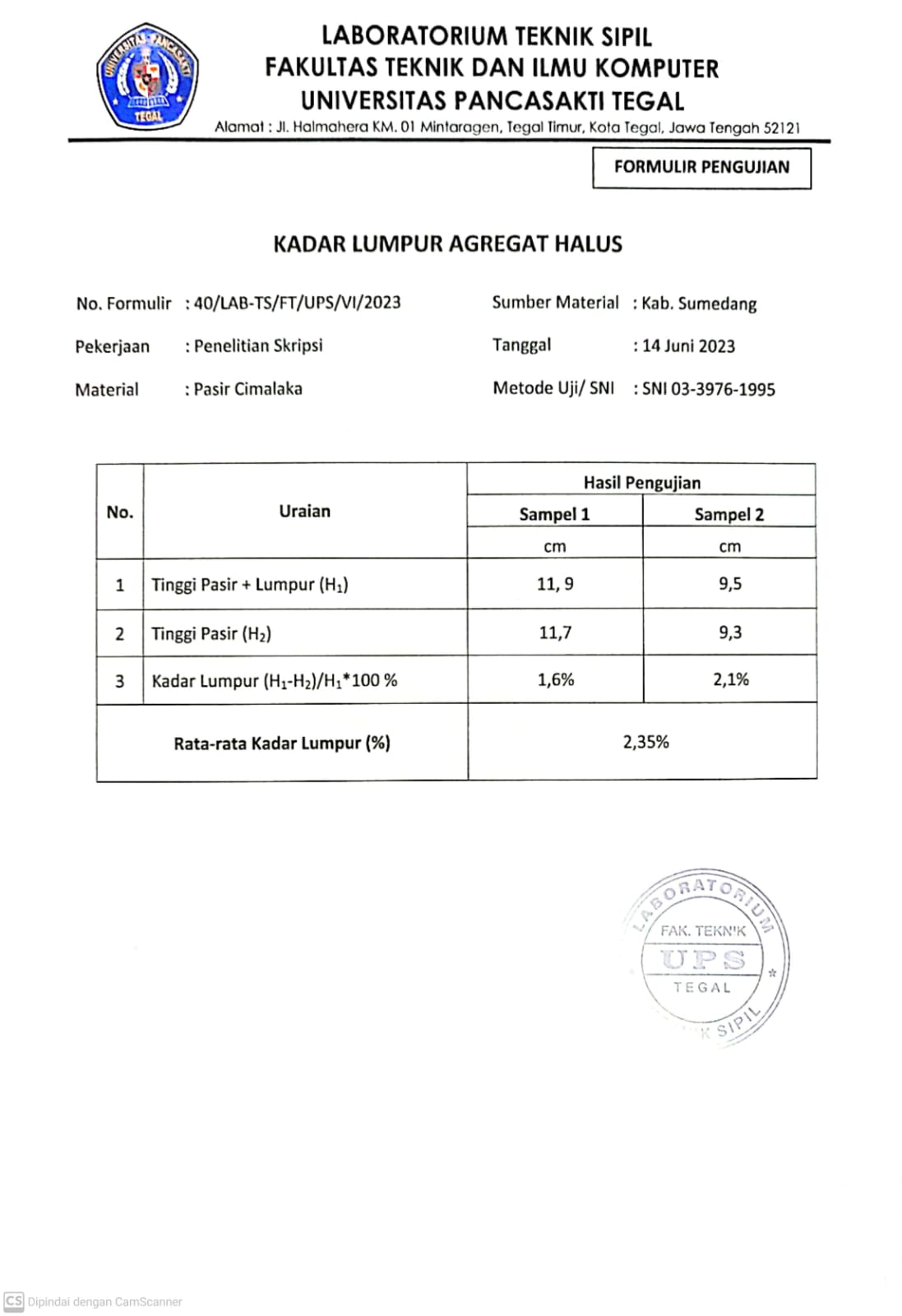 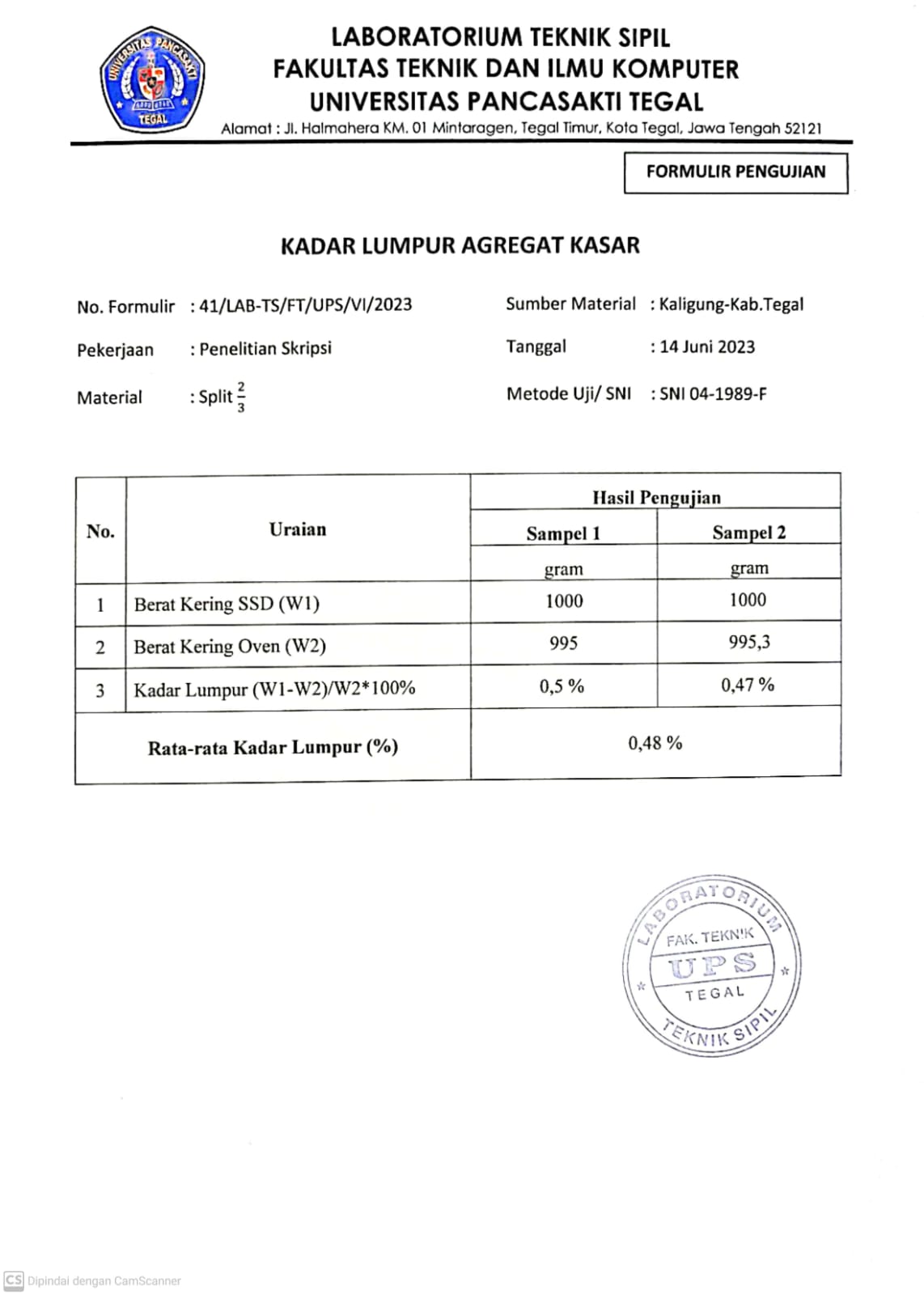 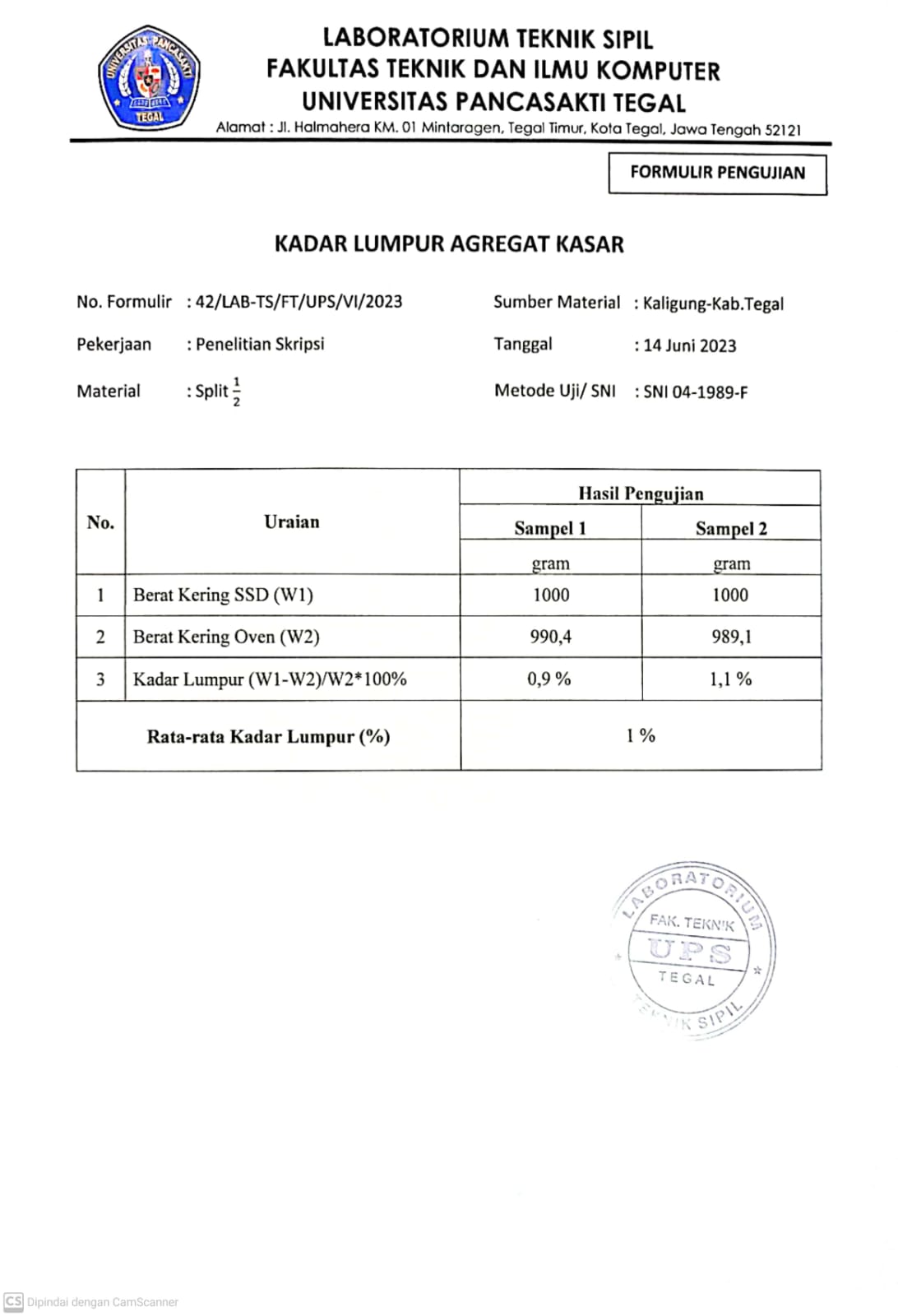 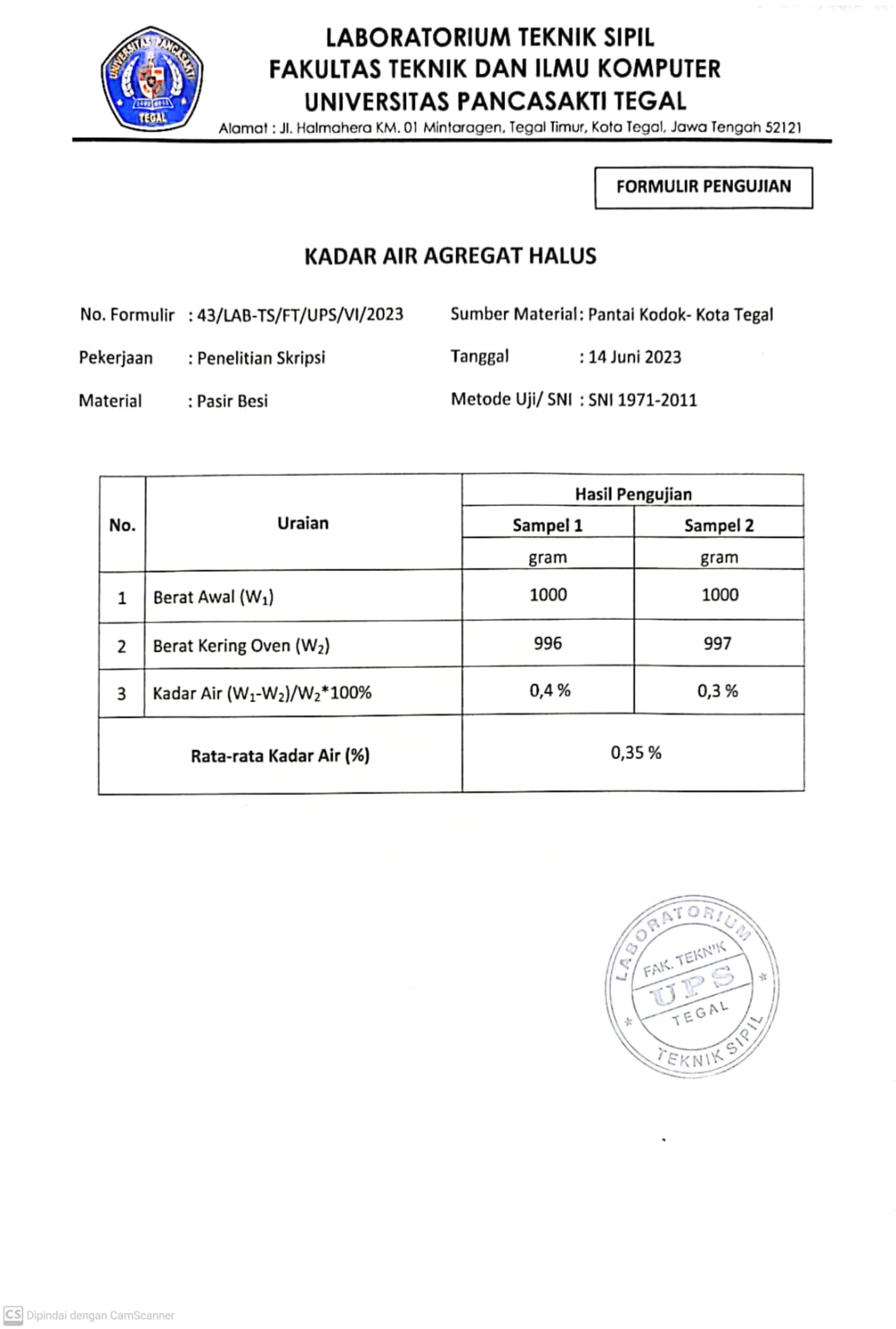 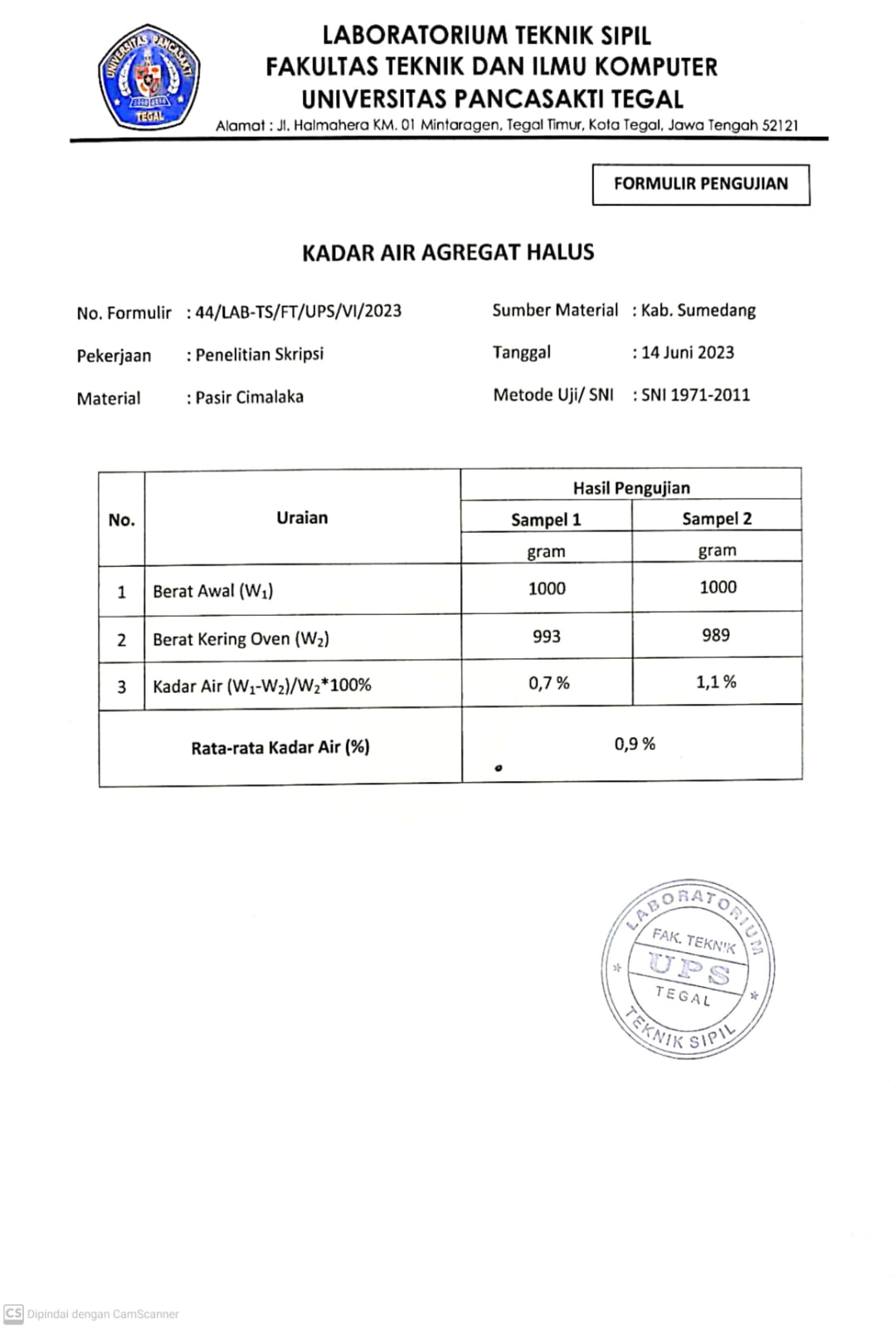 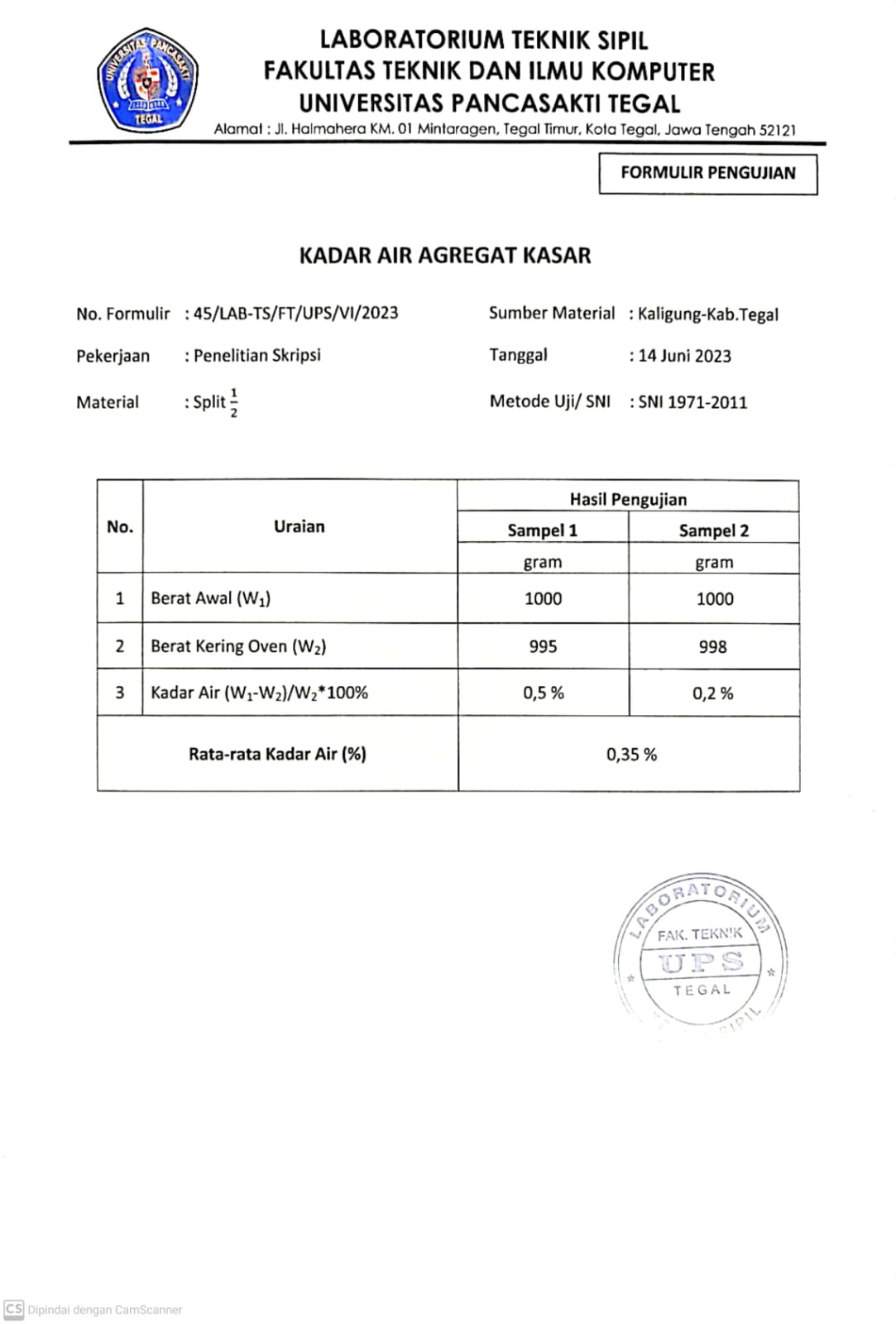 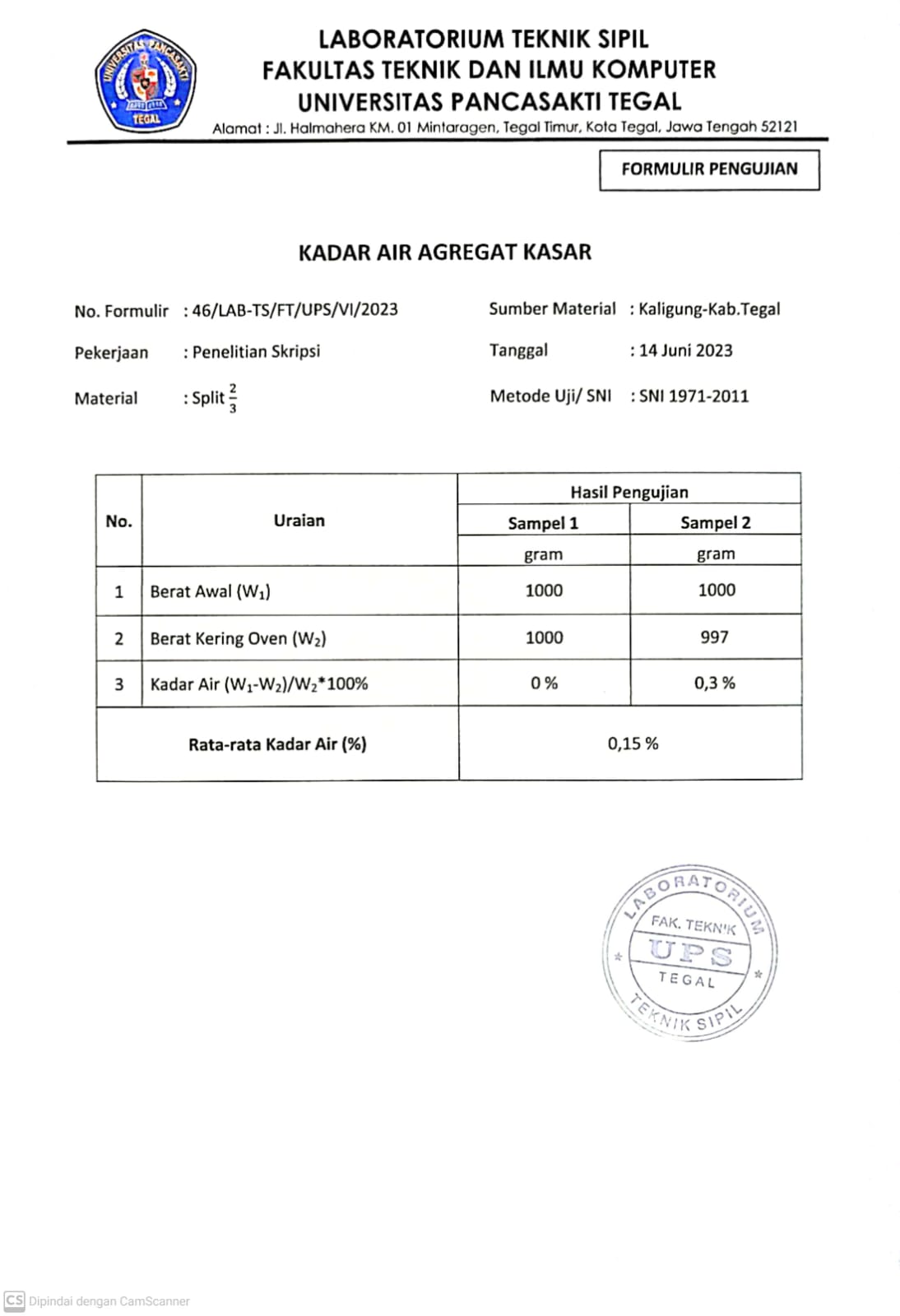 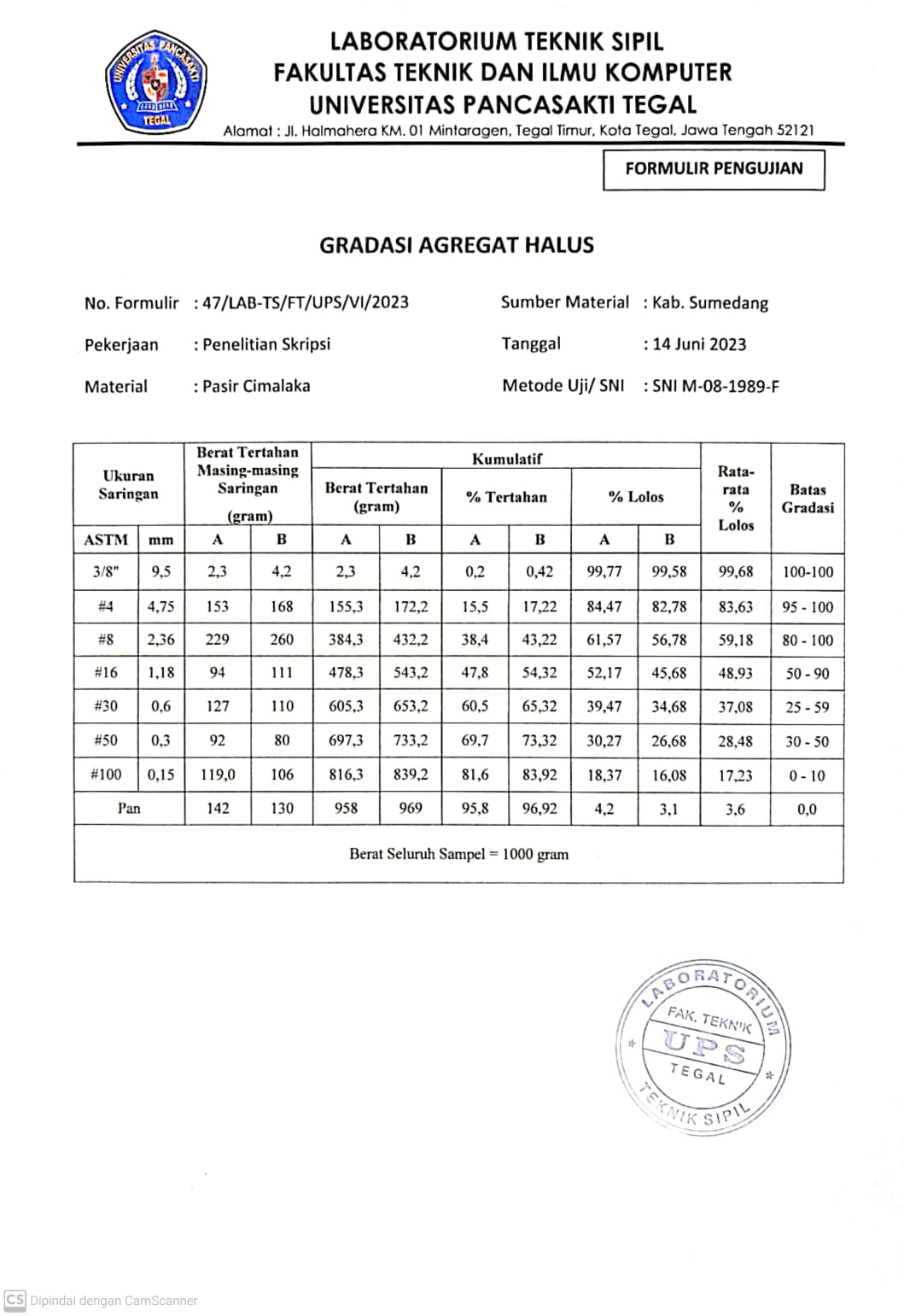 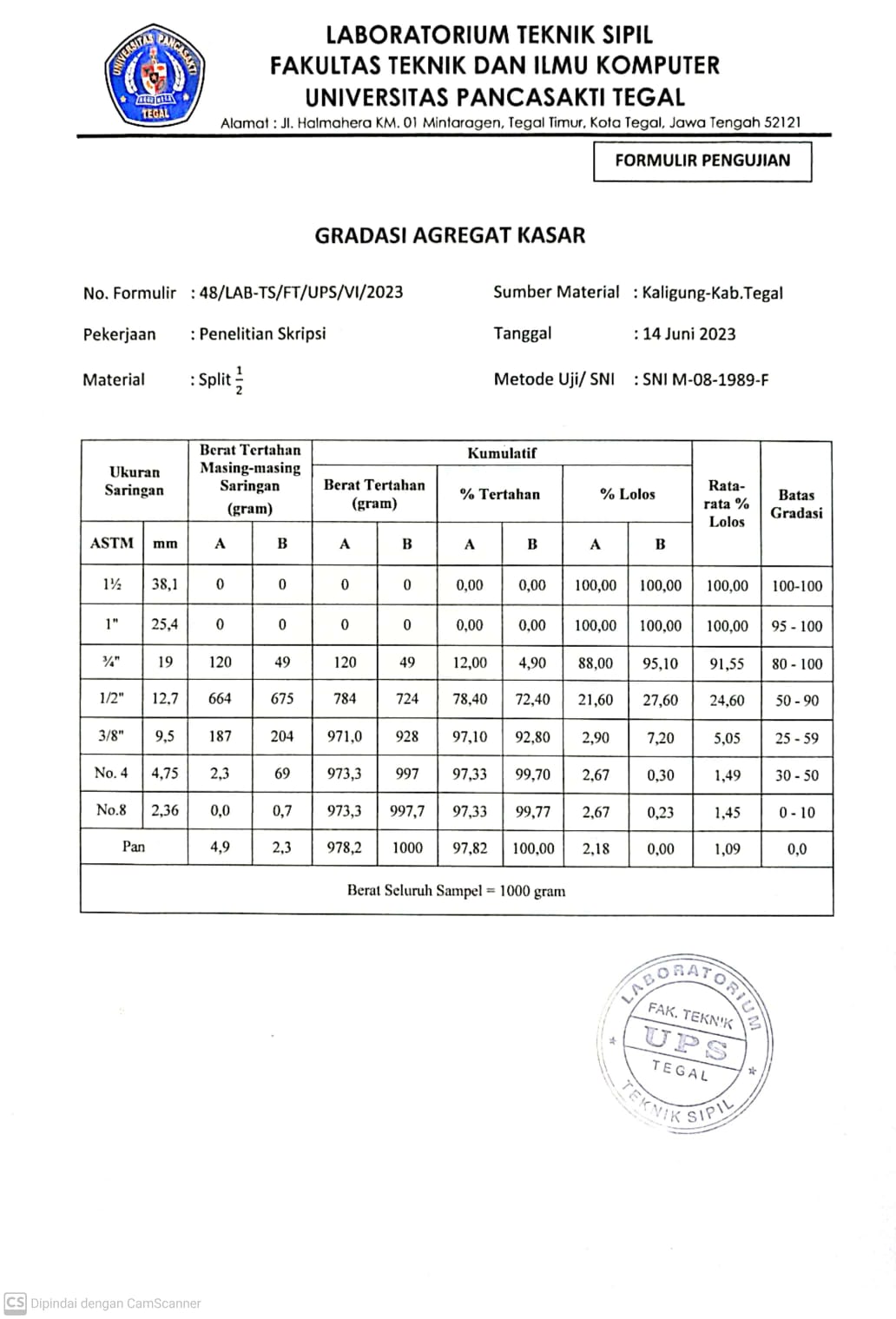 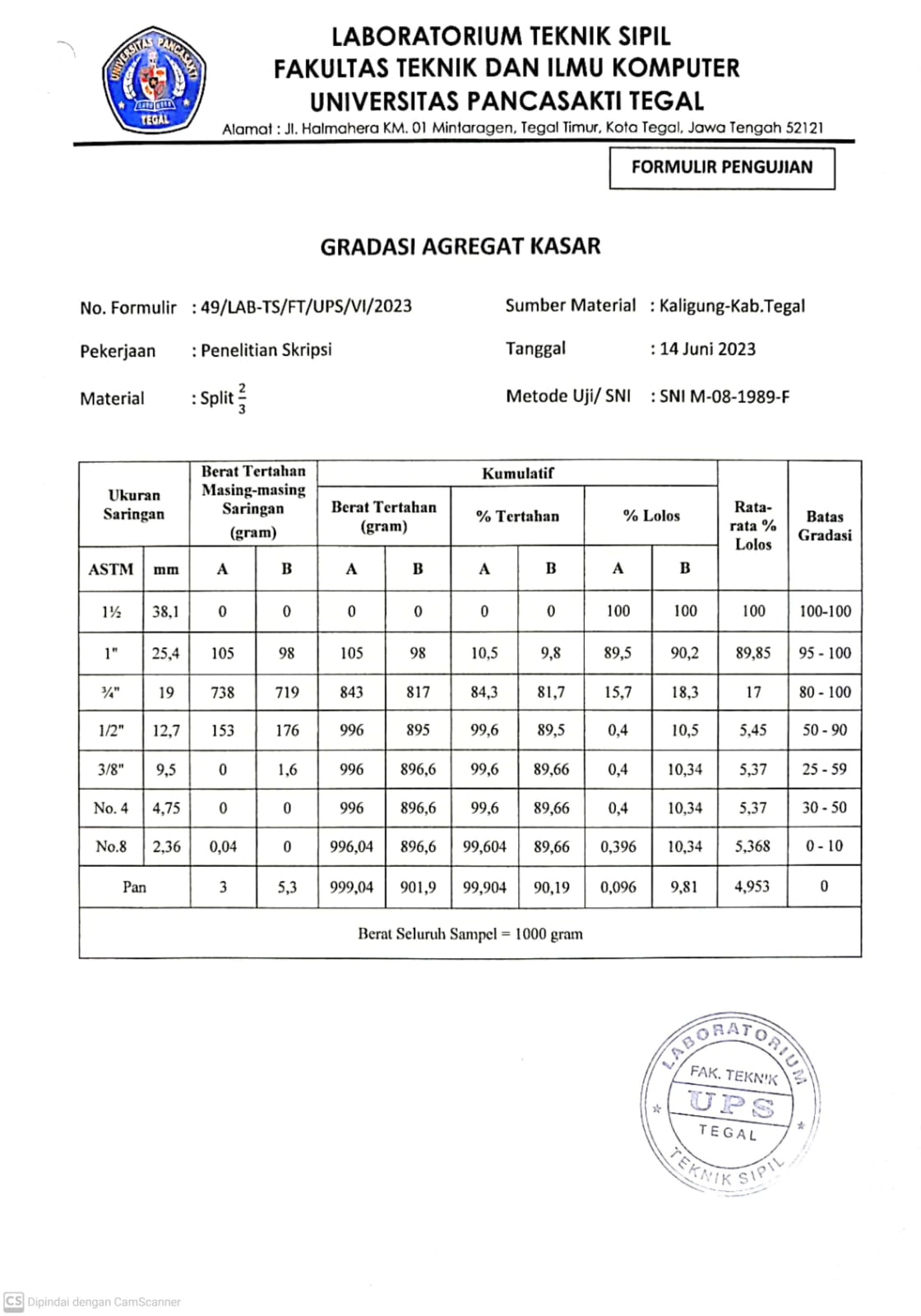 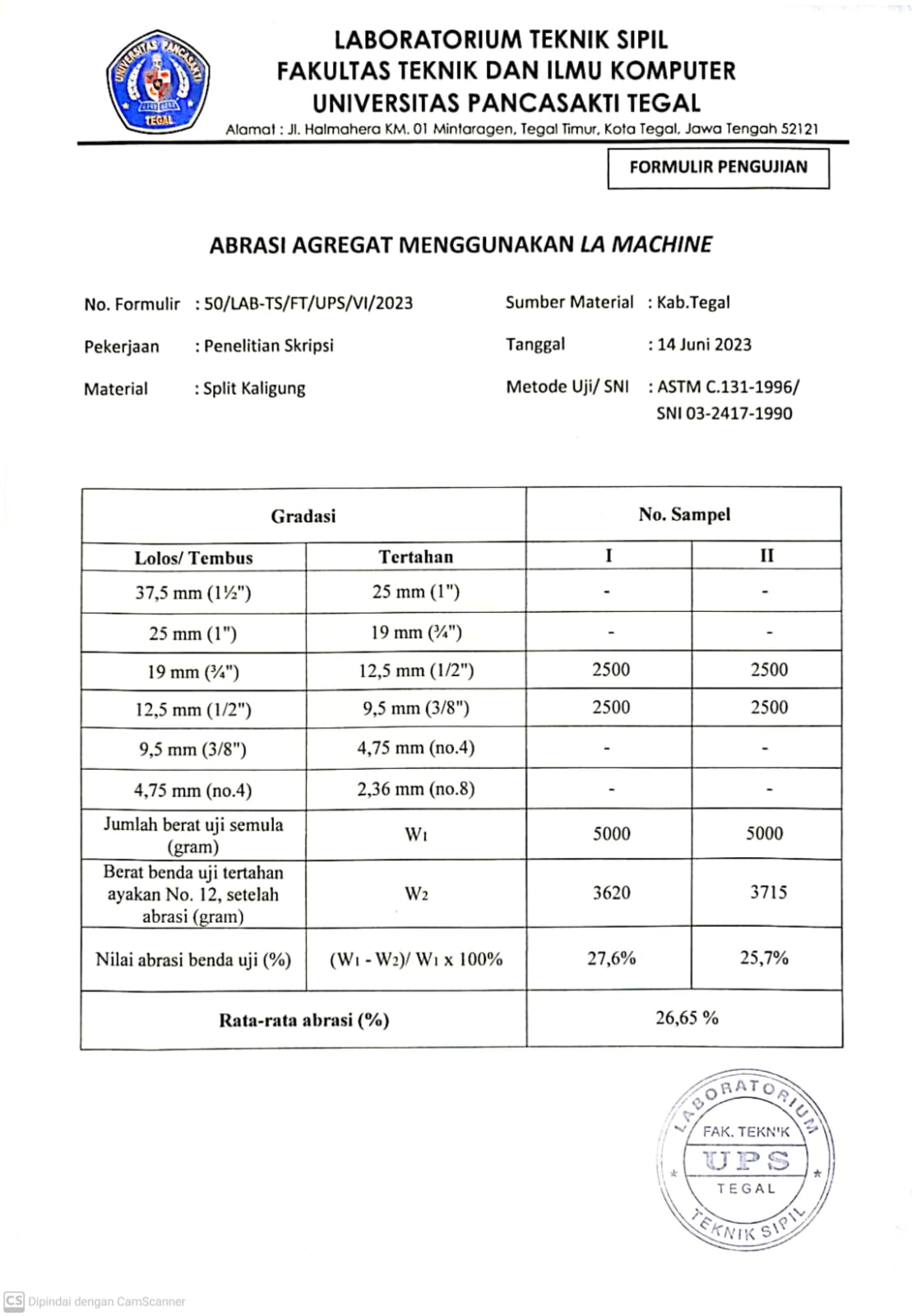 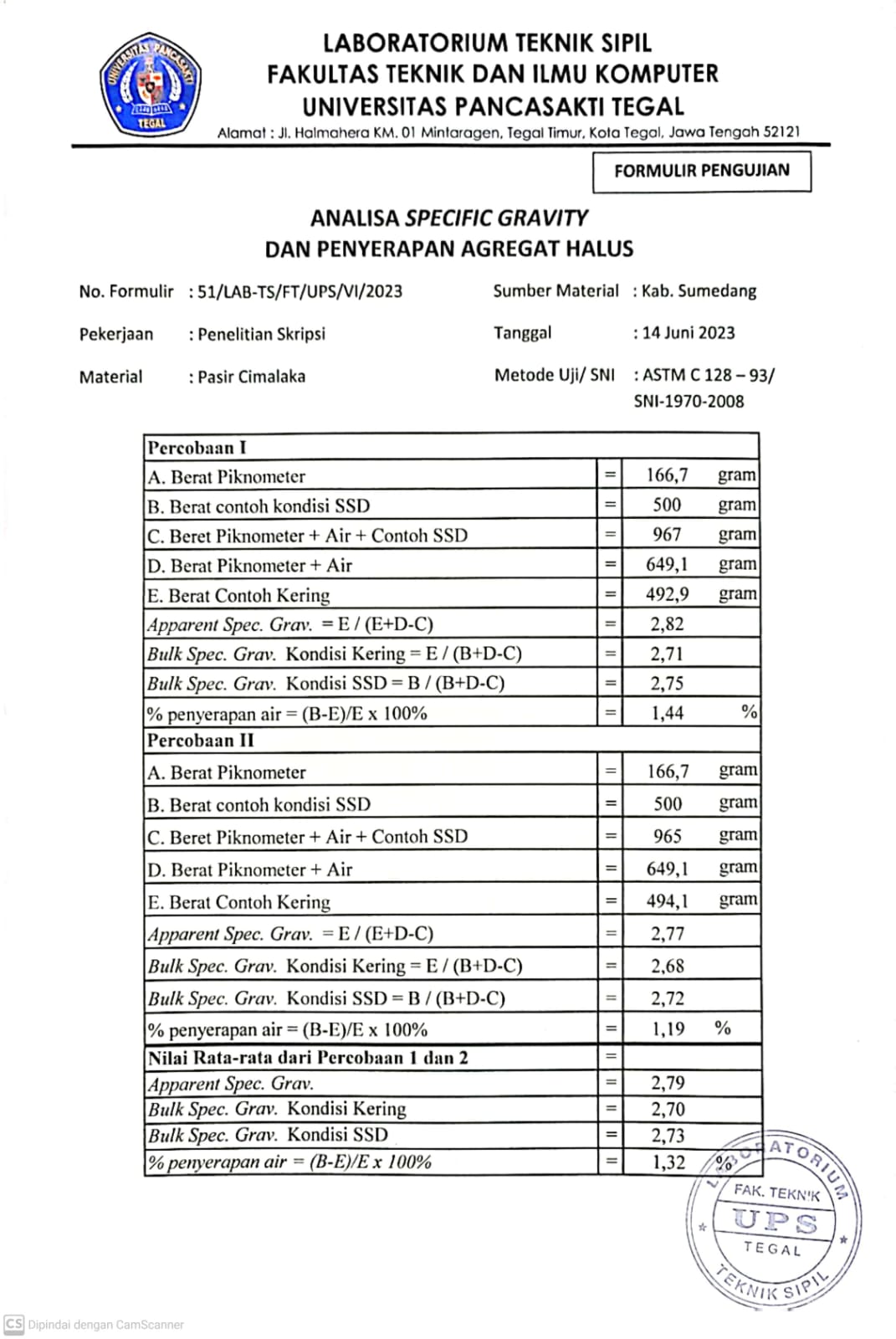 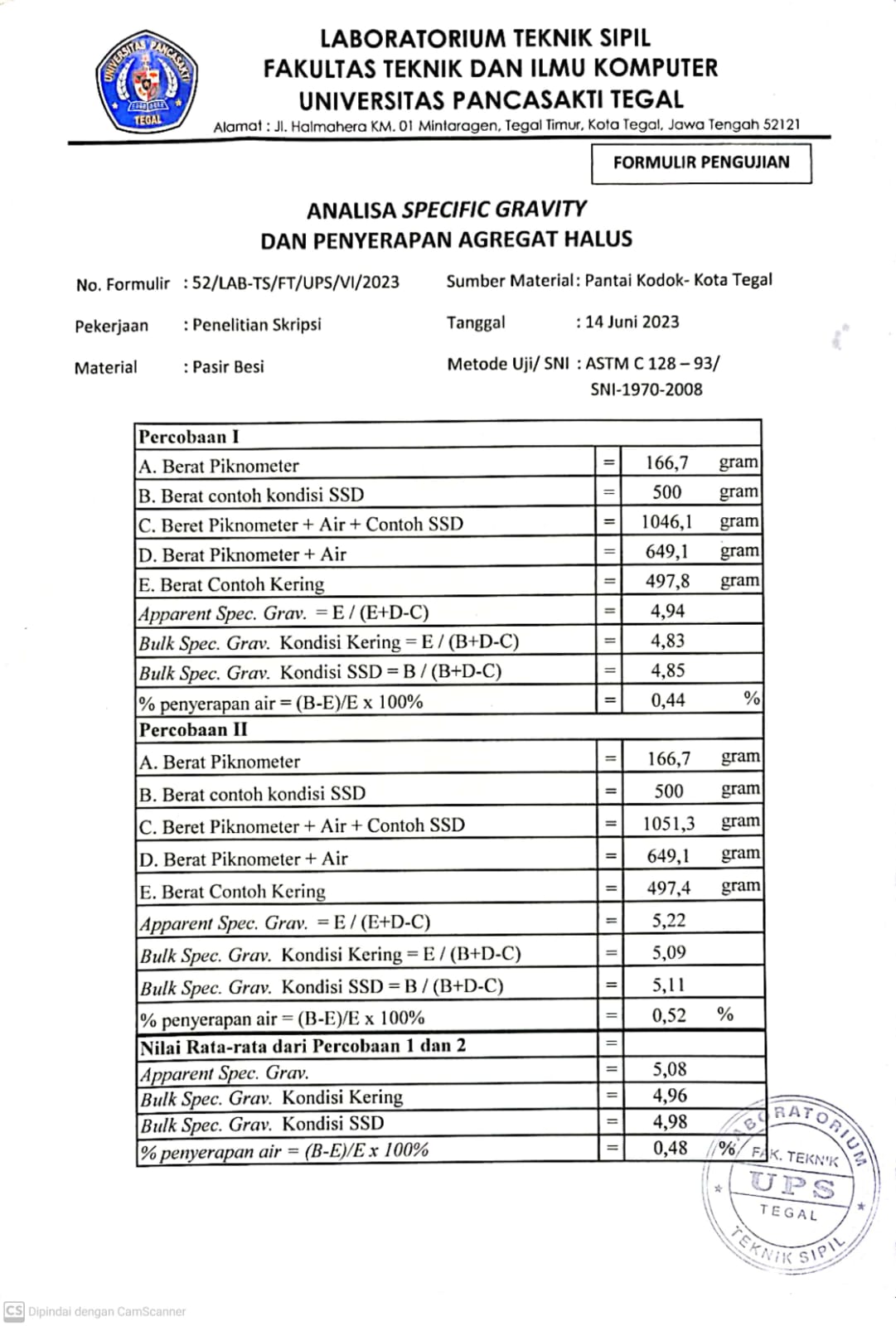 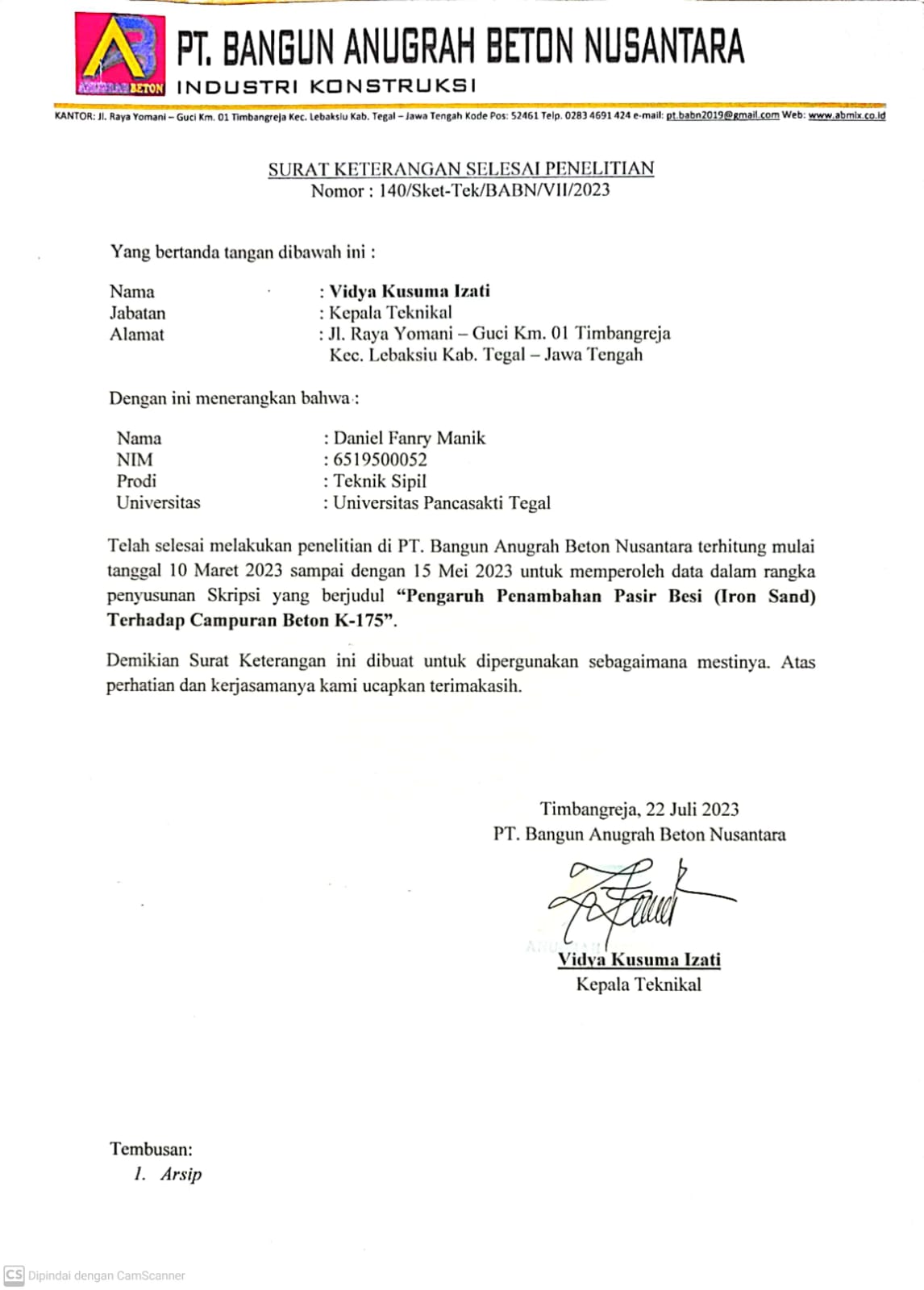 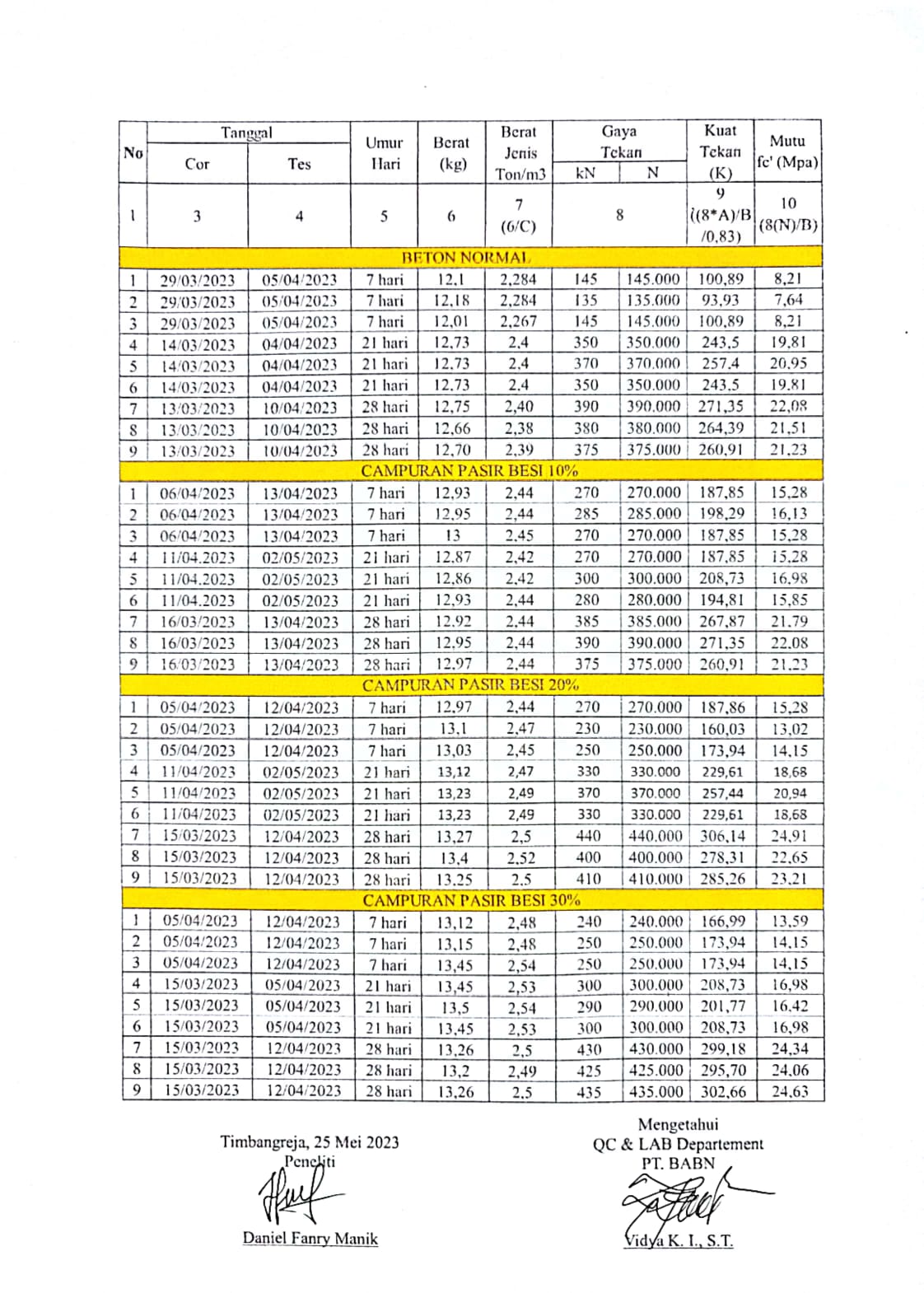 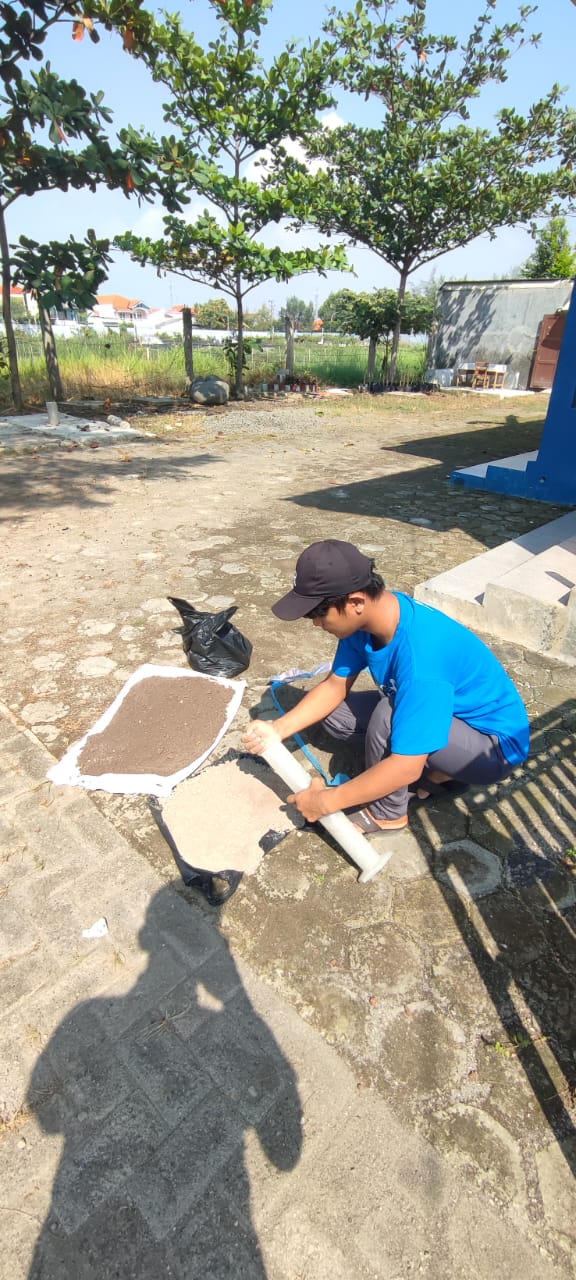 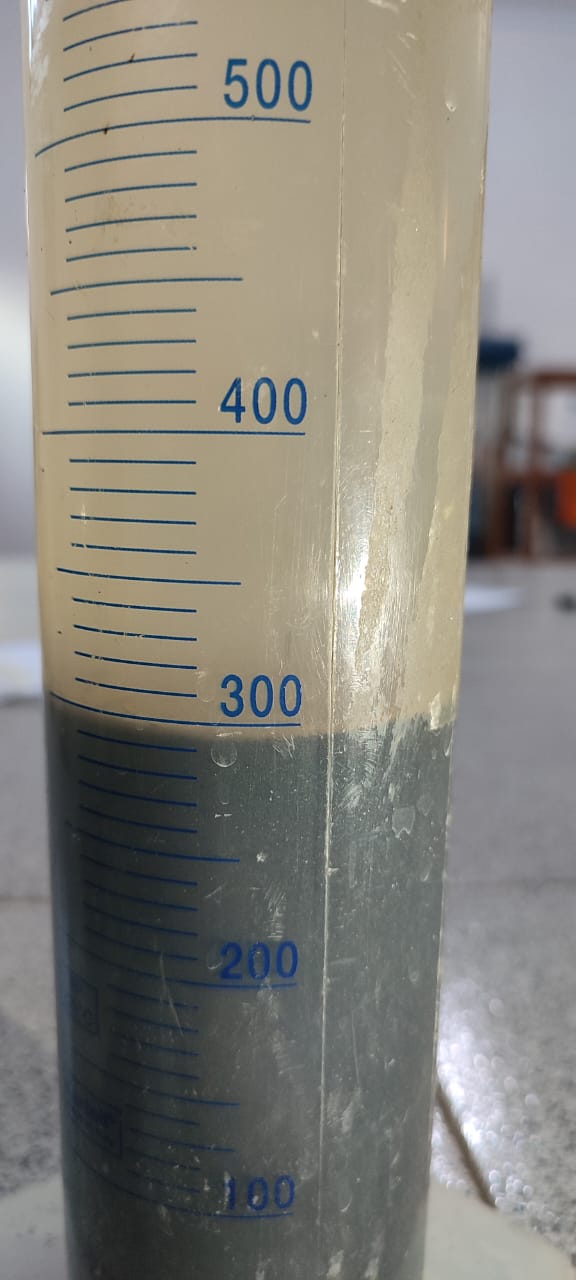 1. Persiapan sampel Pasir Cimalaka2. Sampel kadar lumpur pasir Cimalaka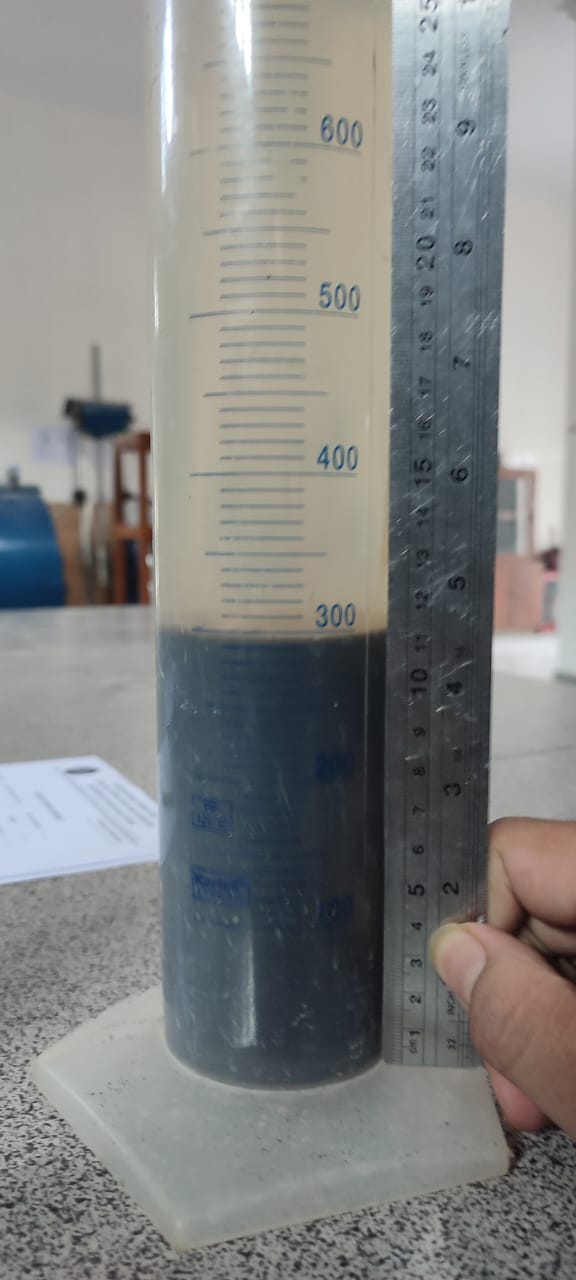 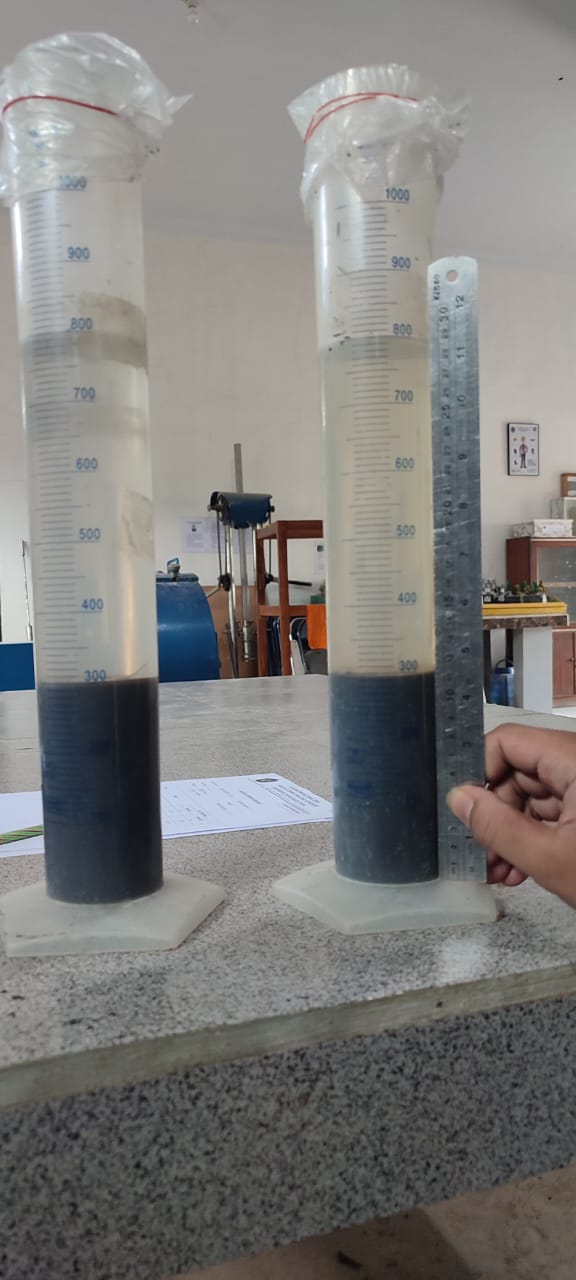 3. Sampel Kadar Lumpur Pasir Besi4. Sampel Kadar Lumpur Pasir Besi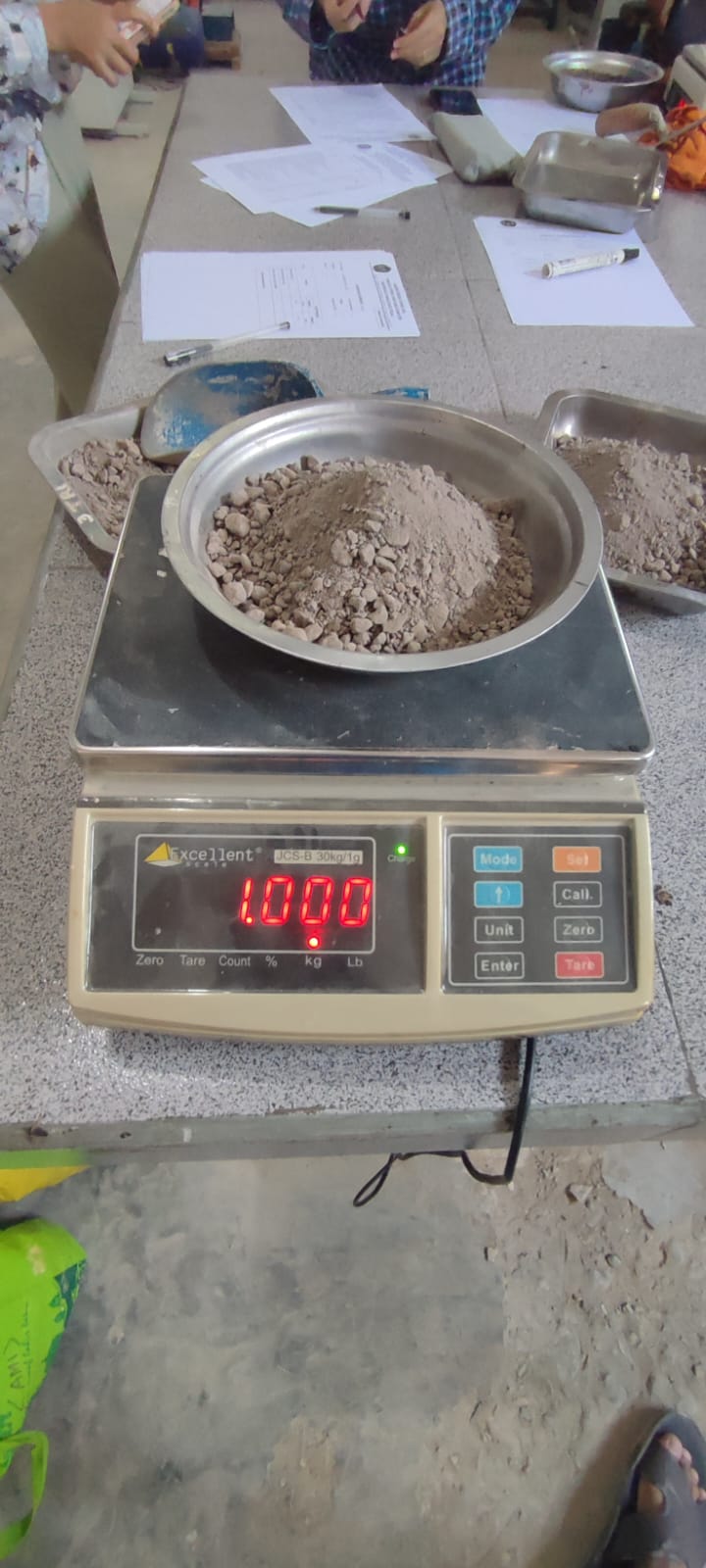 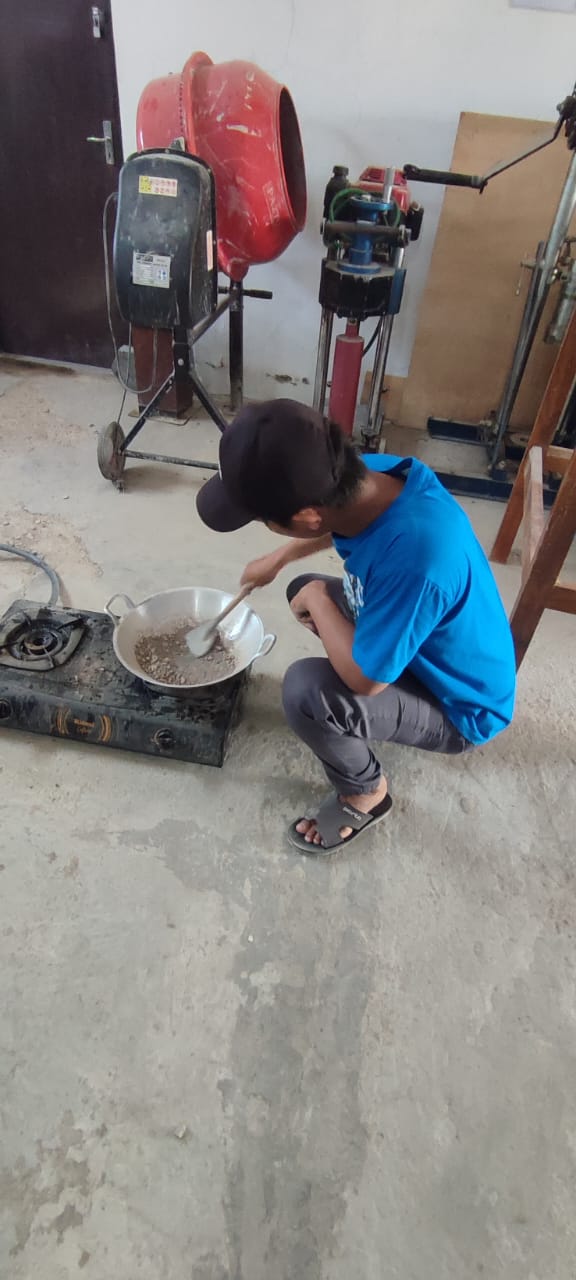 1. Berat Awal Pasir Cimalaka2. Proses Pengeringan Pasir Cimalaka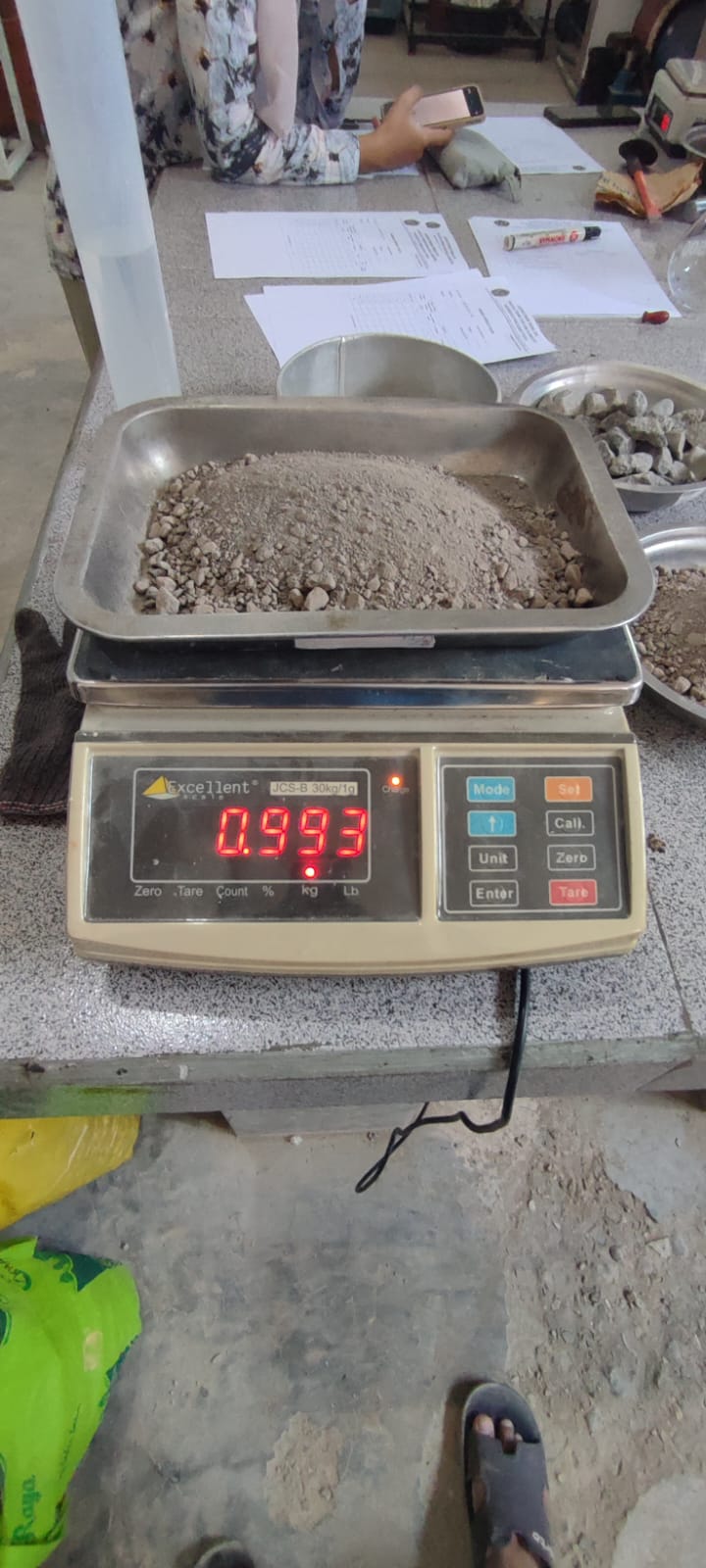 3. Berat Akhir Pasir Cimalaka.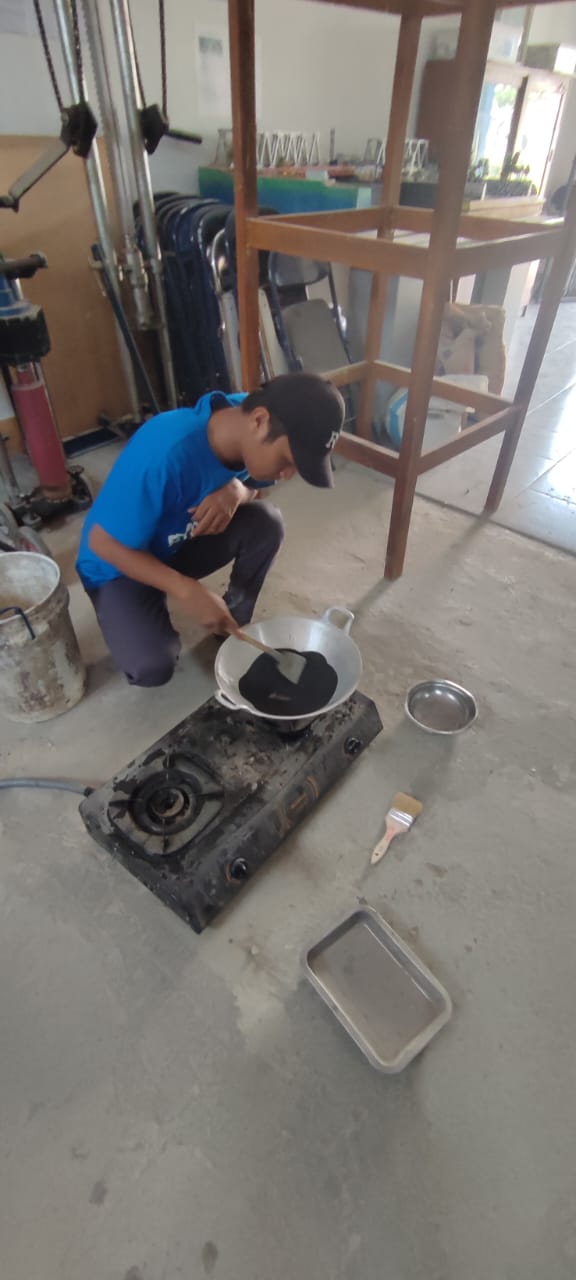 1. Proses Pengeringan Pasir Besi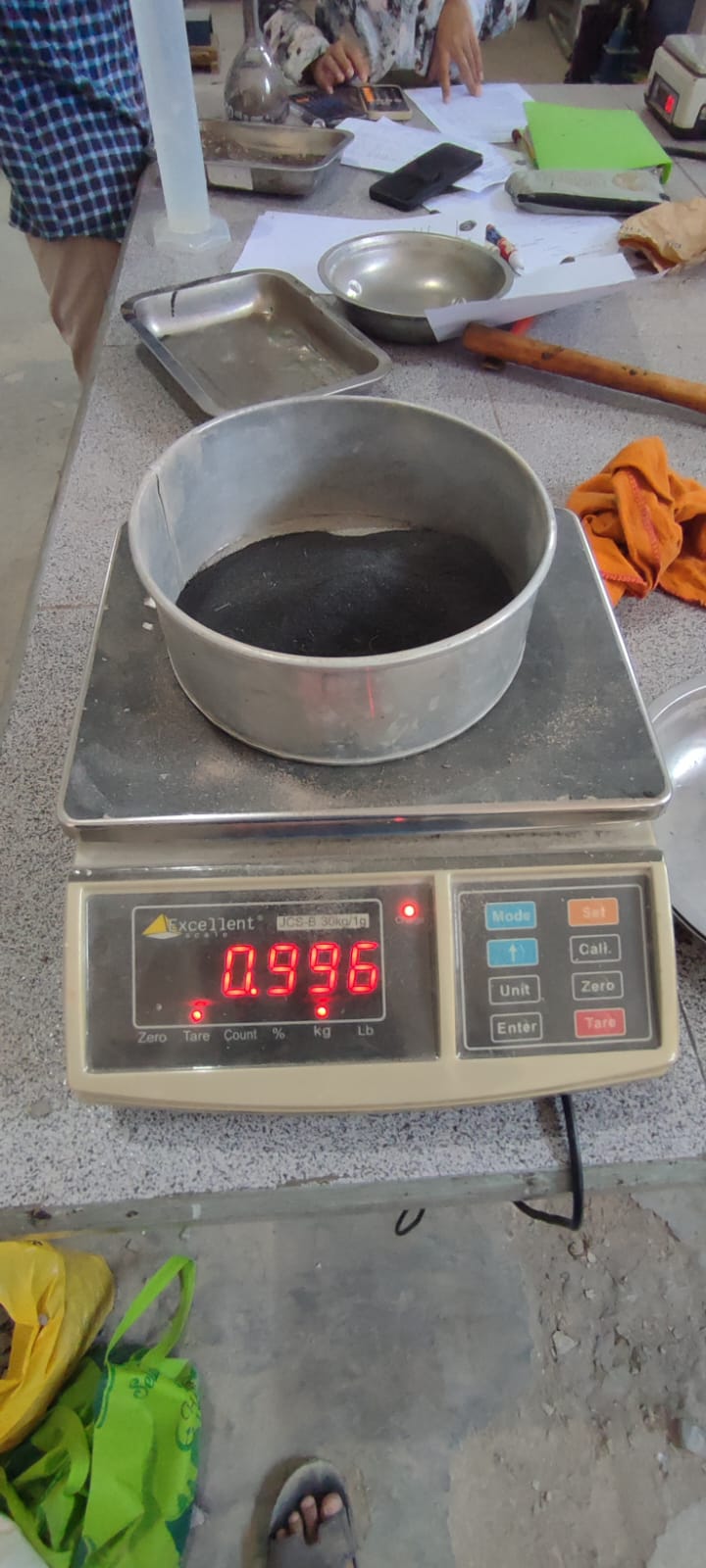 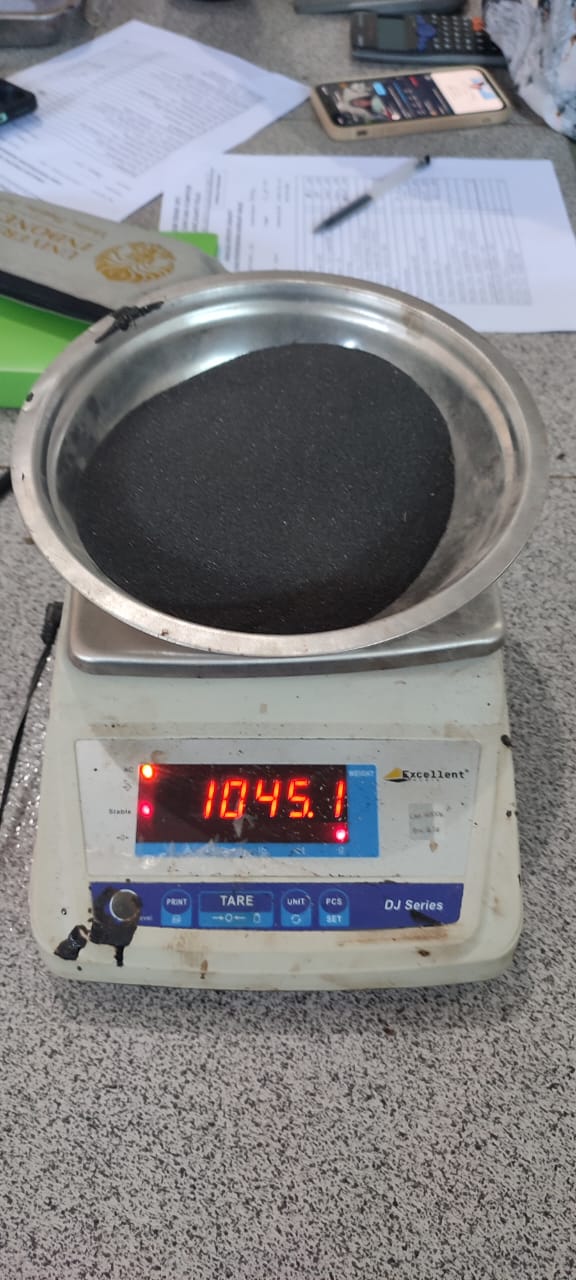 Hasil Pasir Besi Sesudah di KeringkanHasil Pasir Besi Sesudah di Keringkan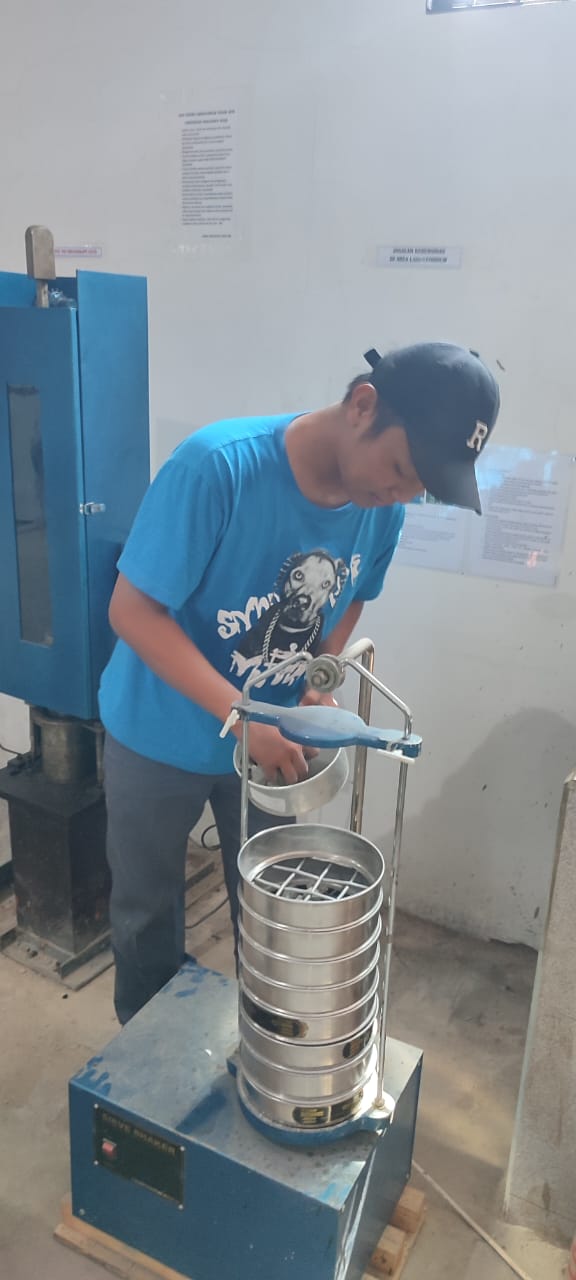 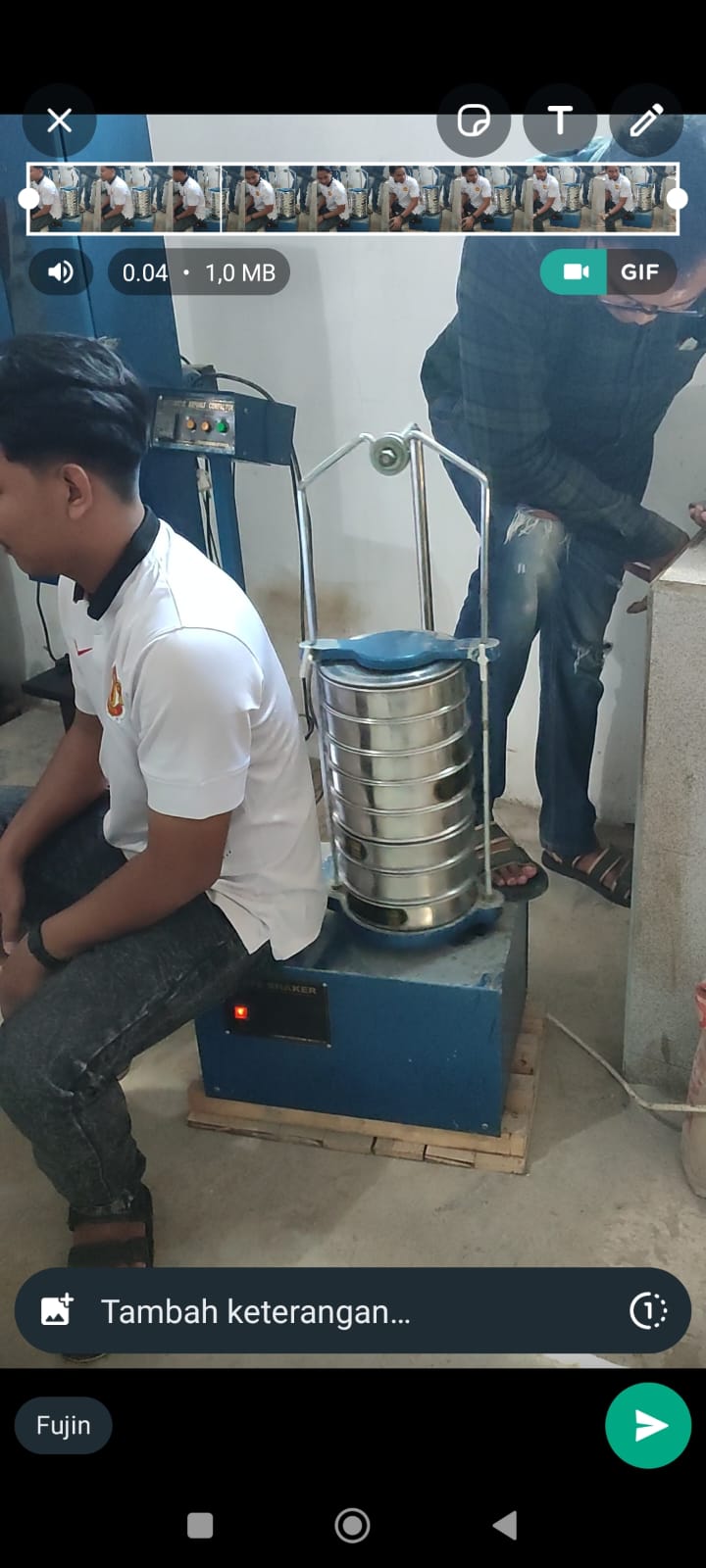 Persiapan GradasiProses Ayakan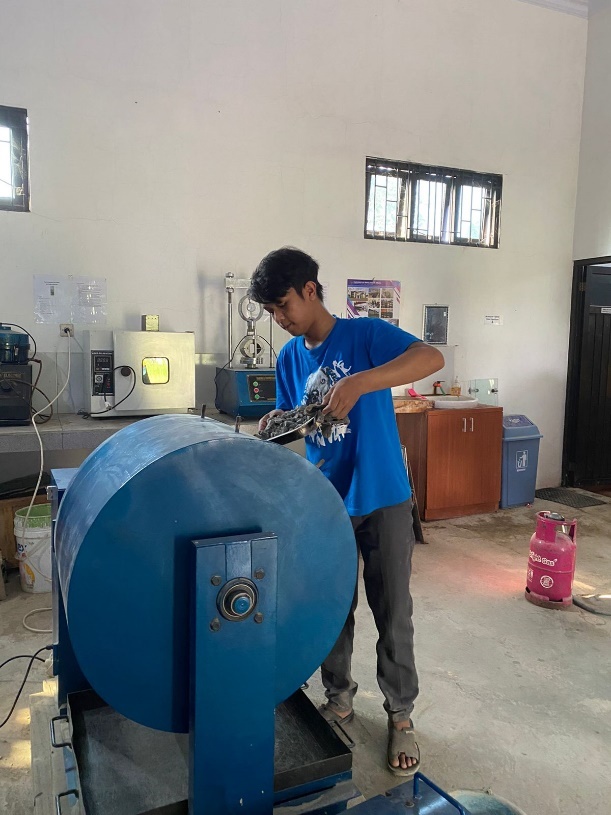 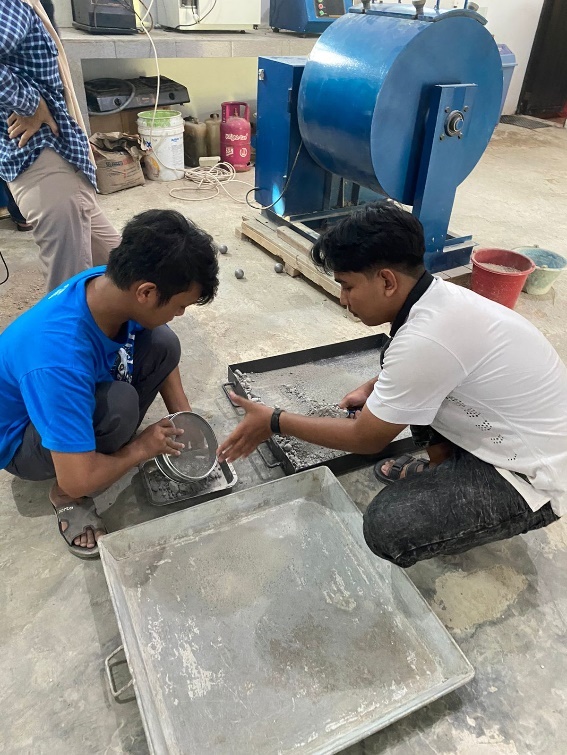 Persiapan AbrasiProses Persiapan Ayakan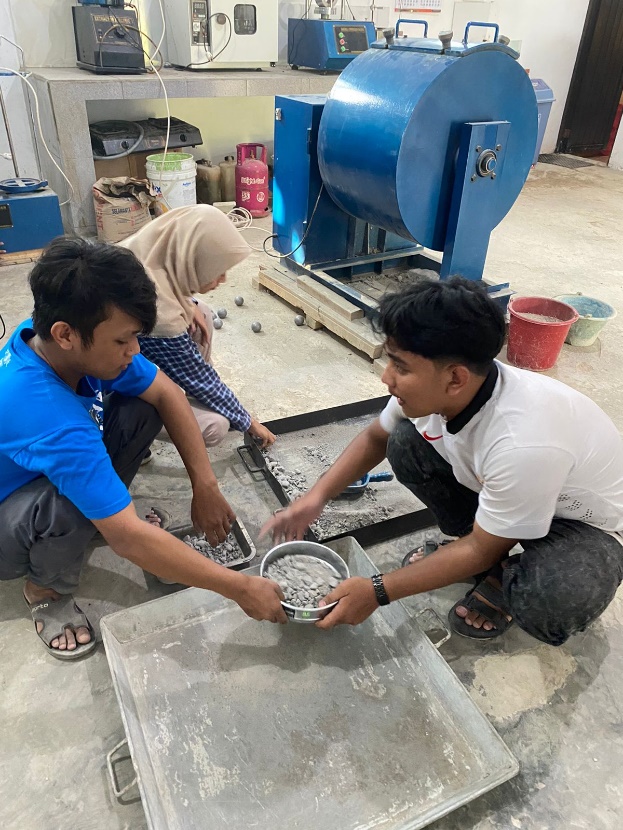 Proses Ayakan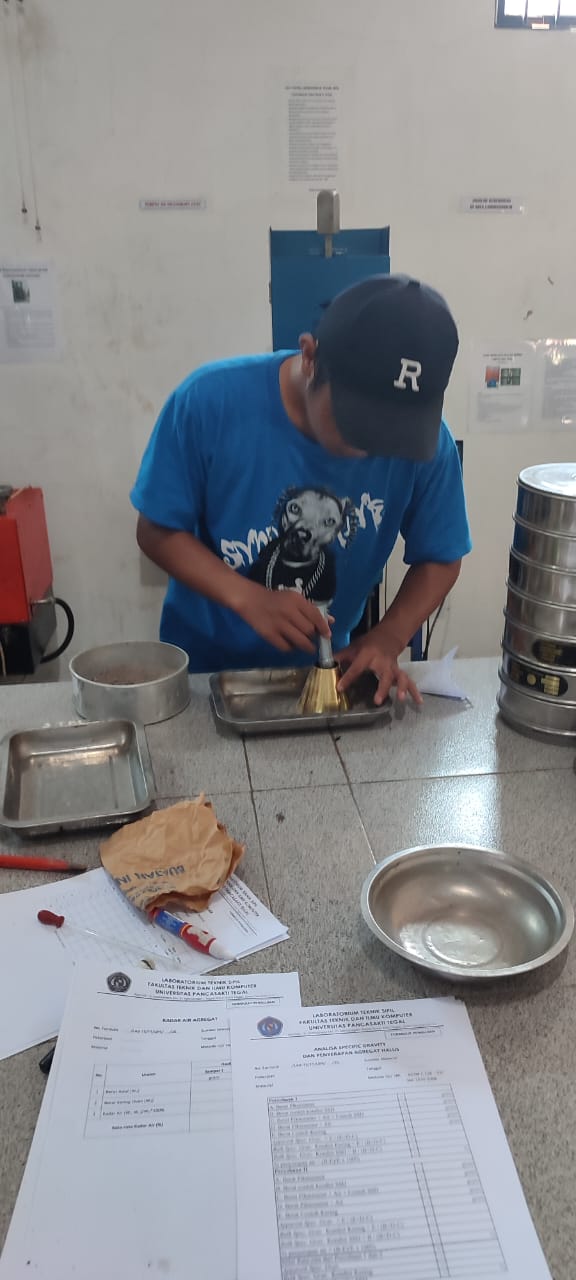 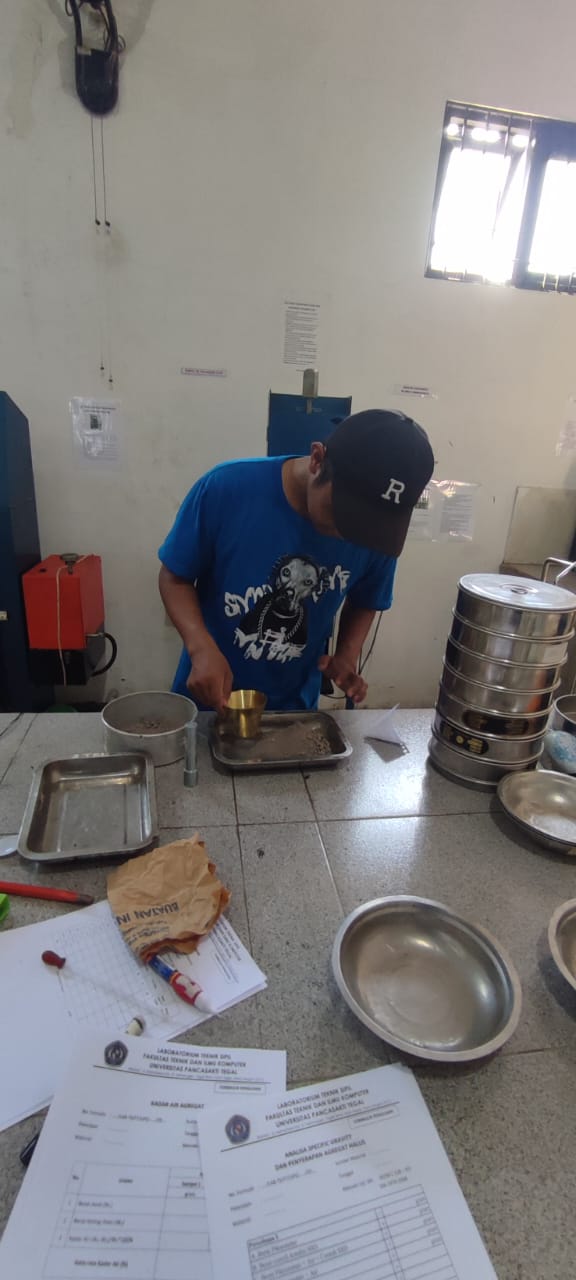 Berat Jenis dan Penyerapan AirBerat Jenis dan Penyerapan Air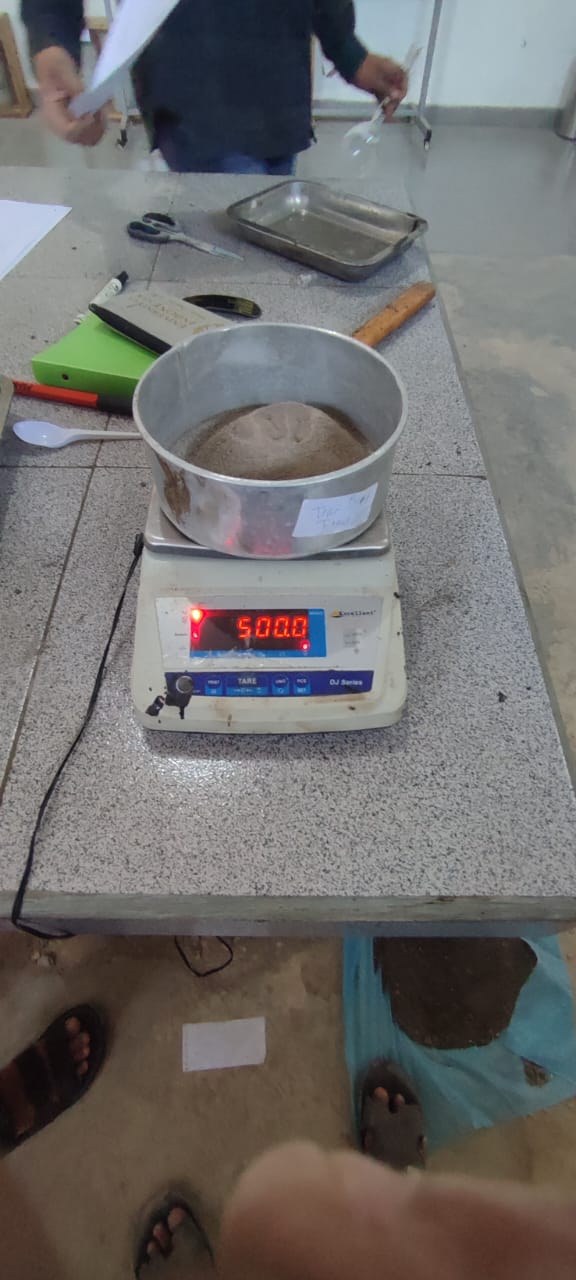 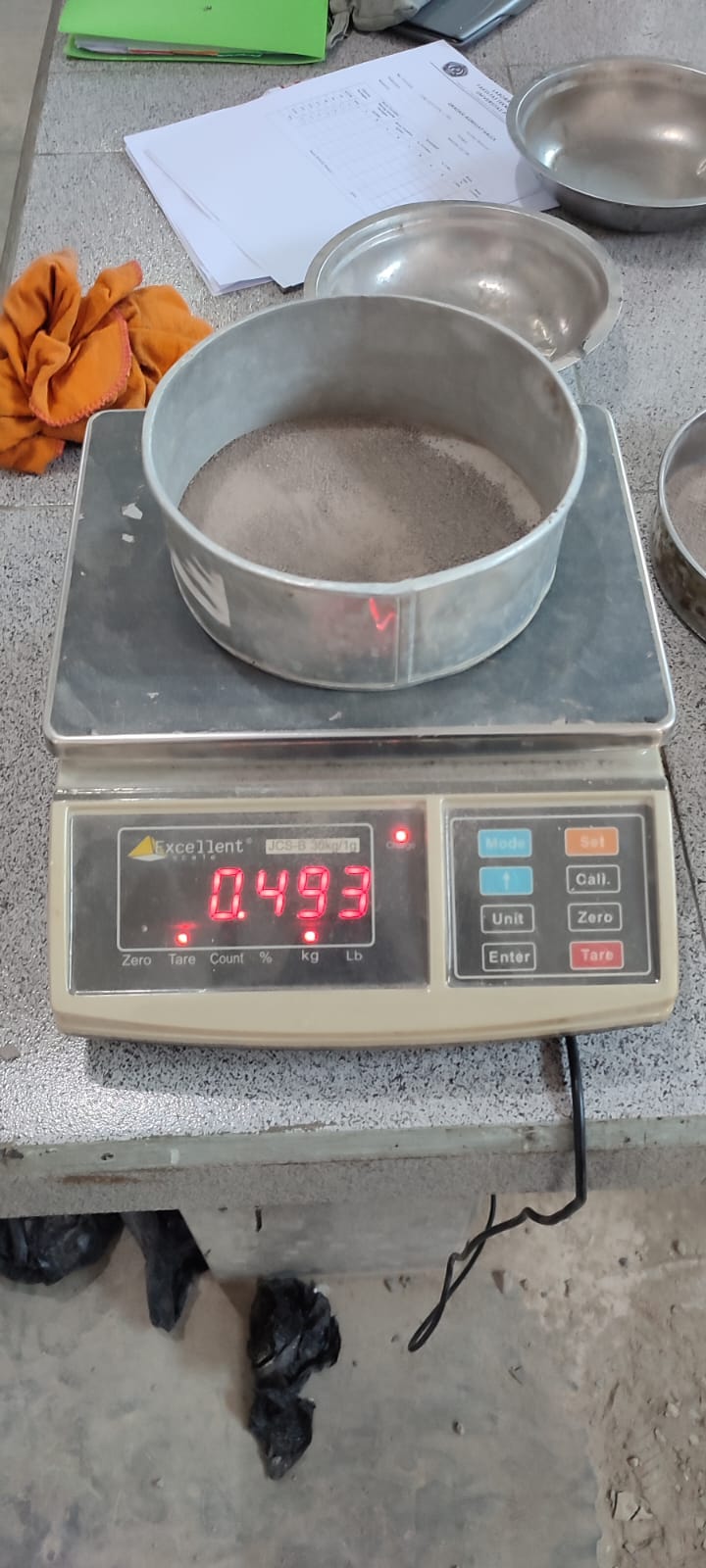 Berat Awal Pasir CimalakaBerat Akhir Pasir Cimalaka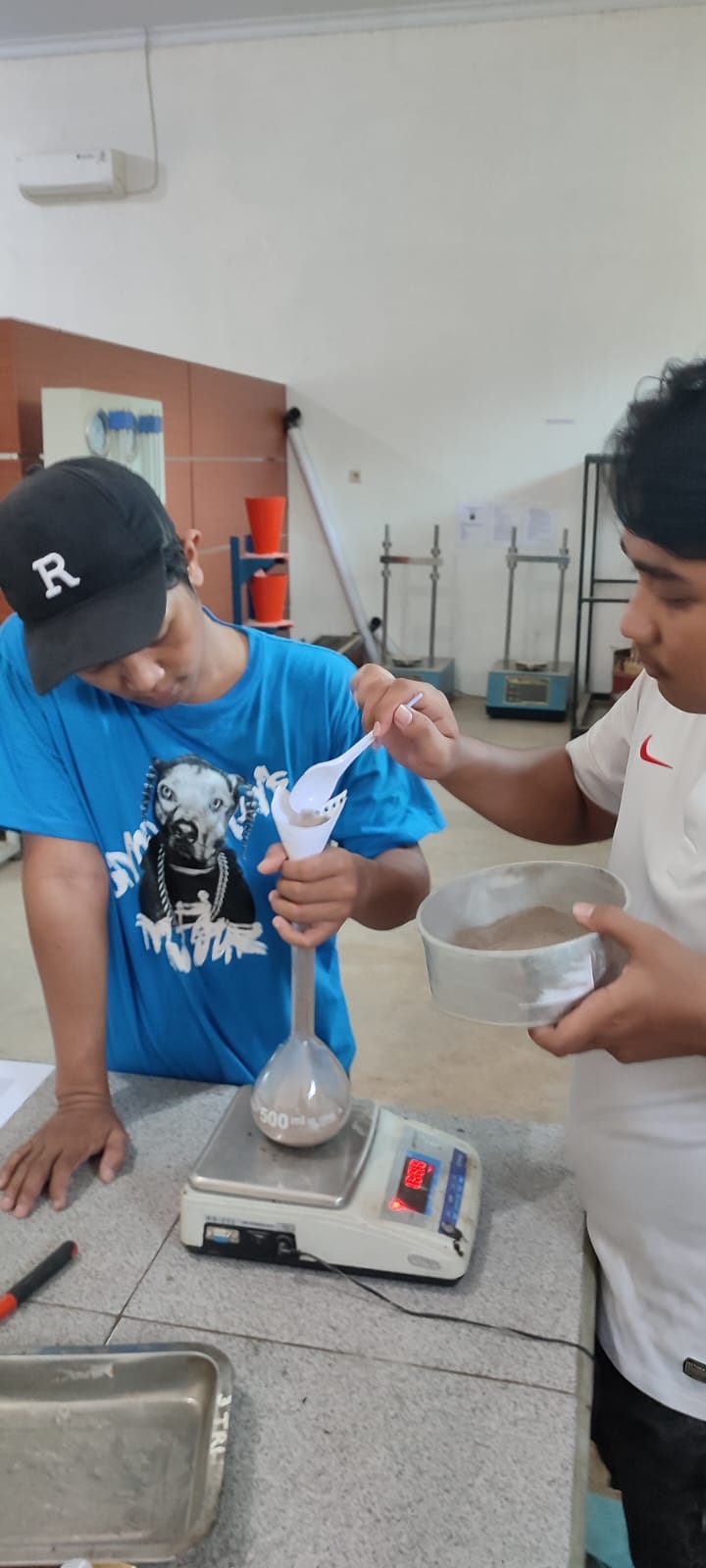 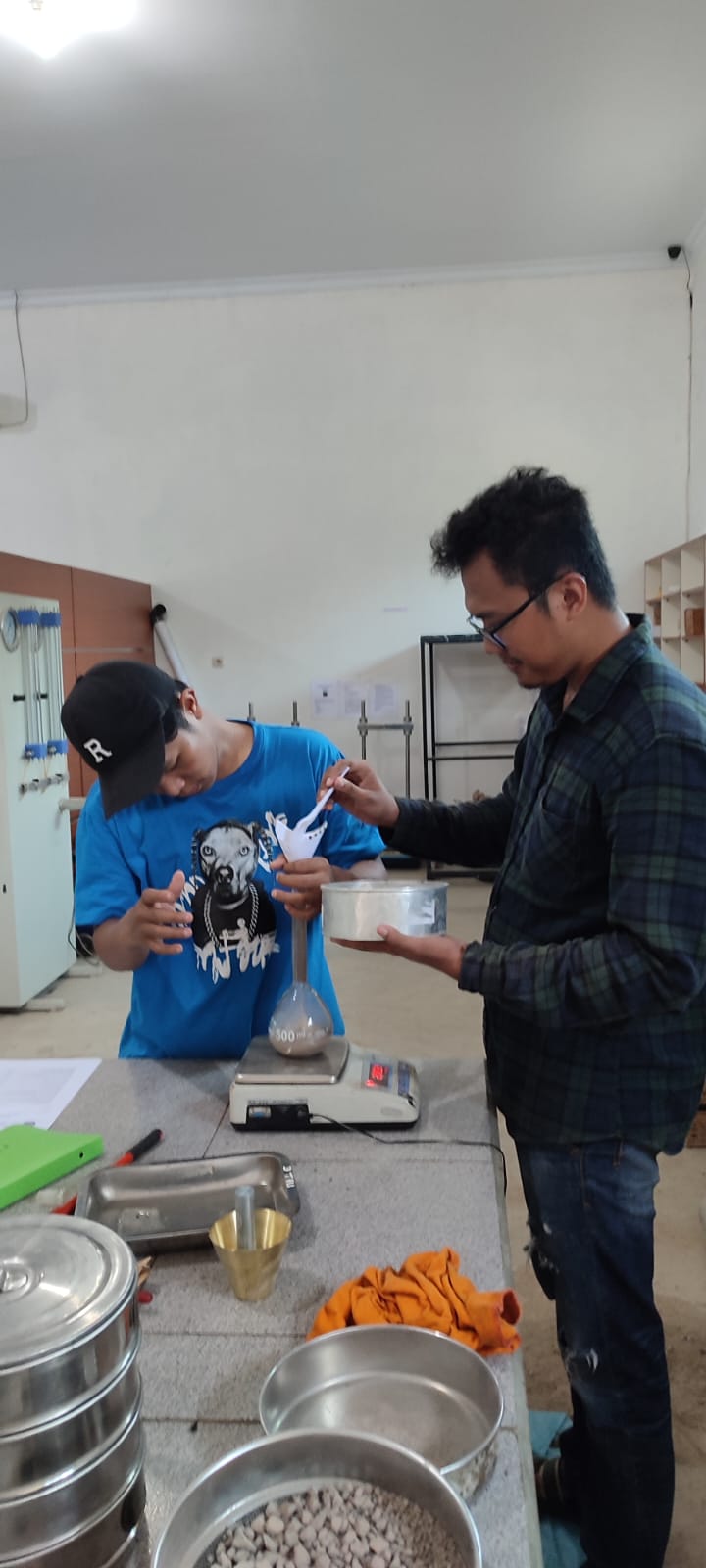 Proses memasukkan Pasir Cimalaka Kedalam PicknometerProses memasukkan Pasir Cimalaka Kedalam Picknometer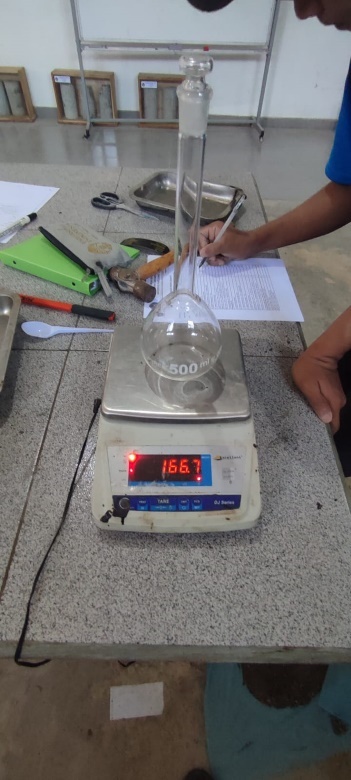 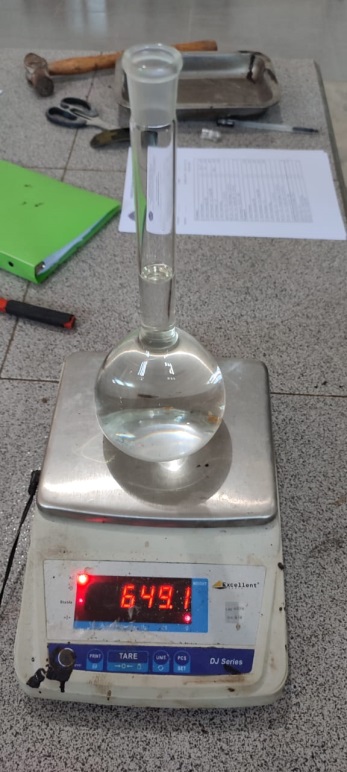 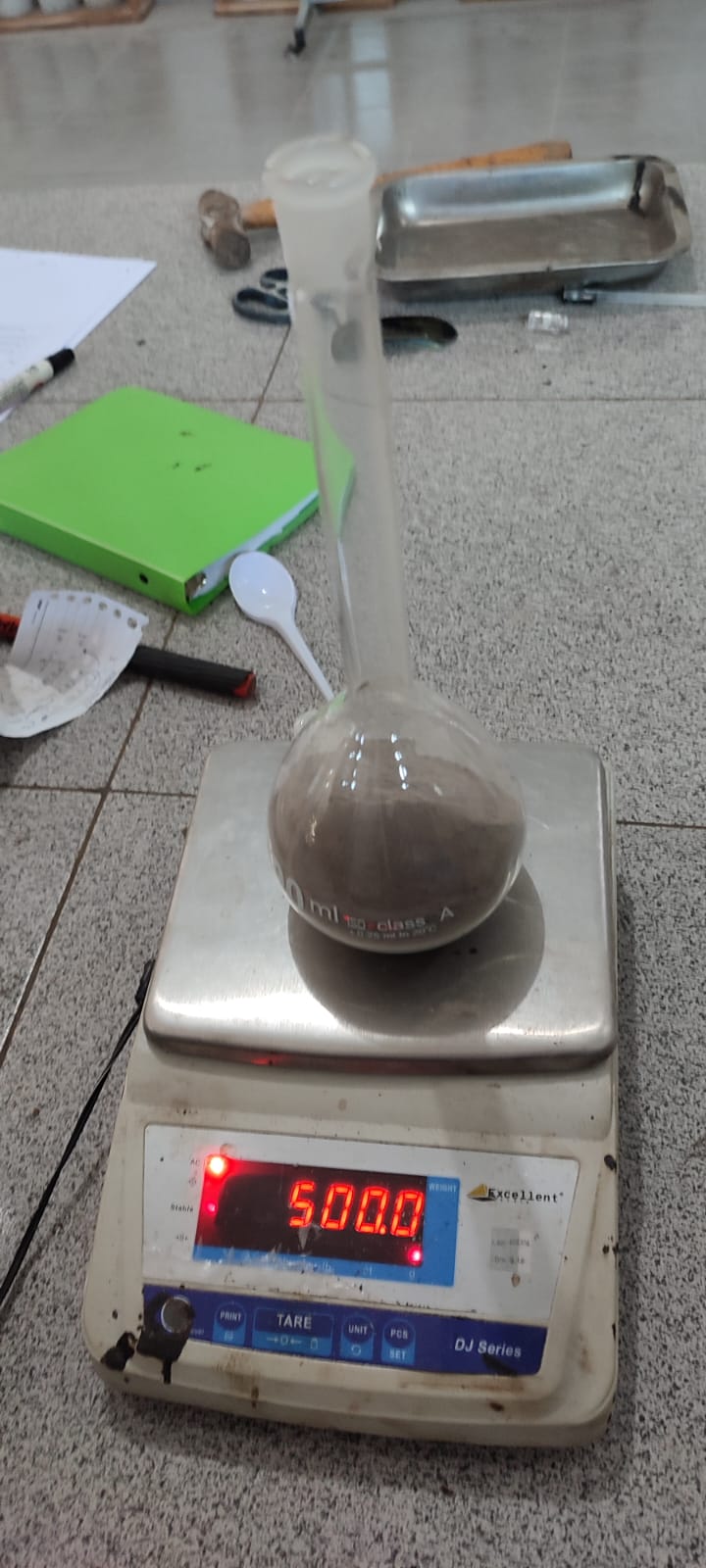 Berat PicknometerBerat Picnometer + AirBerat Picknometer + Pasir Cimalaka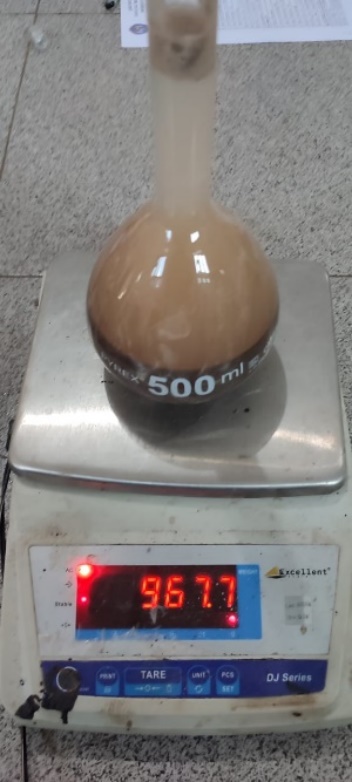 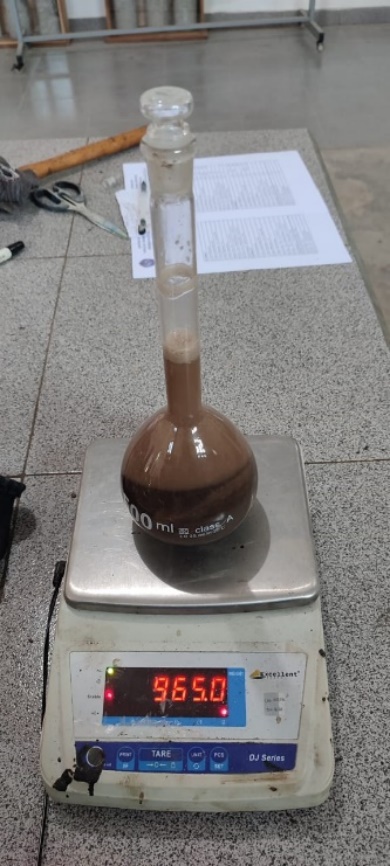 Berat Picknometer + air + SSDBerat Picknometer + air + SSD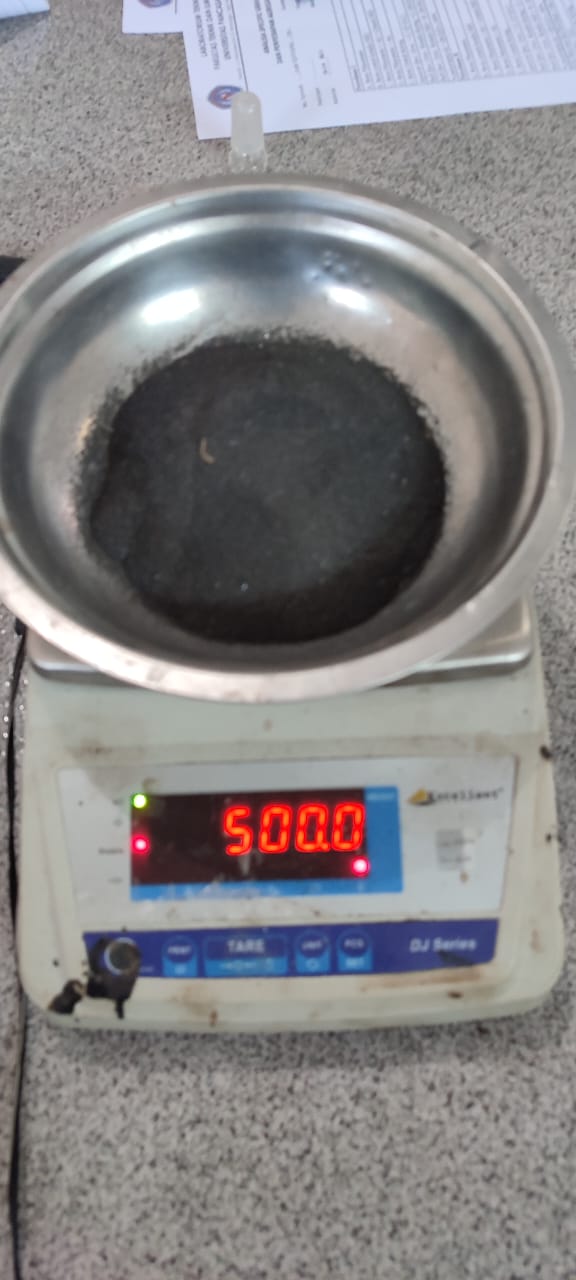 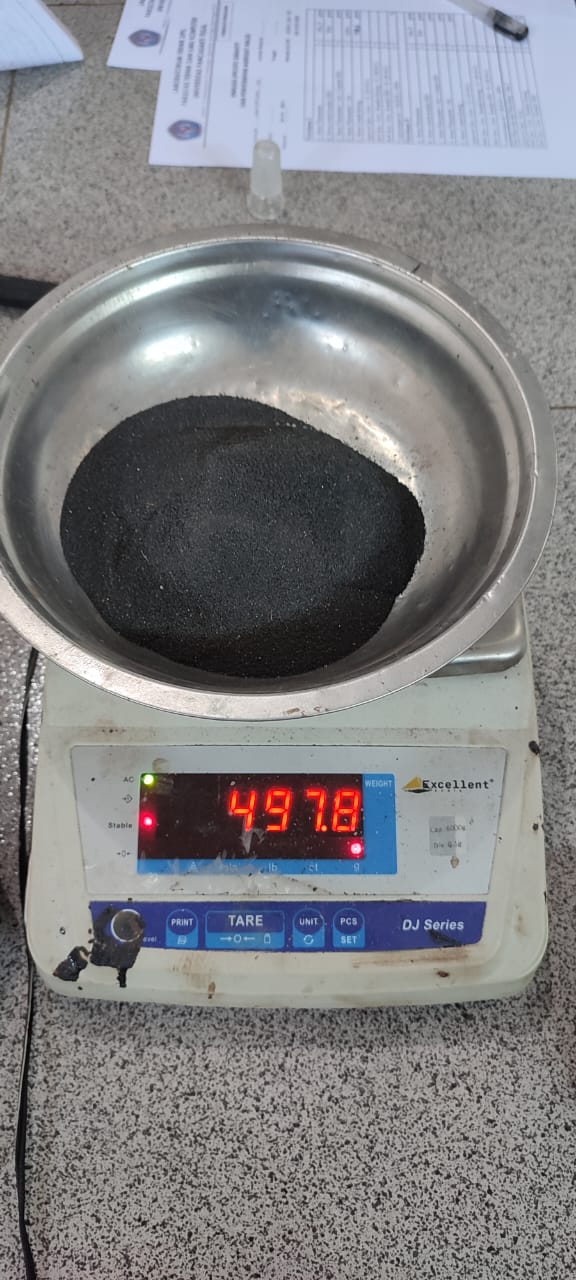 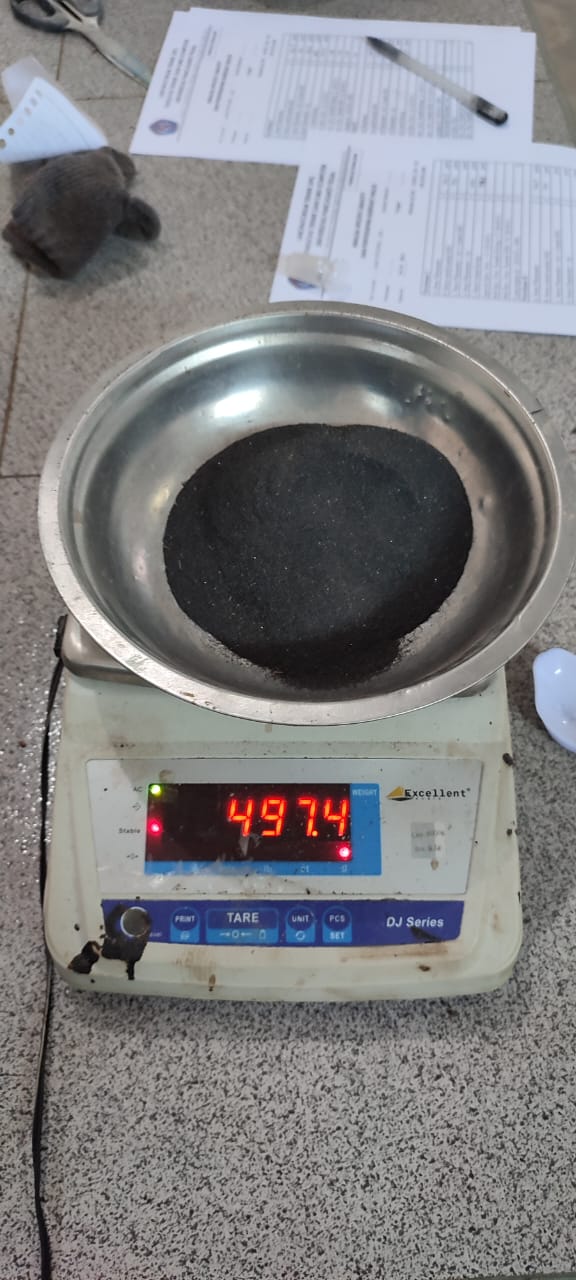 Berat Awal Pasir BesiBerat Akhir Pasir BesiBerat Akhir Pasir Besi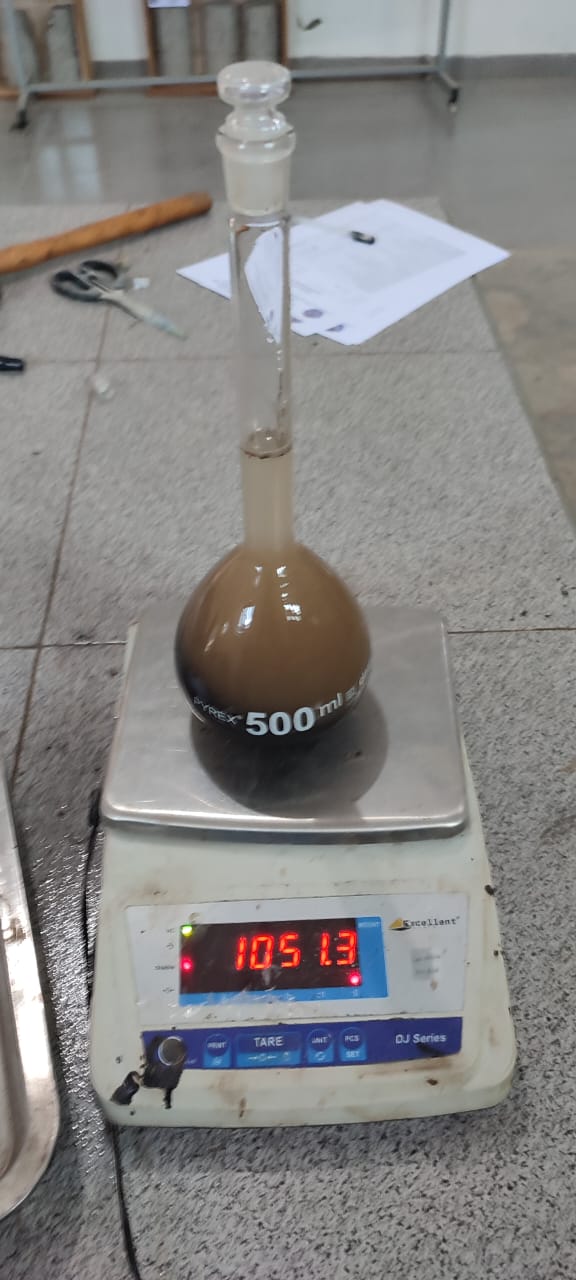 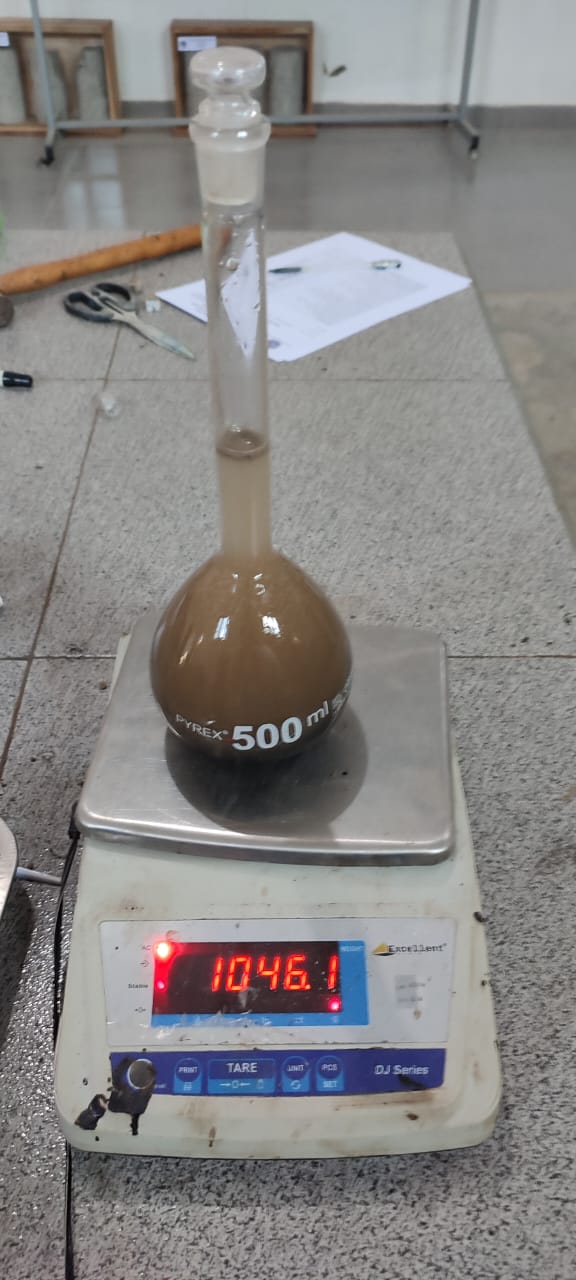 Berat Picknometer + Air + Pasir BesiBerat Picknometer + Air + Pasir Besi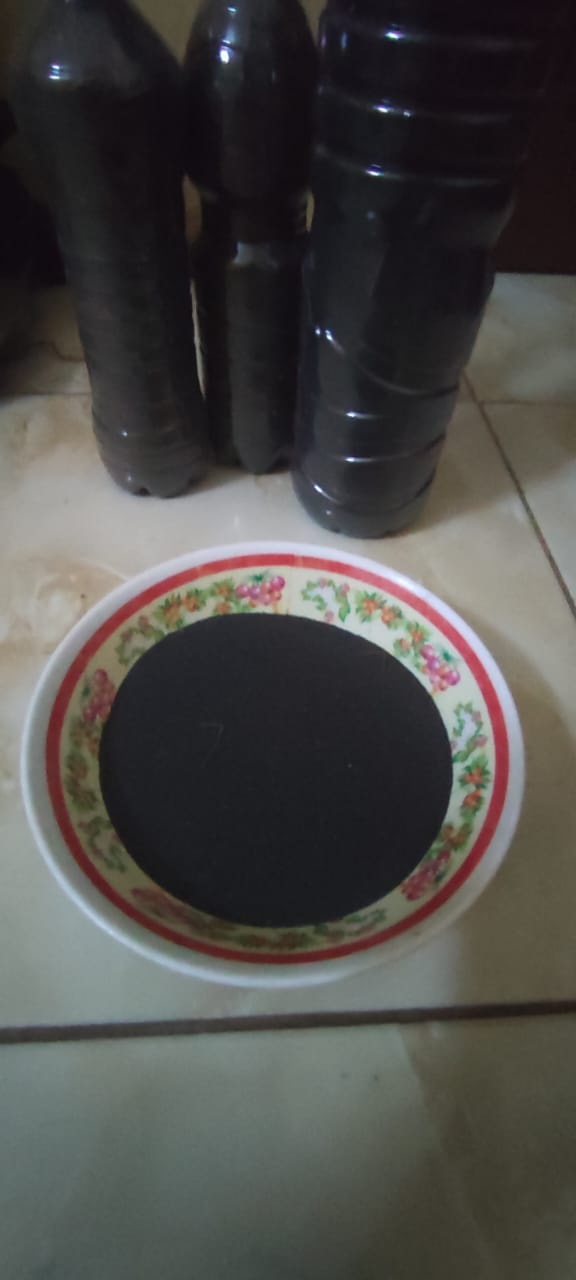 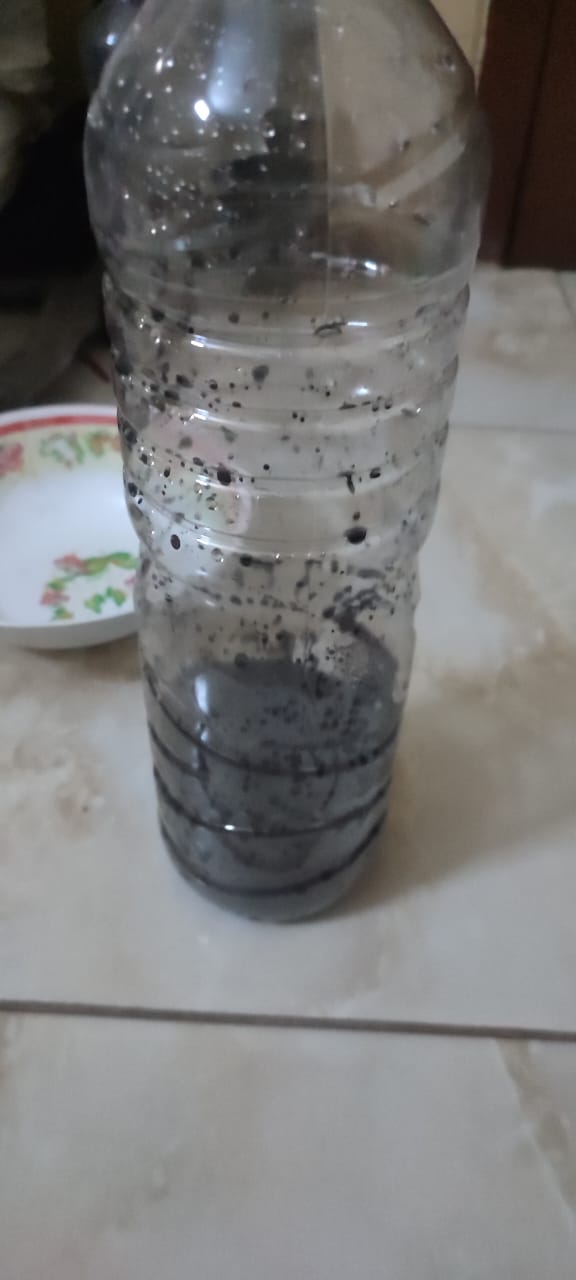 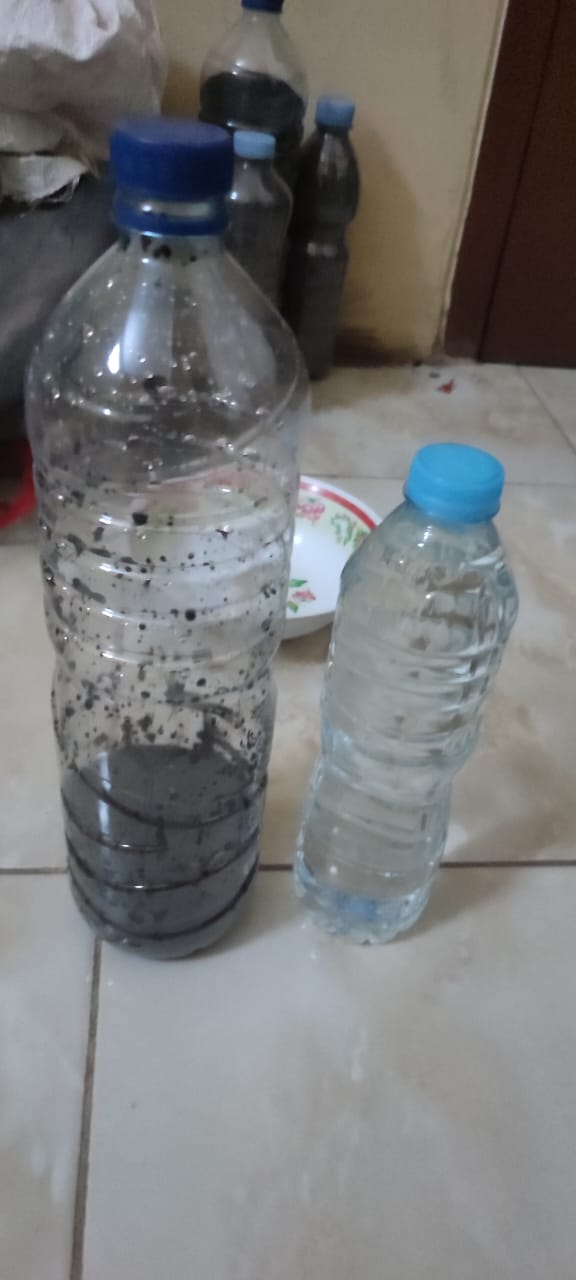 Berat Awal Pasir BesiPasir Besi sebelum DicuciSediakan 600 ml air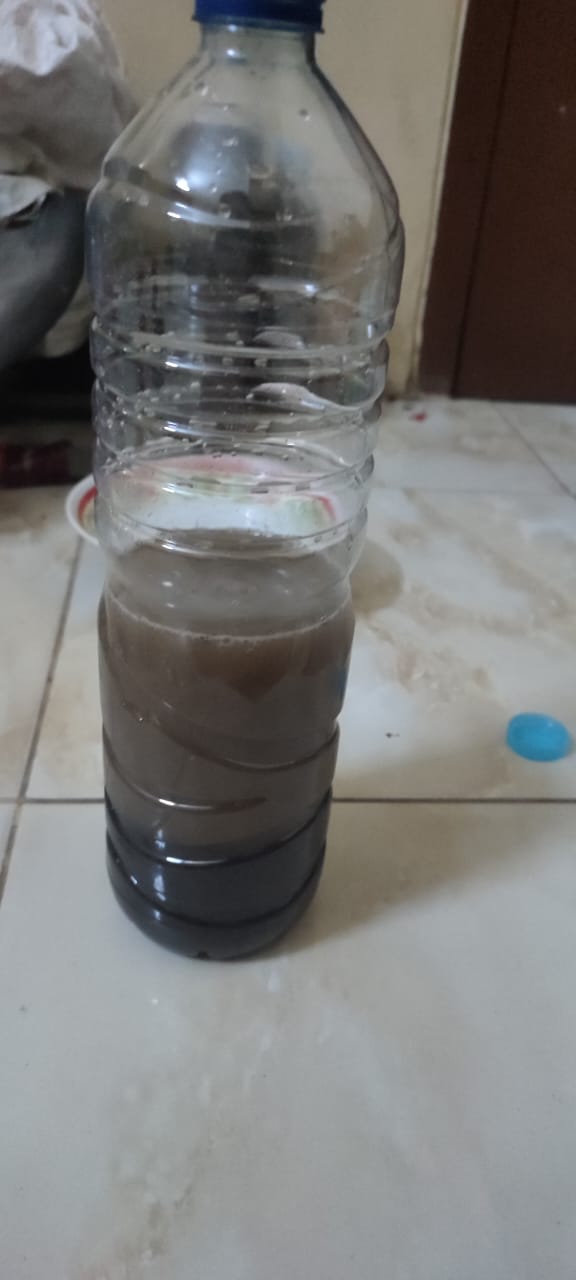 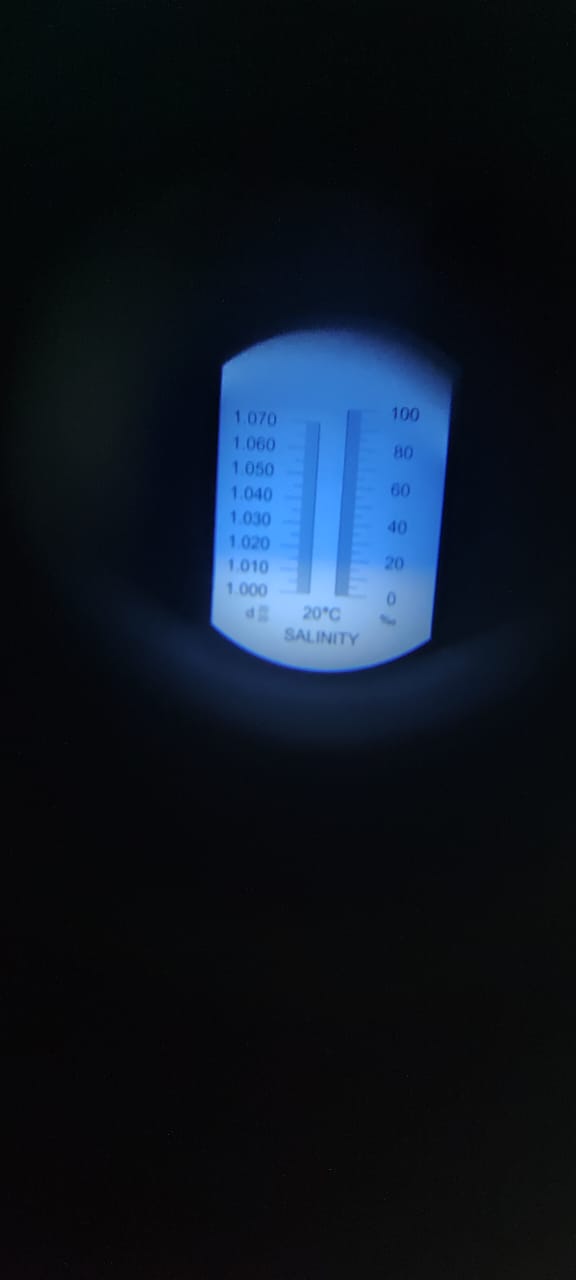 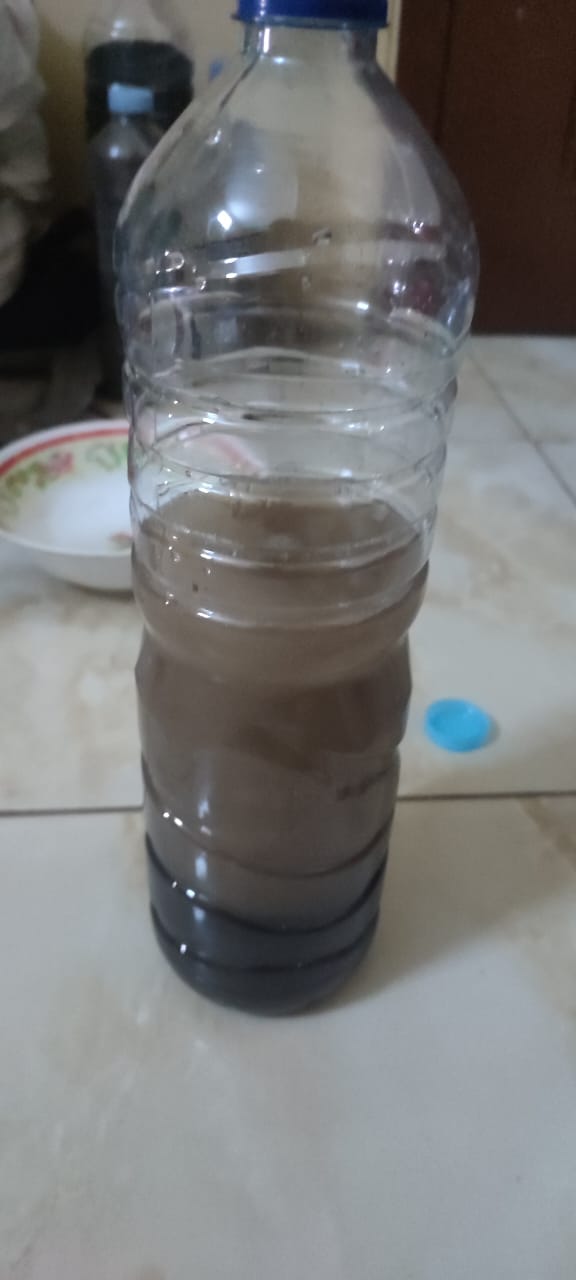 Pencucian PertamaKadar garam 1x pencucianPencucian kedua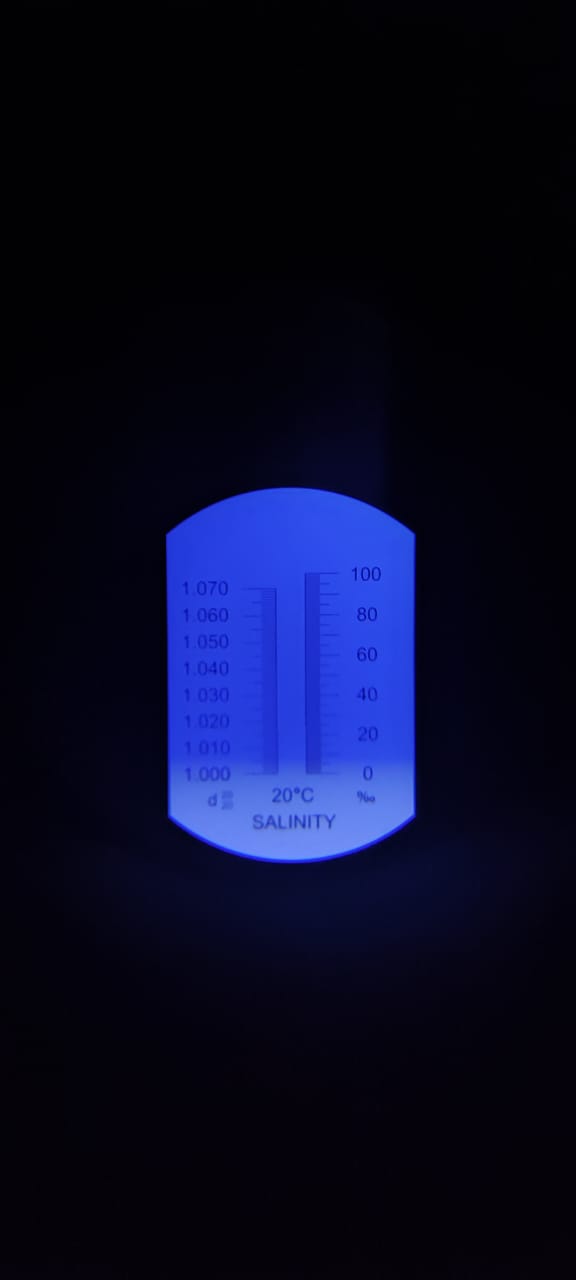 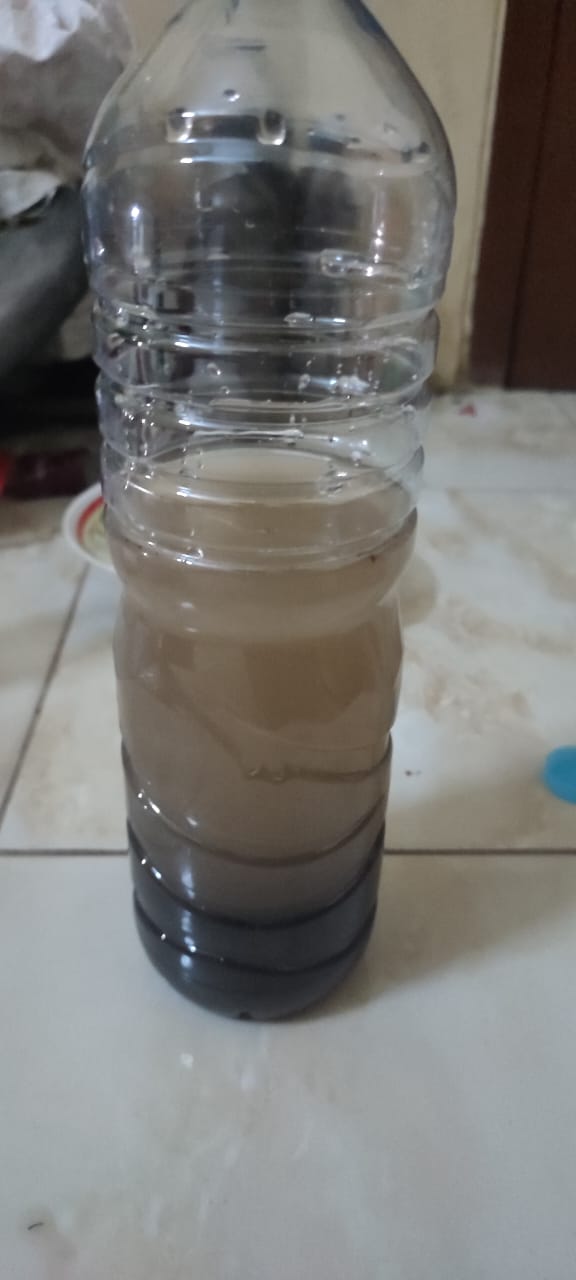 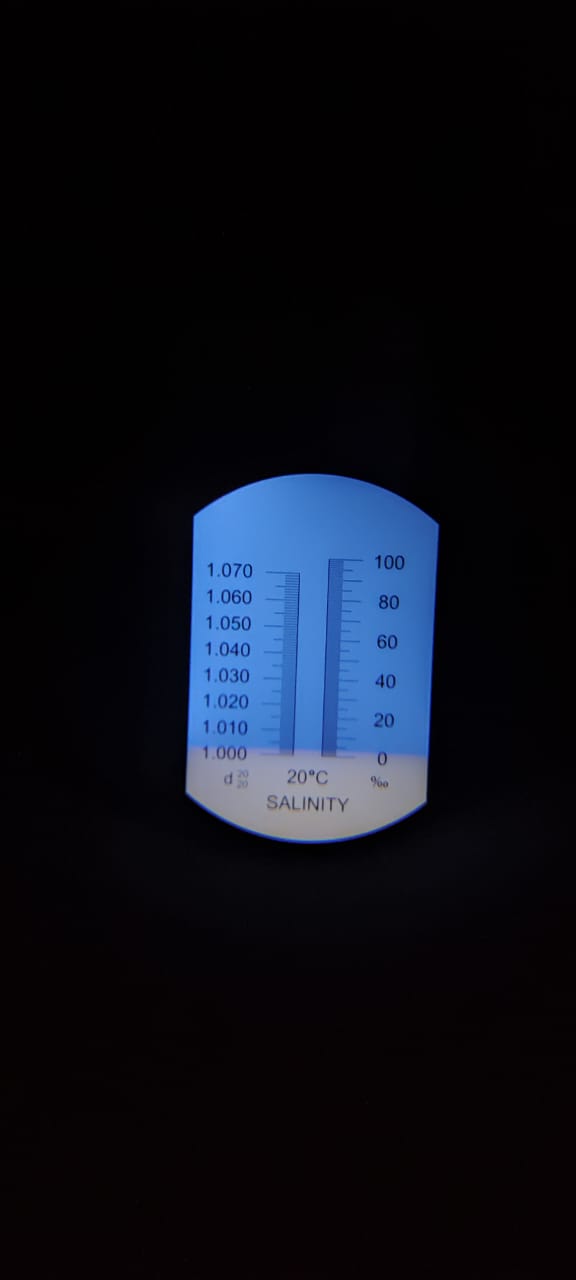 Kadar Garam 2x PencucianPencucian KetigaKadar Garam 3x Pencucian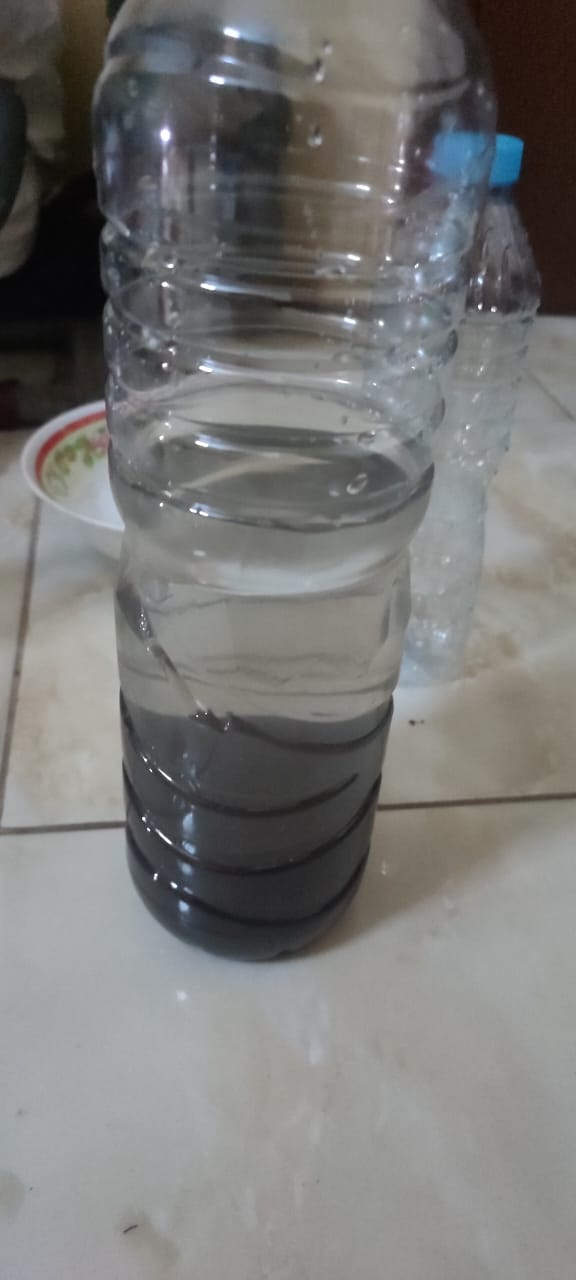 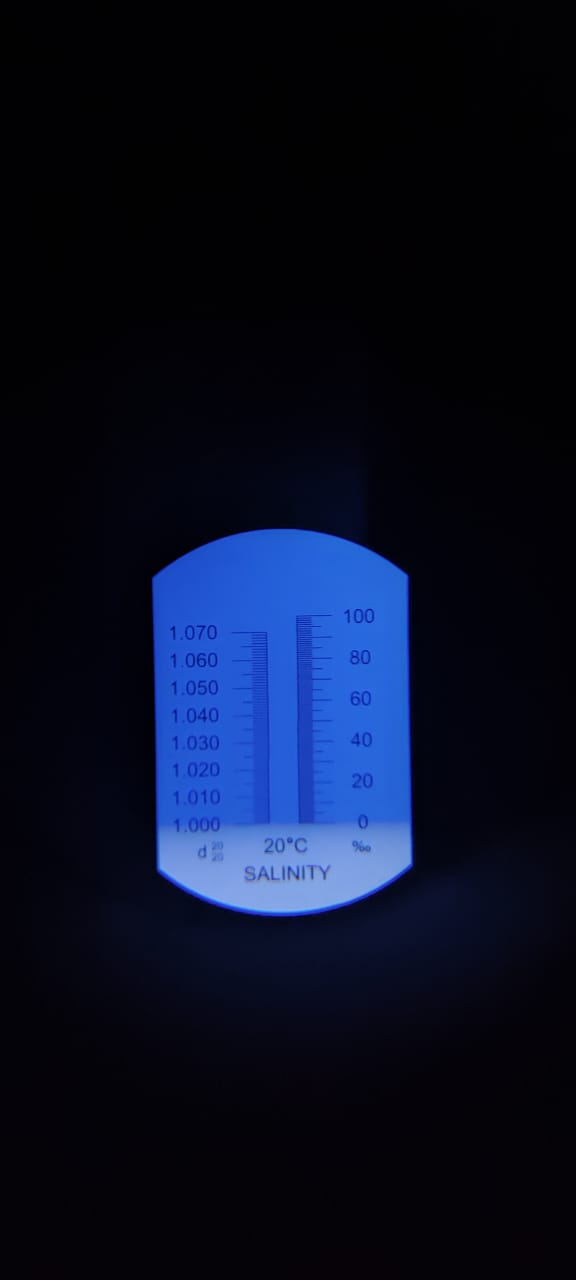 Pencucian KeempatKadar Garam 4x Pencucian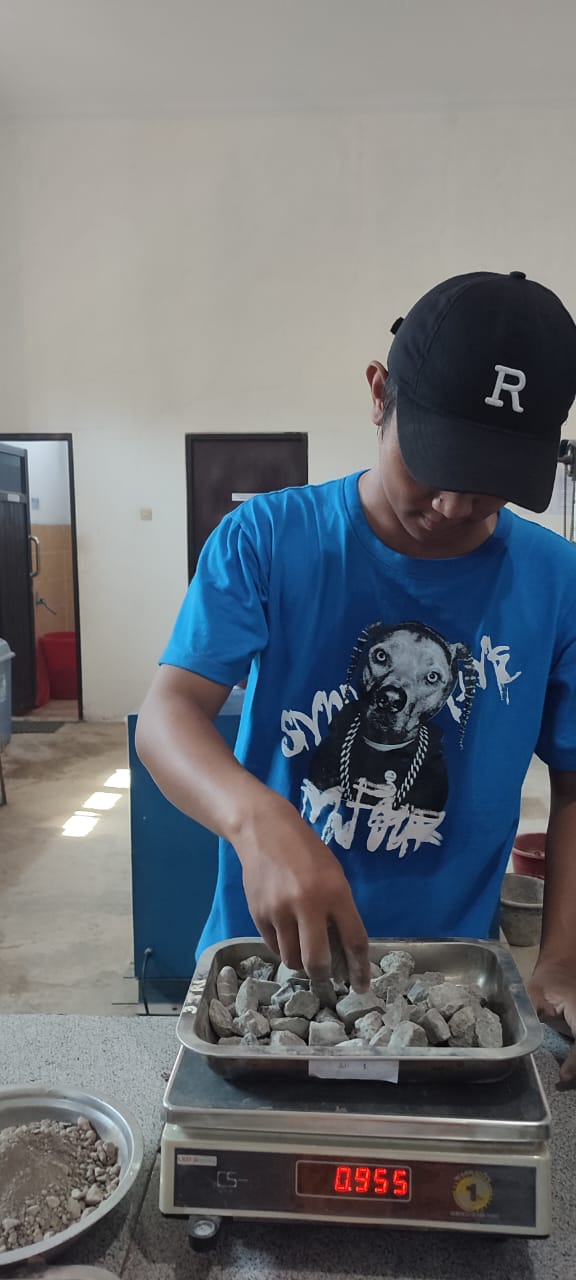 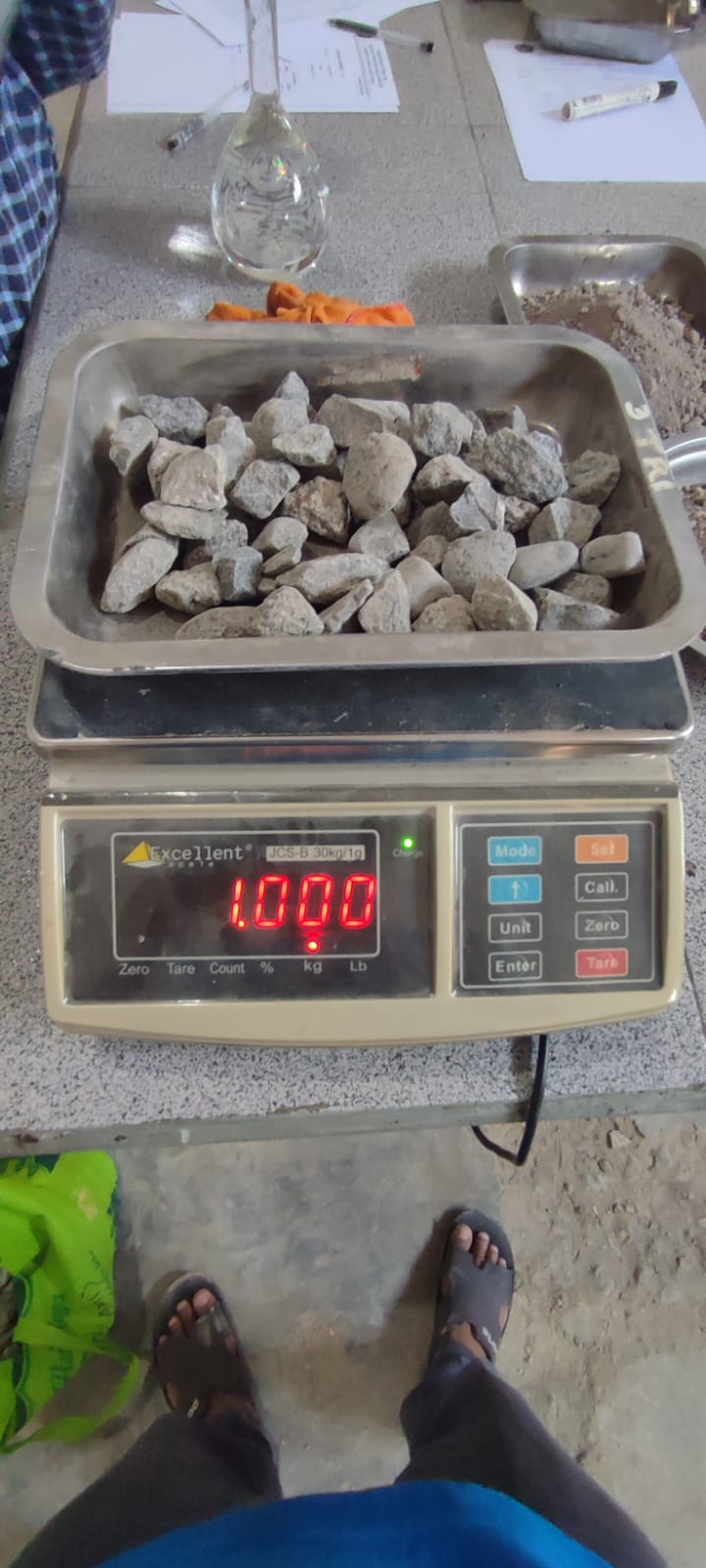 Proses Penimbangan Split 2-3            Berat Awal Split 2-3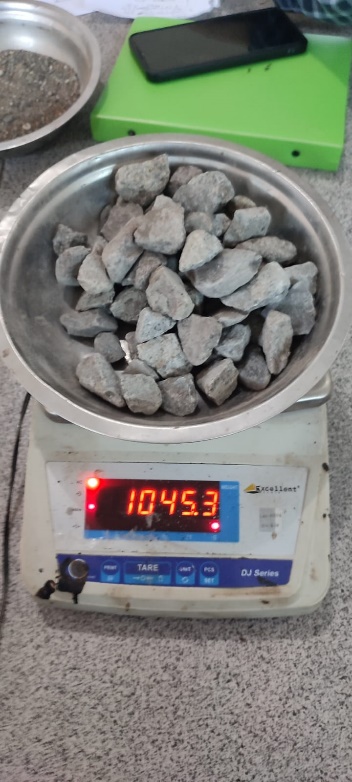 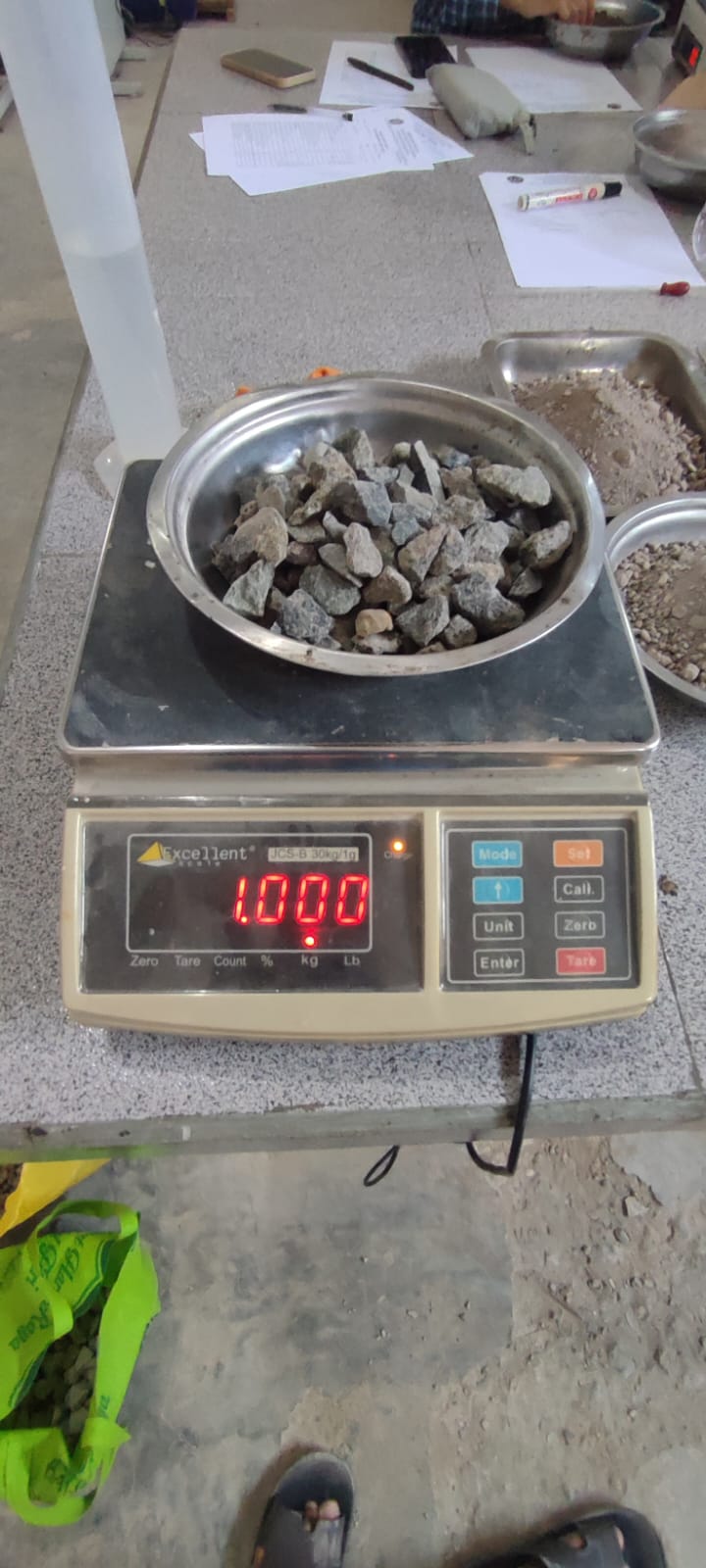 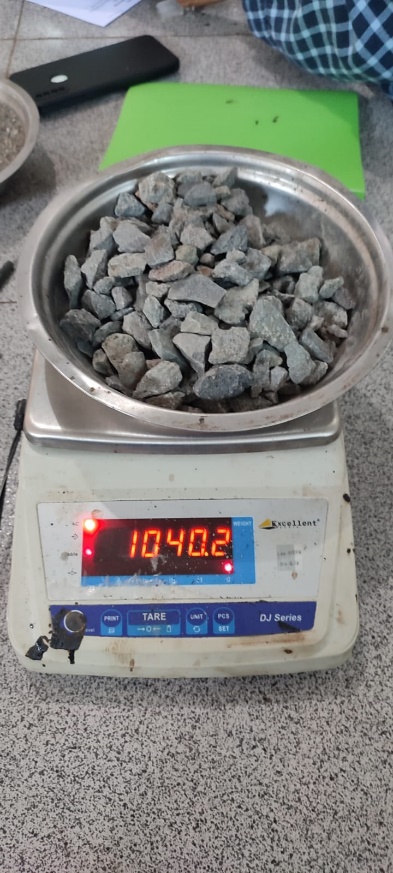 Berat Akhir Split 2-3Berat Awal Split 1-2Berat Akhir Split 1-2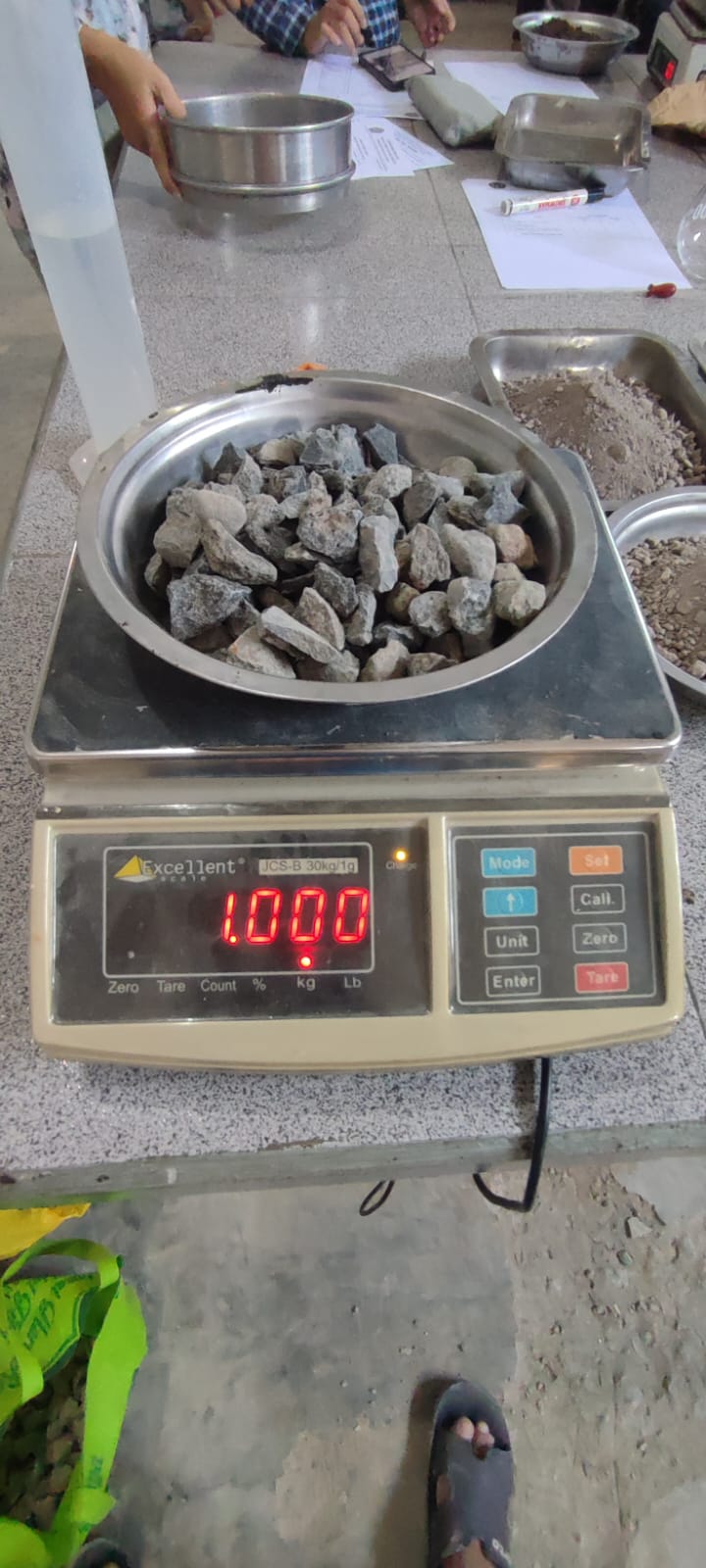 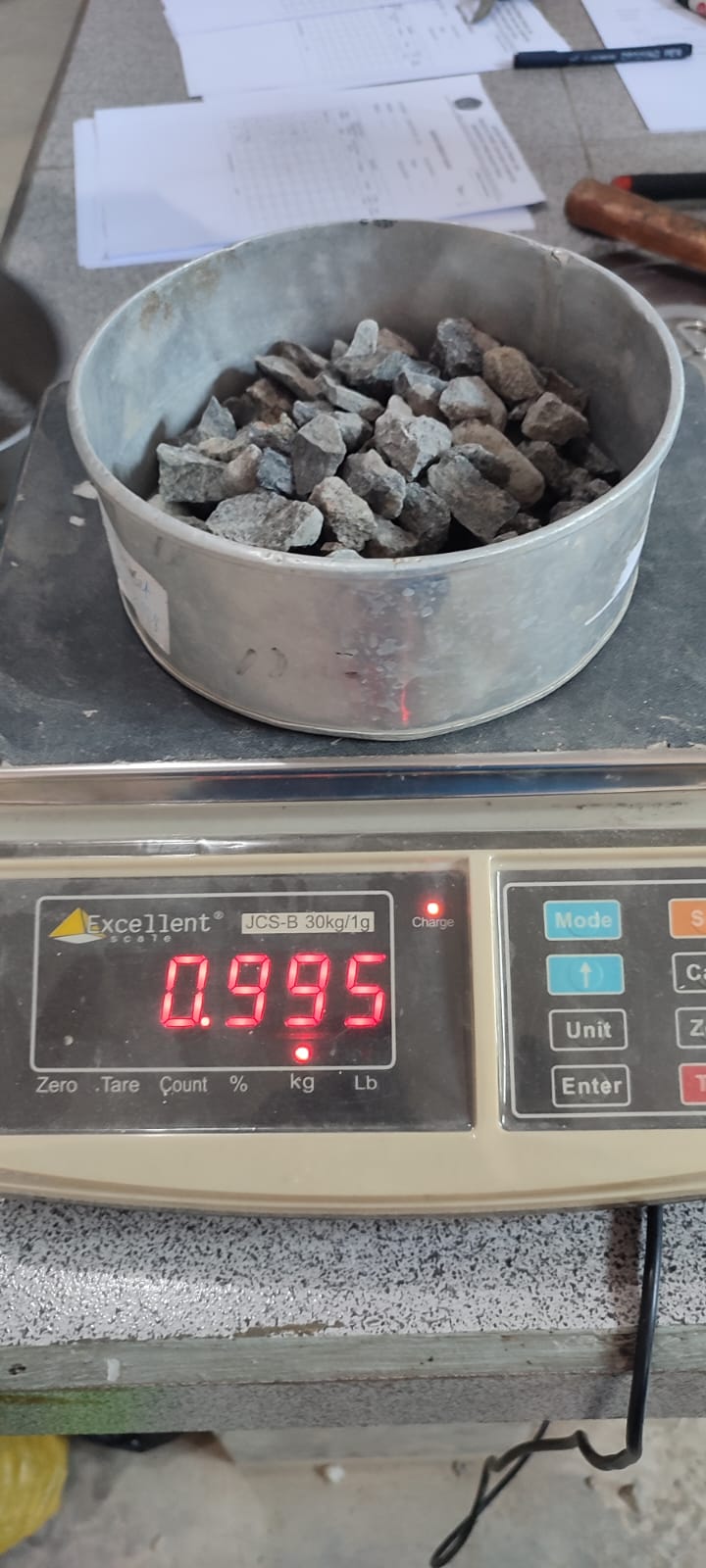 Berat Awal AgregatBerat Akhir Agregat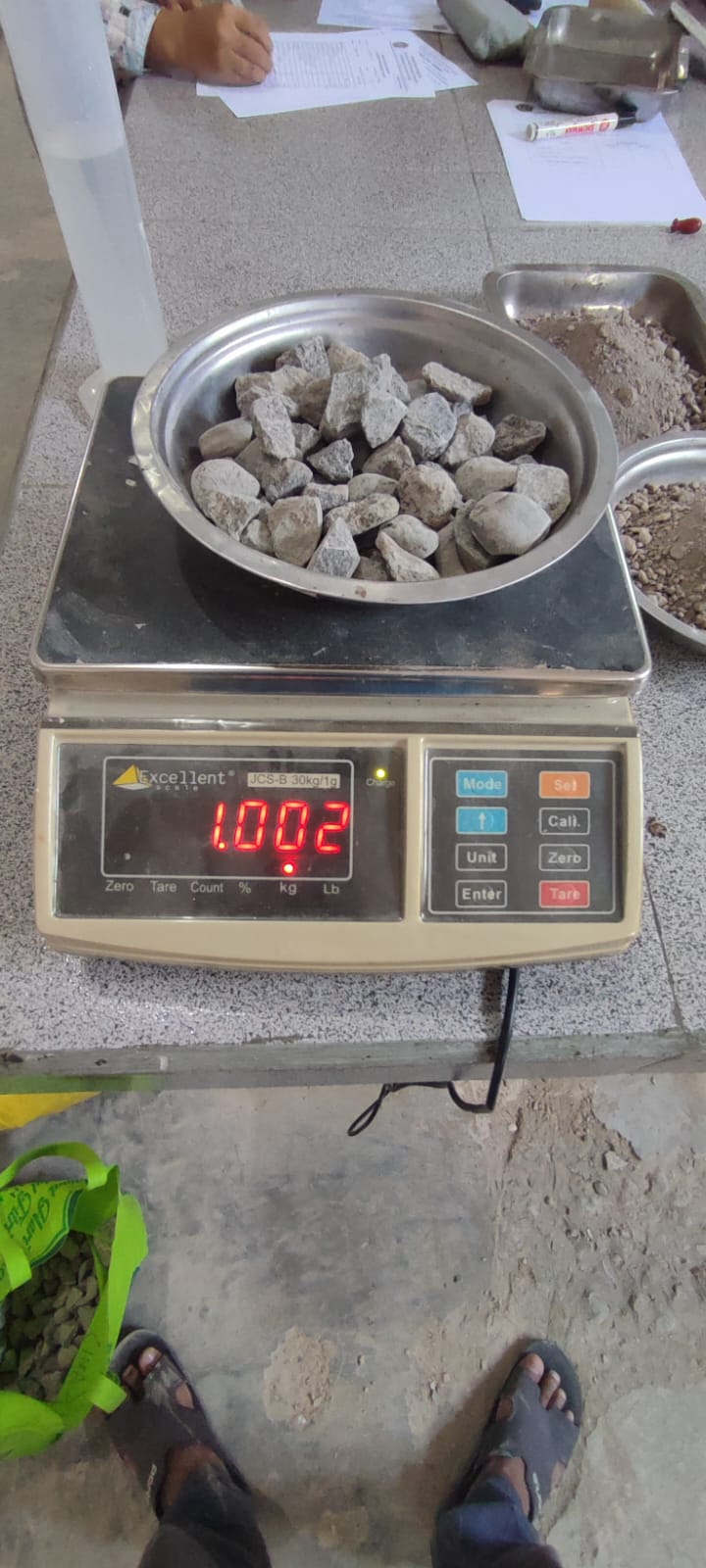 Berat Awal AgregatBerat Akhir Agregat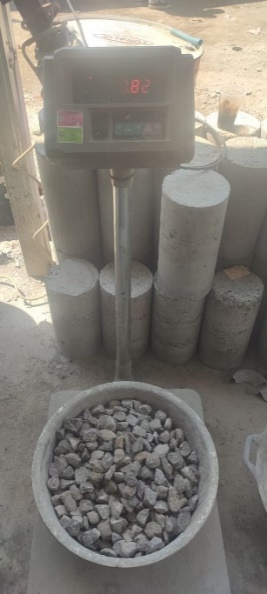 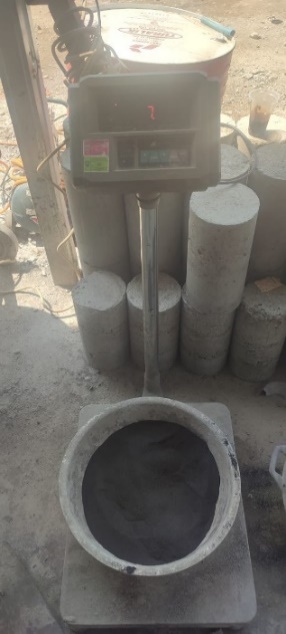 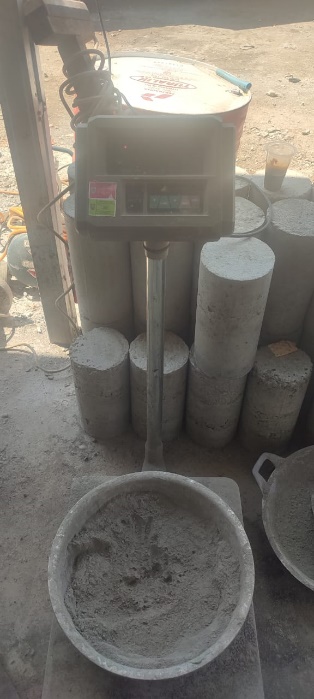 SPLIT 1-2 dan 2-3Pasir BesiSemen Tiga Roda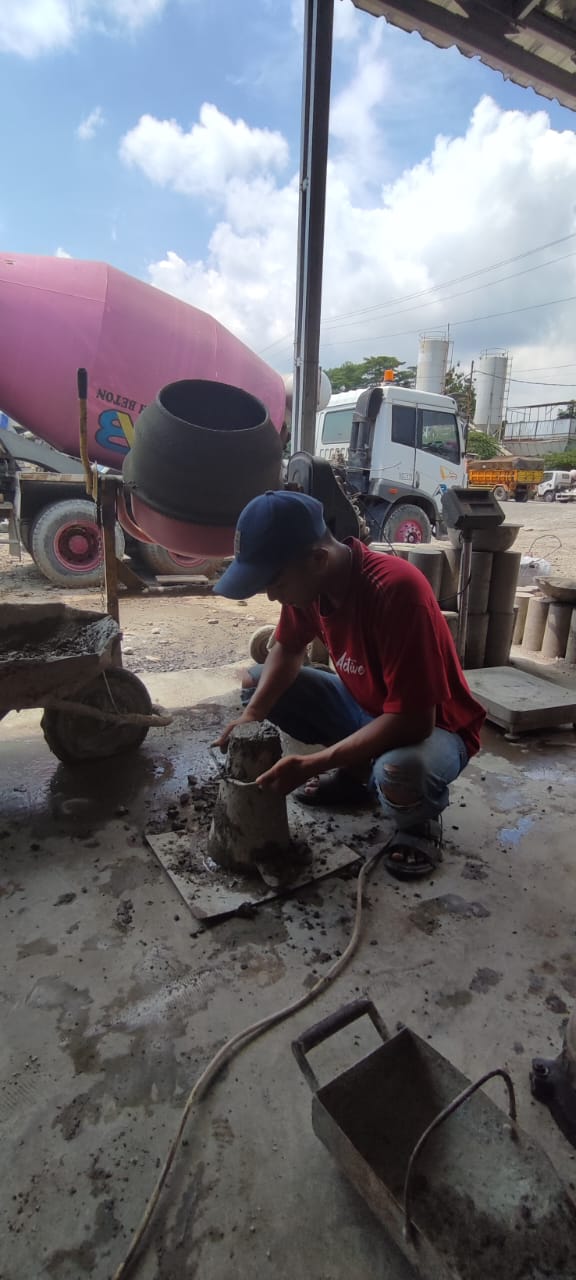 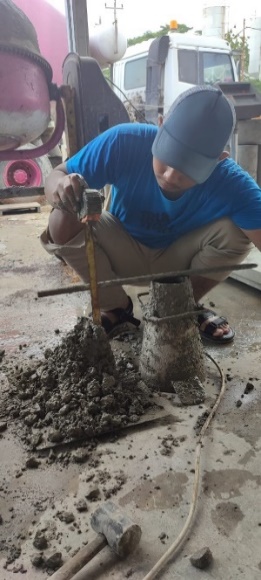 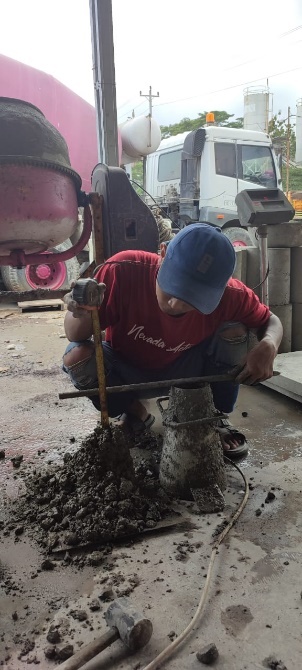 Proses SlumpProses SlumpProses Slump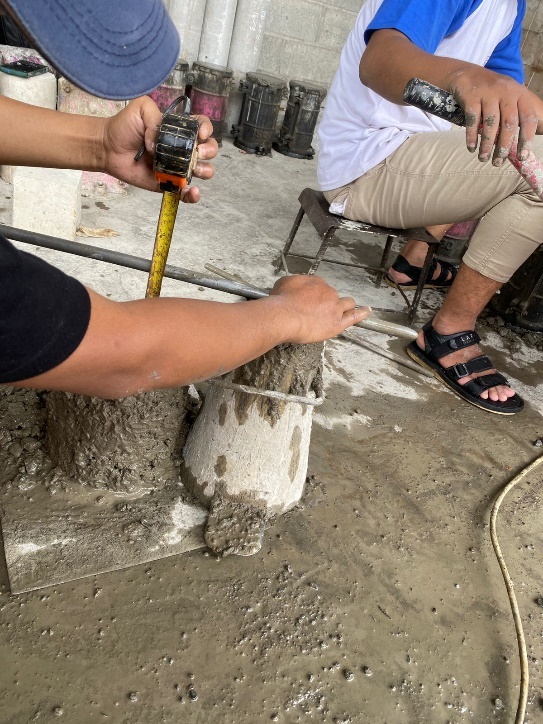 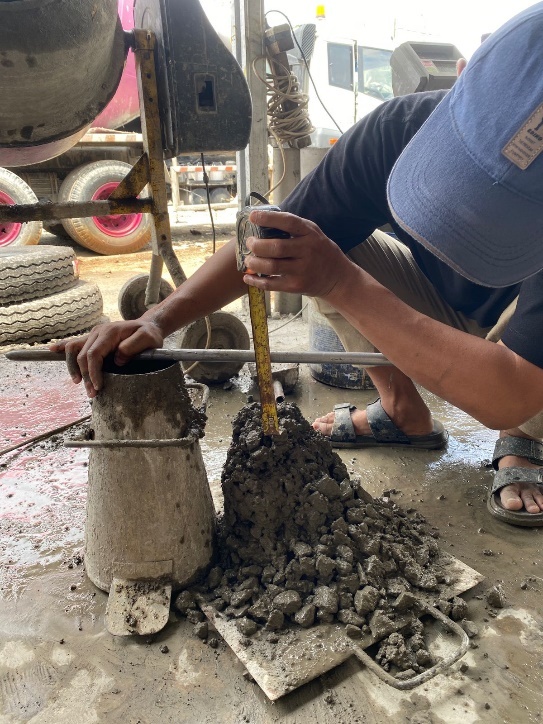 Proses SlumpProses Slump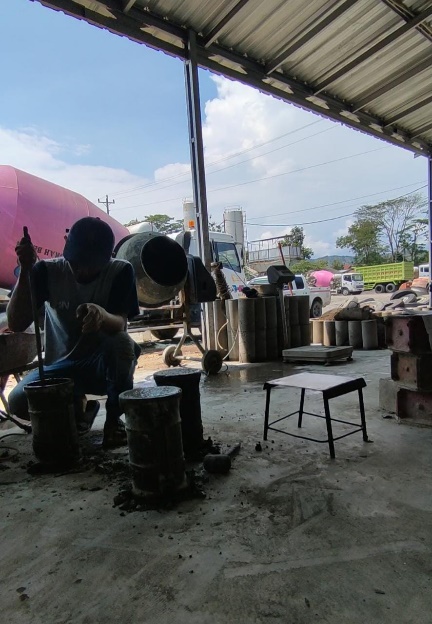 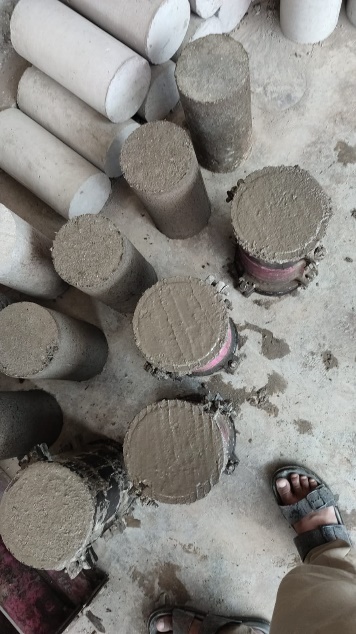 Proses LoadingContoh Sampel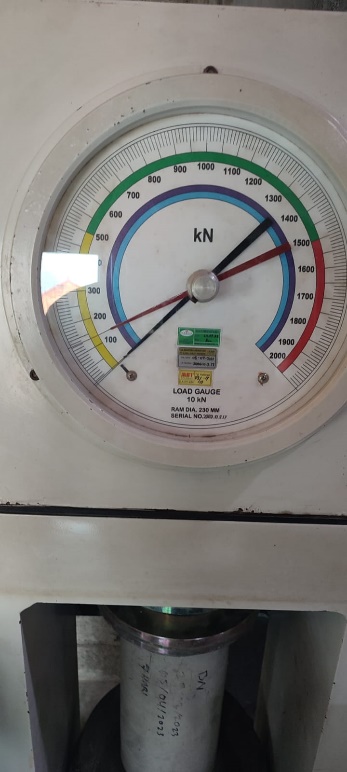 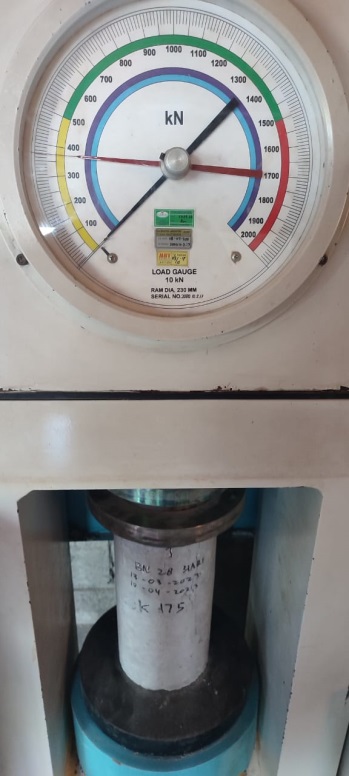 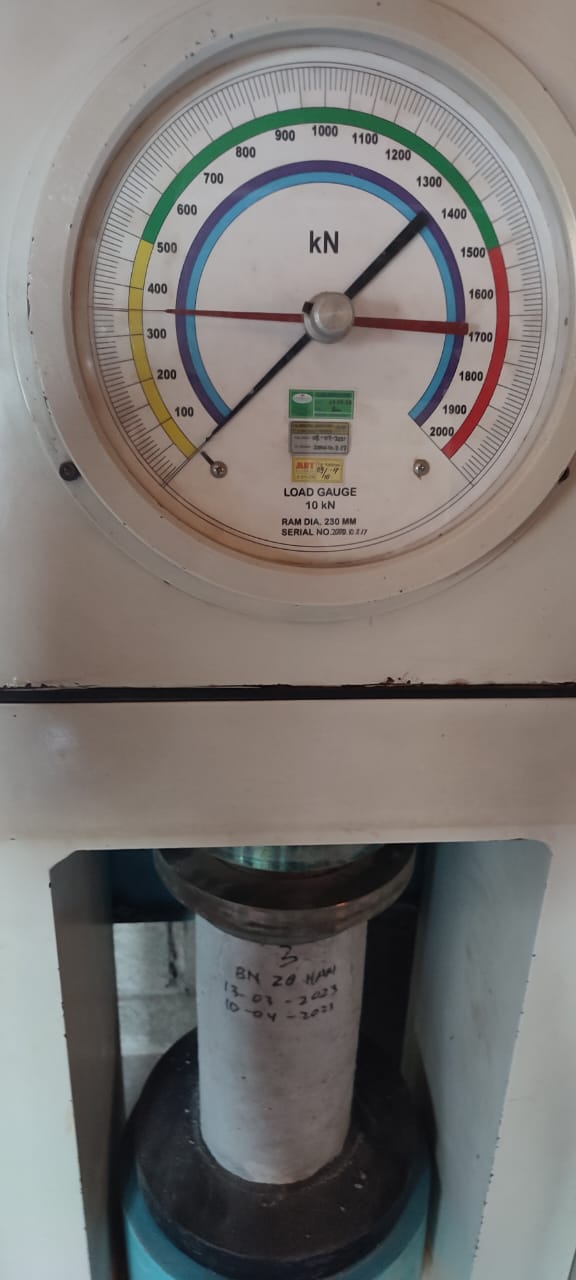 Beton NormalBeton NormalBeton Normal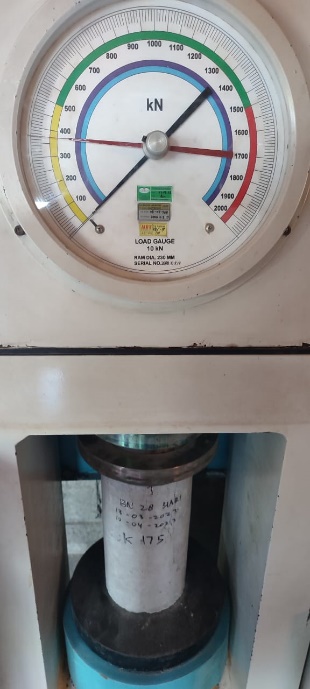 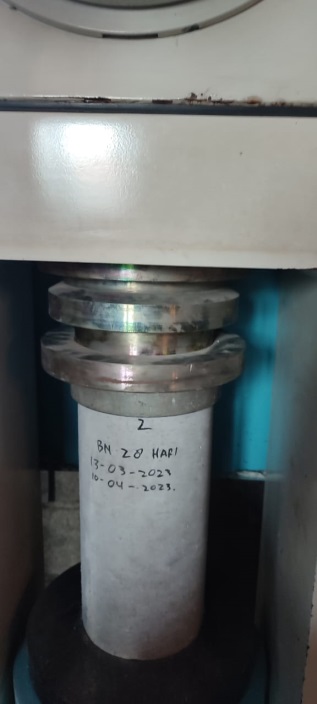 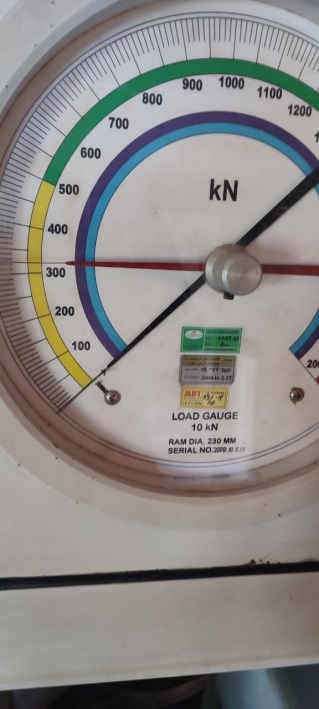 Beton NormalBeton NormalBeton Normal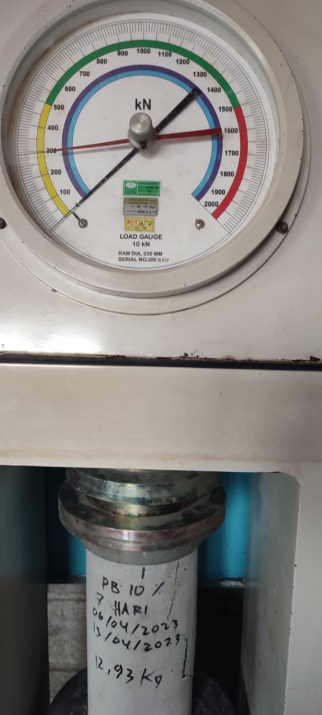 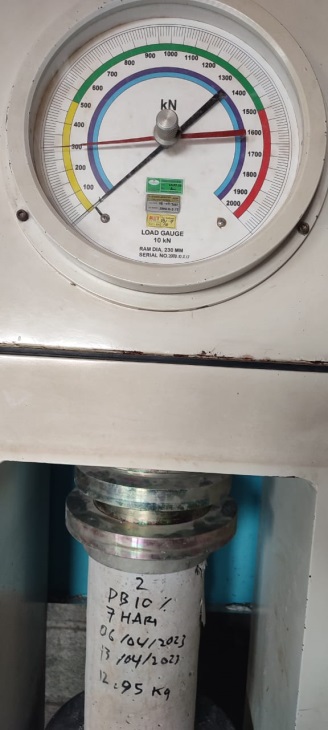 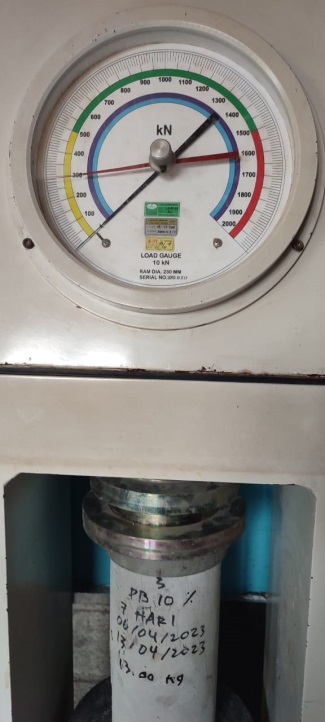 Sampel 1Sampel 2Sampel 3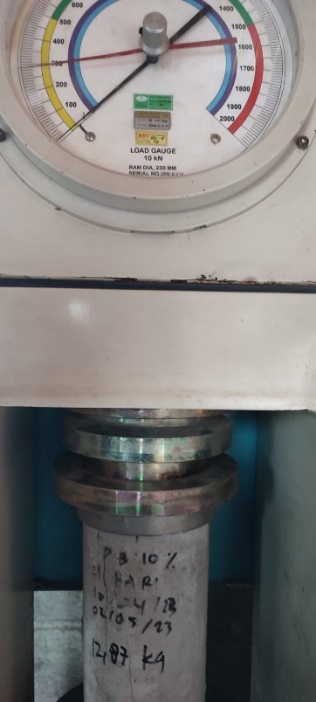 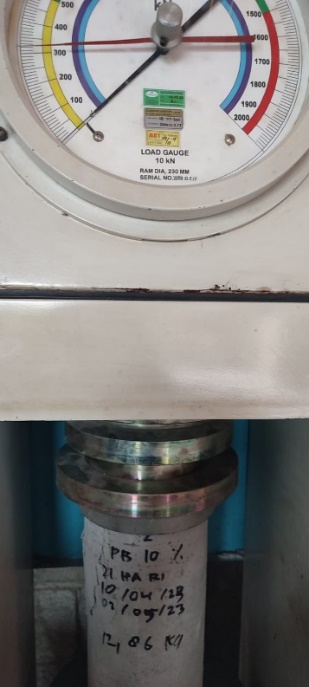 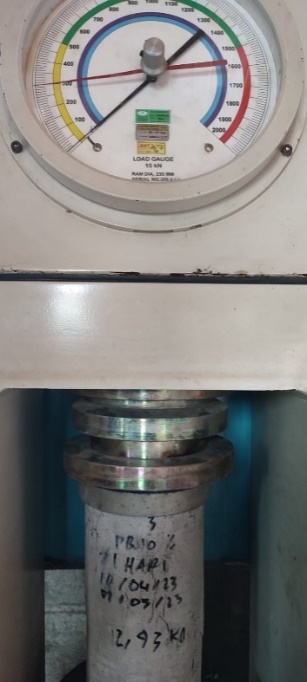 Sampel 1Sampel 2Sampel 3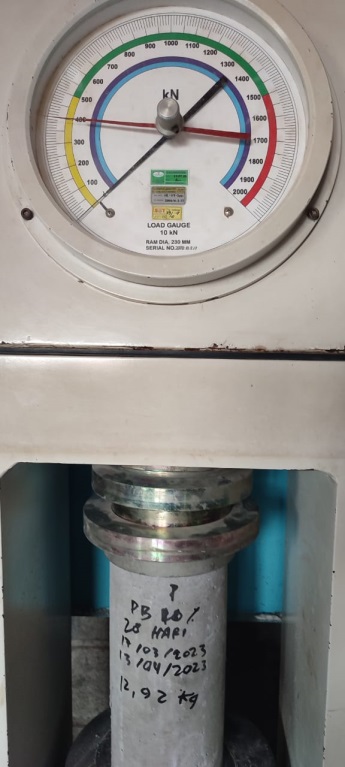 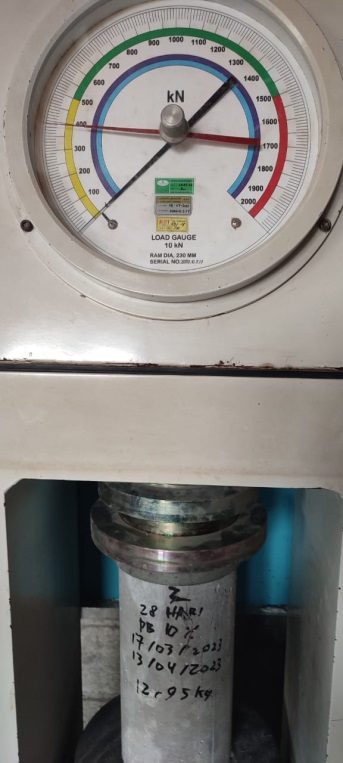 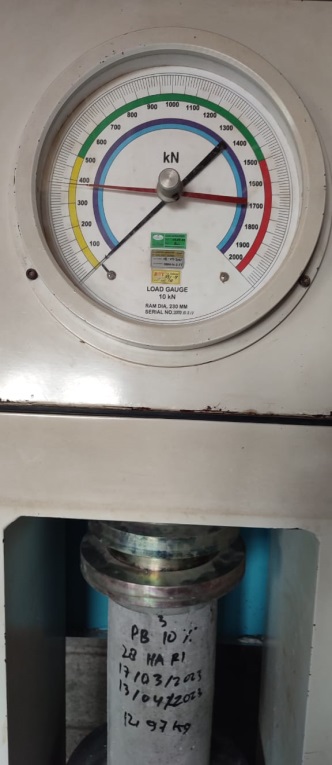 Sampel 1Sampel 2Sampel 3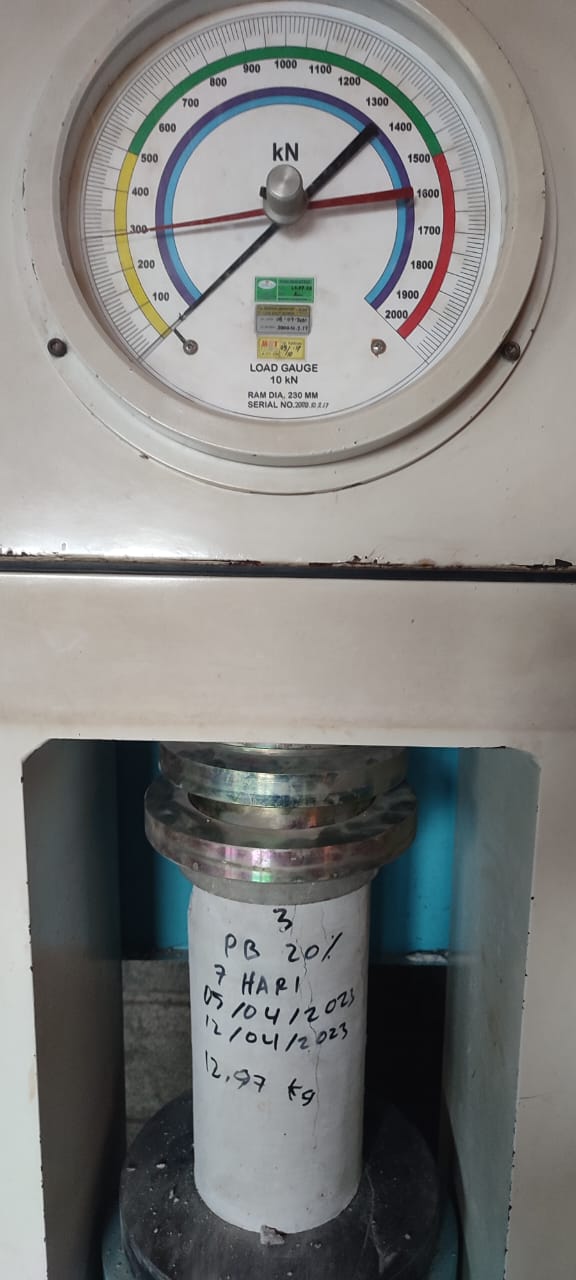 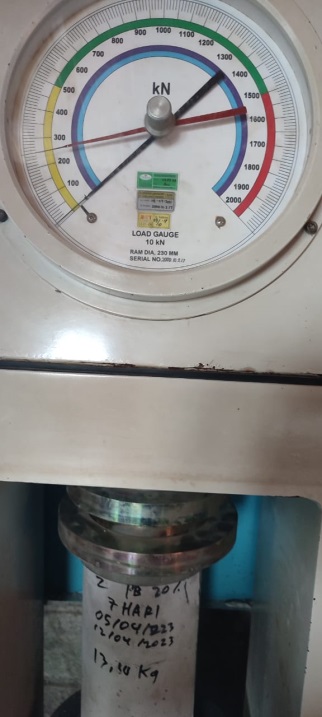 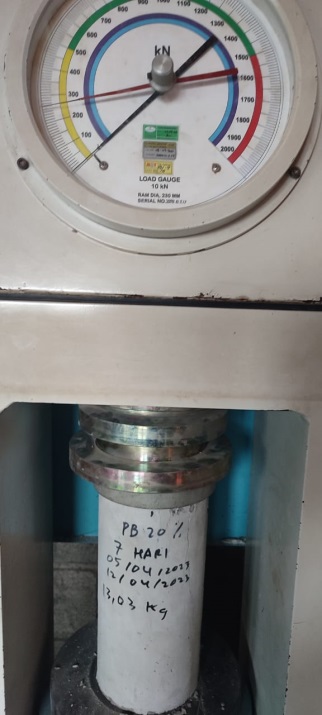 Sampel 1Sampel 2Sampel 3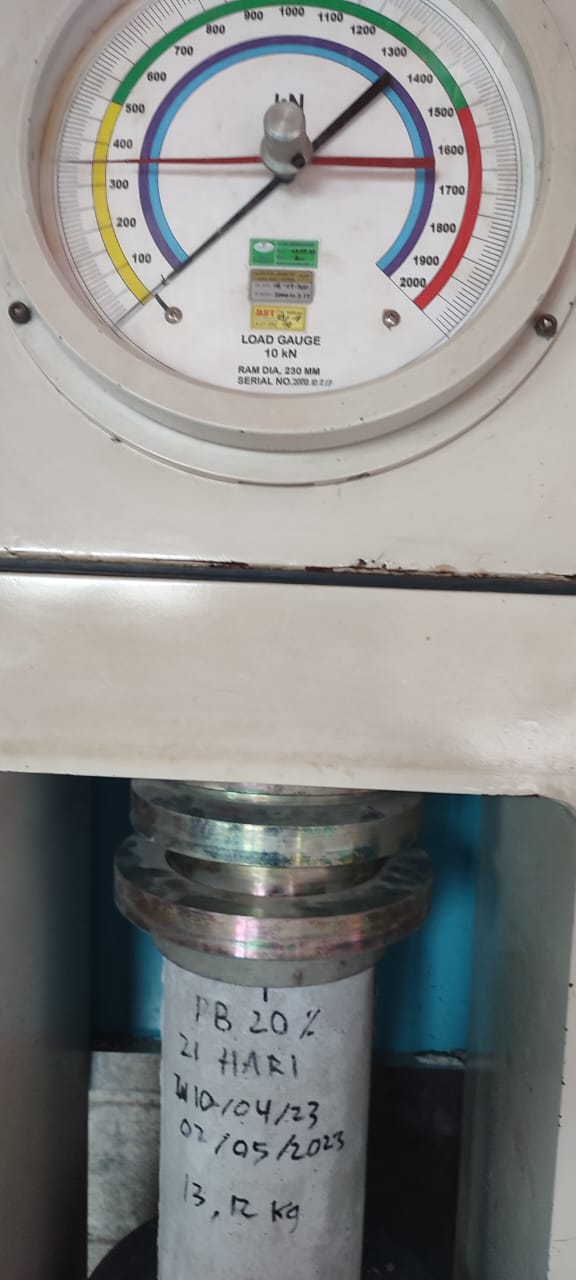 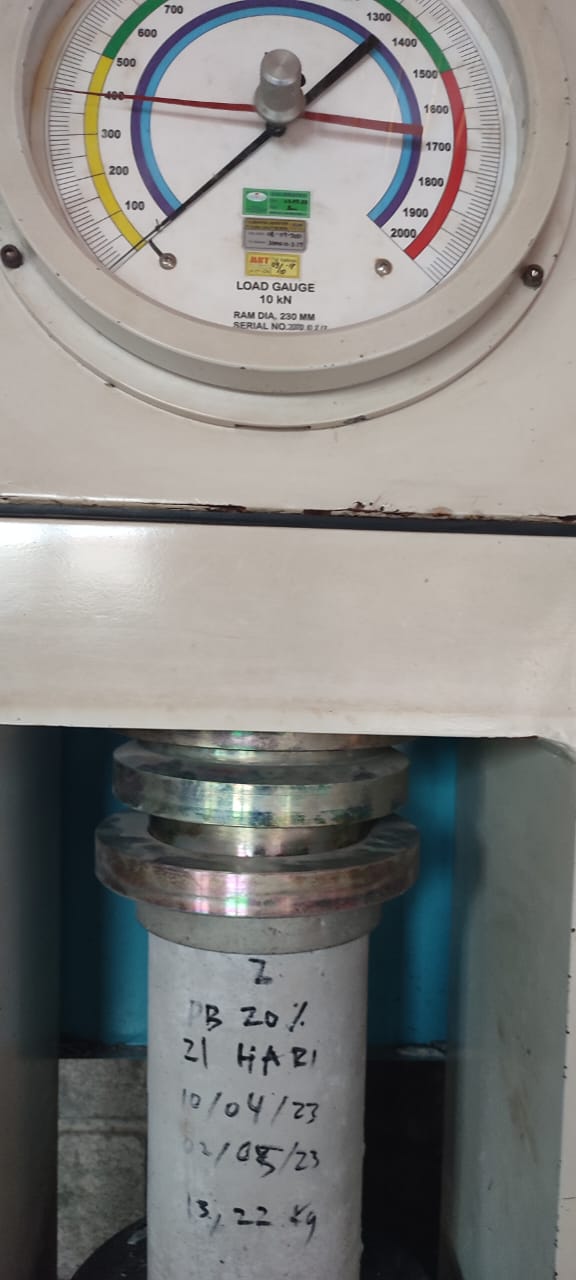 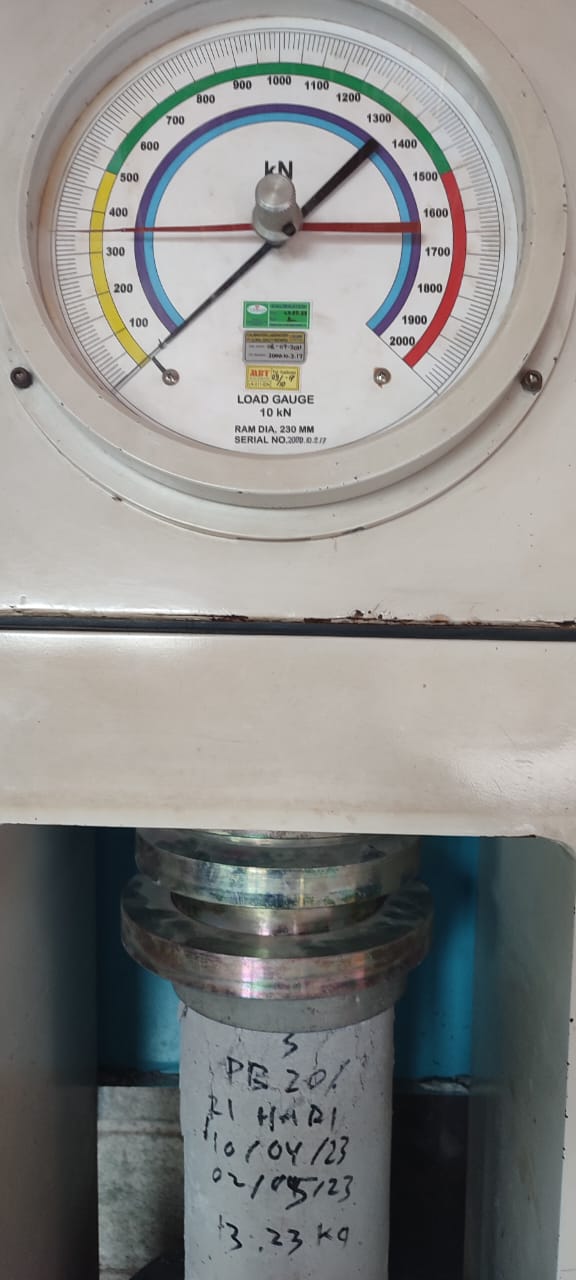 Sampel 1Sampel 2Sampel 3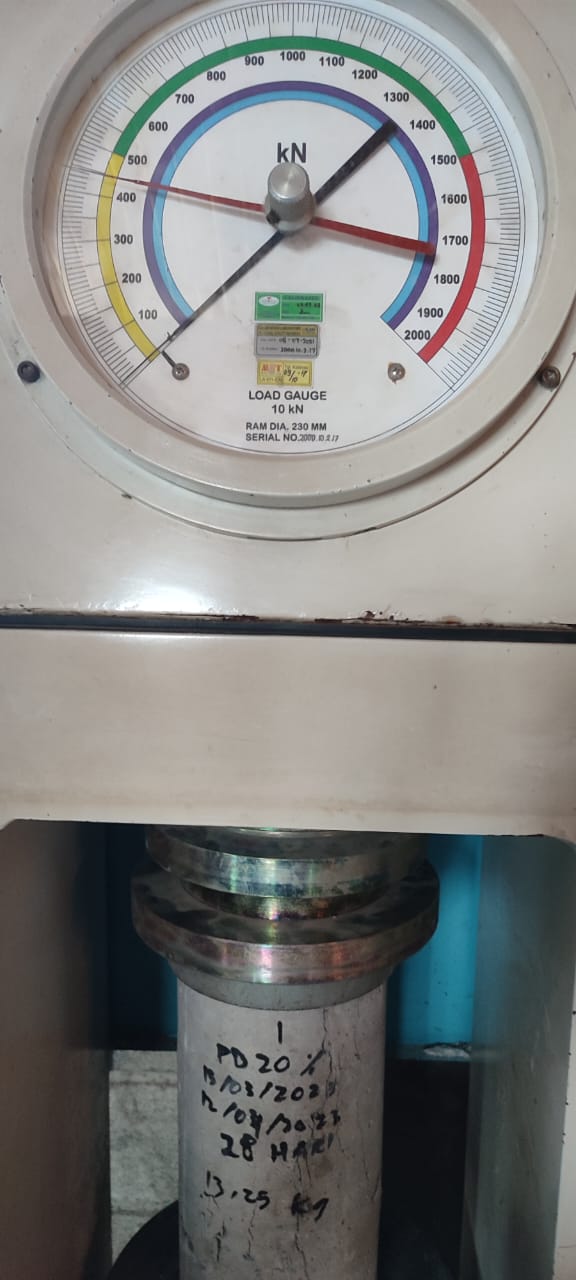 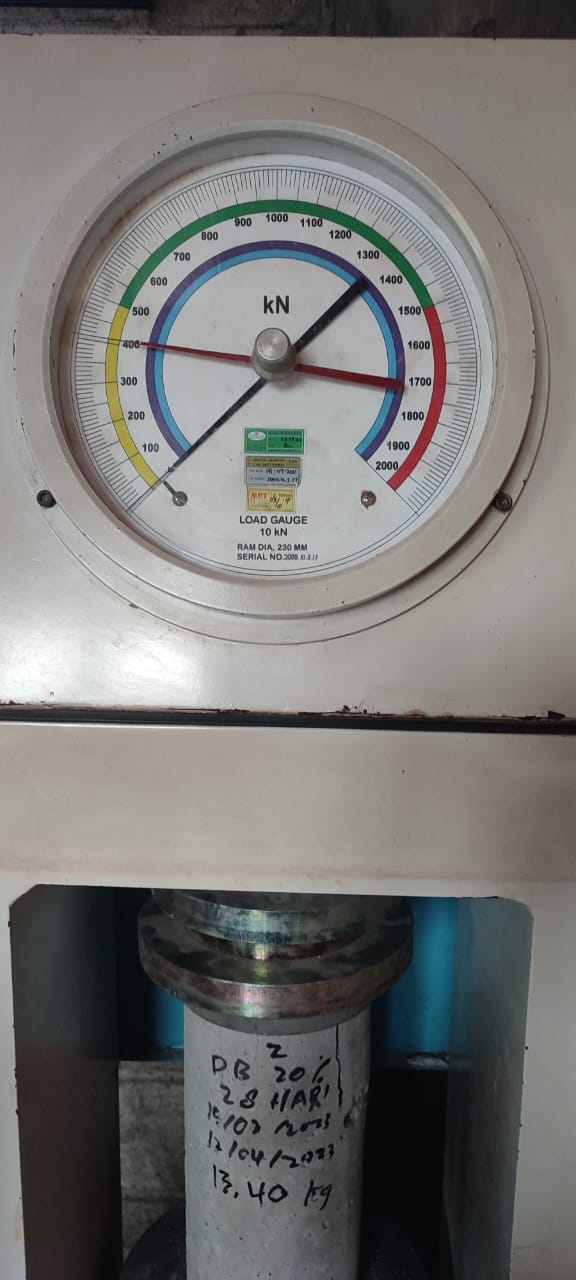 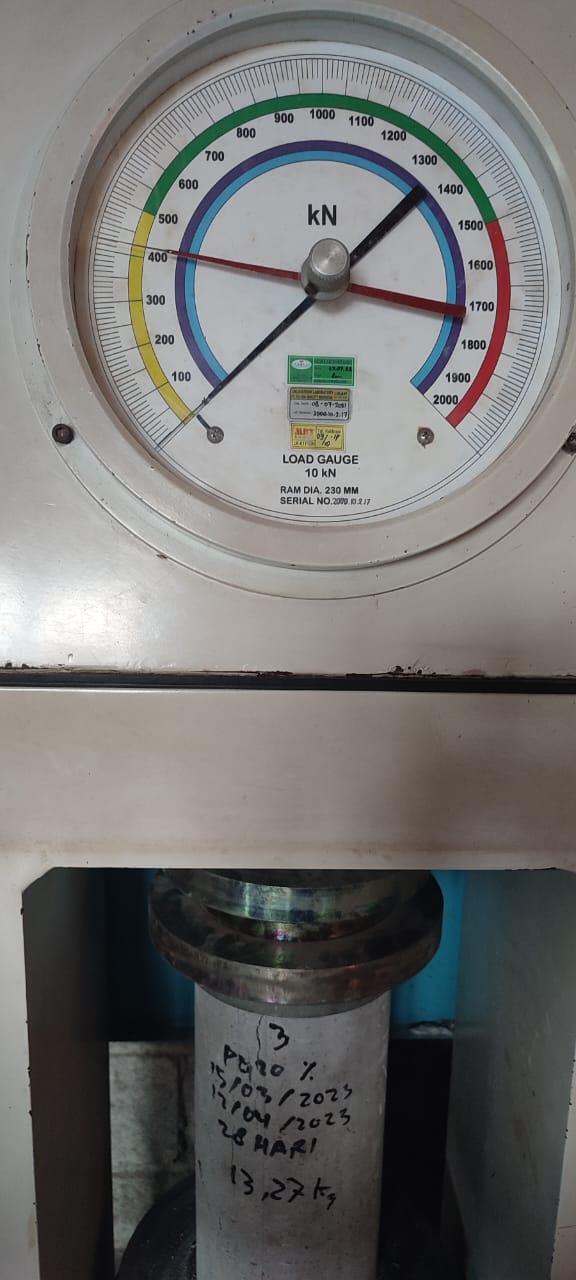 Sampel 1Sampel 2Sampel 3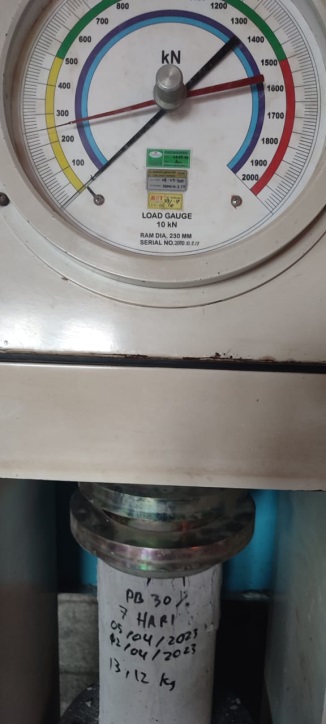 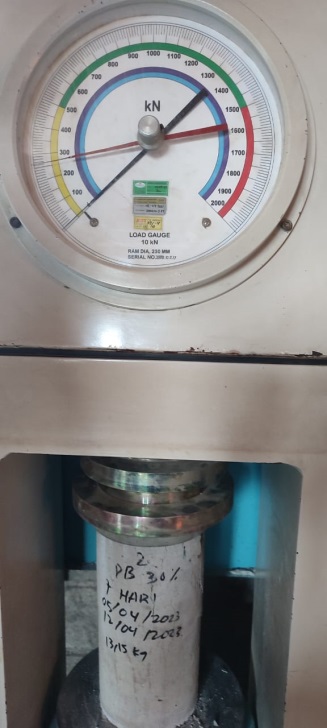 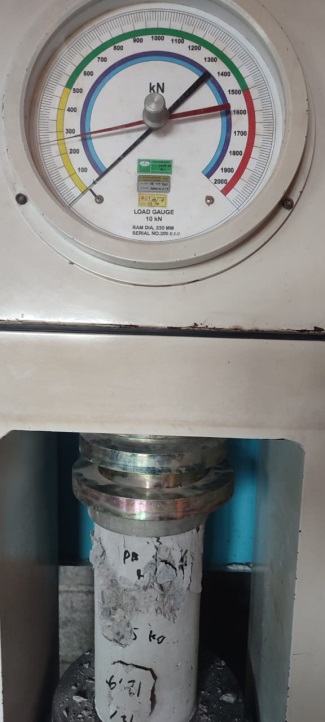 Sampel 1Sampel 2Sampel 3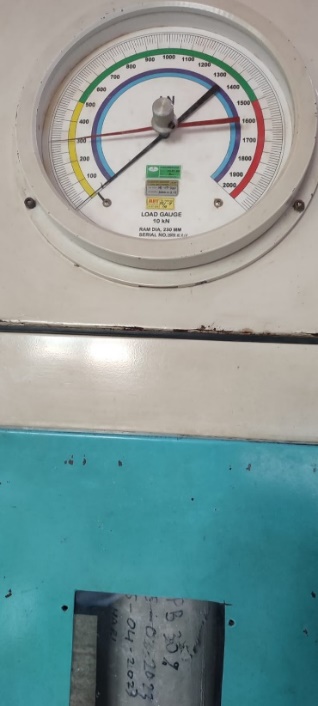 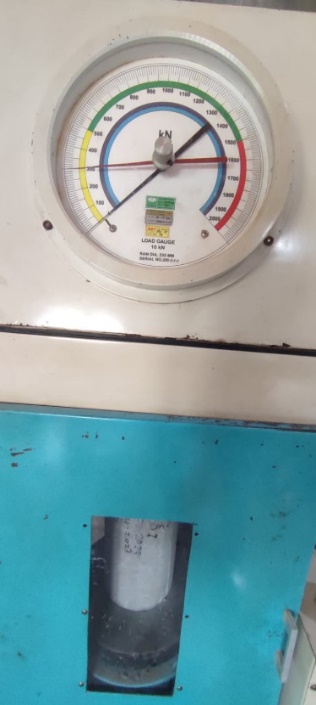 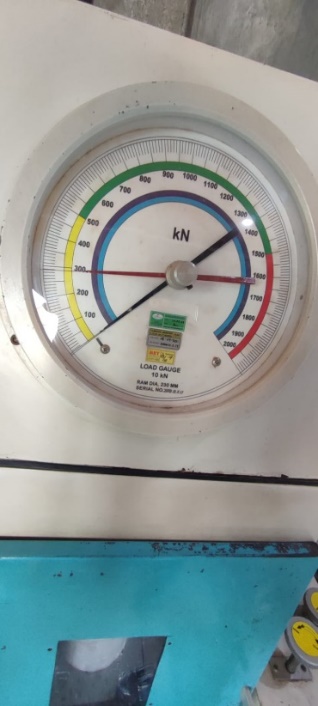 Sampel 1Sampel 2Sampel 3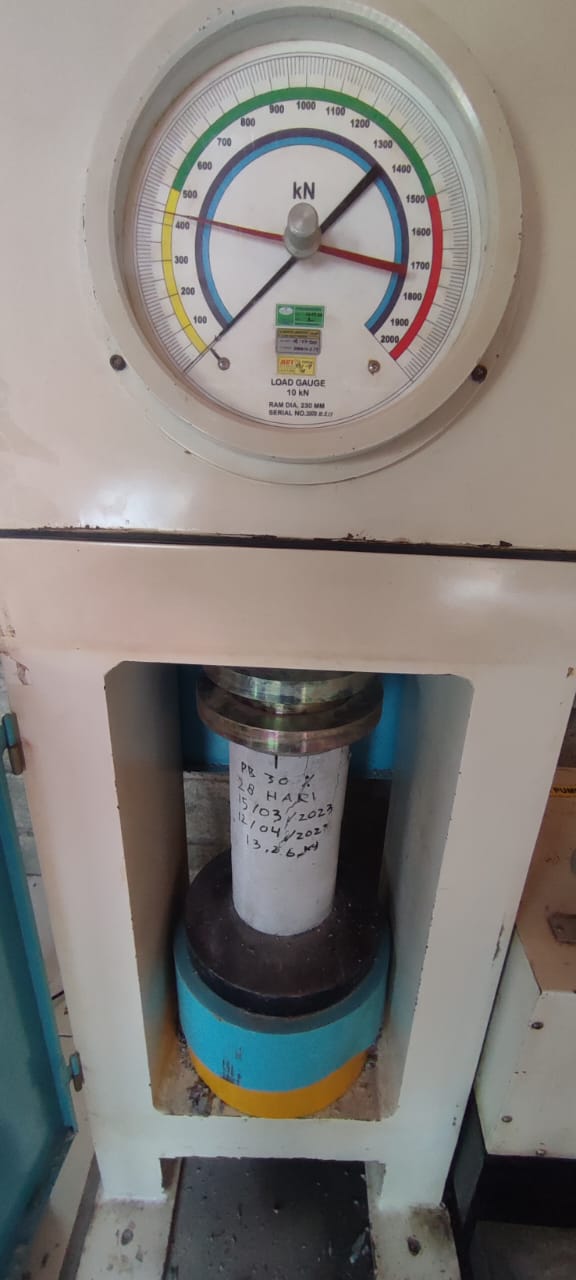 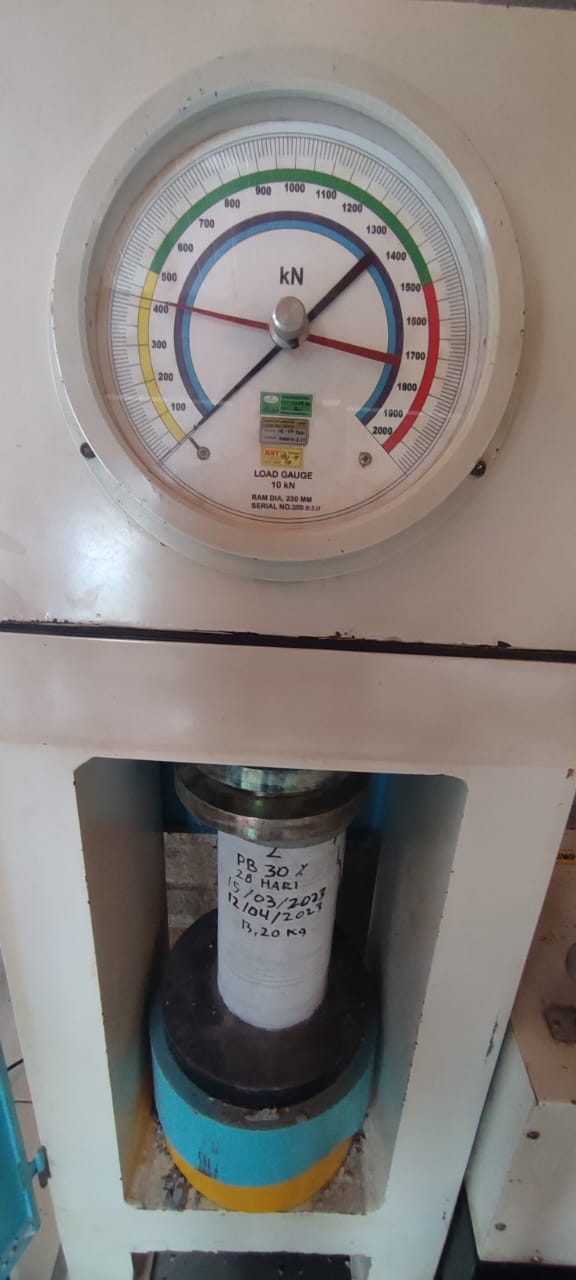 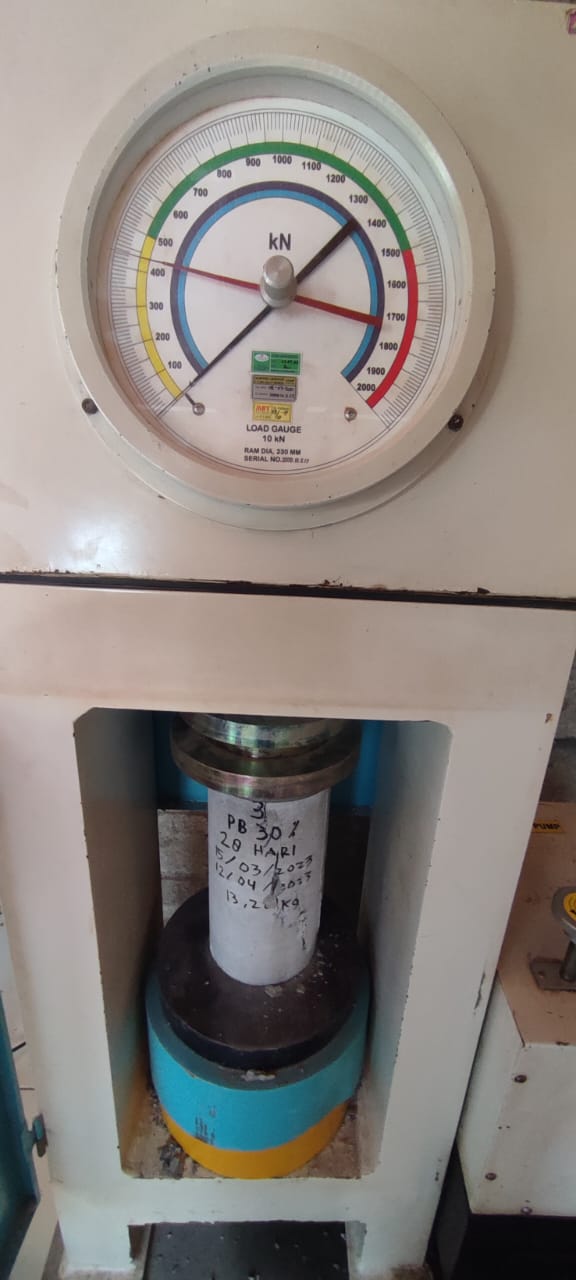 Sampel 1Sampel 2Sampel 3